История ЮУИУиЭ. Наши достижения. 2018 годВ 2018 г. Южно-Уральский институт управления и экономики отметился новыми достижениями1 января открыт доступ к нескольким учебным изданиям ЭБС "ЮРАЙТ".2 января вышел в свет новый номер научного журнала ЮУИУиЭ «Управление в современных системах» (Выпуск №5 (16) декабрь 2017, ISSN 2311-1313): МУНИЦИПАЛЬНЫЙ УРОВЕНЬ УПРАВЛЕНИЯ В СОЦИАЛЬНО-ПОЛИТИЧЕСКИХ И ПРАВОВЫХ СИСТЕМАХ: Горяйнова Н.М. Социальная поддержка семьи и детства на муниципальном уровне; Тропникова Н.Л., Чиркова О.И. О некоторых особенностях предоставления социальной помощи на муниципальном уровне. УПРАВЛЕНИЕ НА УРОВНЕ ПРЕДПРИЯТИЯ: Боброва А.В., Борзова Н.А. Влияние изменений налогового законодательства Российской Федерации на современные бизнес-процессы; Кондратов М.В. Ноу-хау как особый вид нематериальных активов коммерческой организации; Подповетная Ю.В. Актуальные направления повышения эффективности управления предприятием; Соколов К.О., Соколова М.И. Источники новых знаний: краудсорсинг. ТАМОЖЕННОЕ УПРАВЛЕНИЕ И БЮДЖЕТНАЯ СИСТЕМА; Нагорная М.С., Якименко Е.С. Международно-правовой аспект таможенной деятельности России по пресечению контрабанды. ПРОБЛЕМЫ ПРАВОПРИМЕНЕНИЯ; Шилкин А.М. Проблемы применения законодательства о митингах, шествиях, демонстрациях и пикетировании8 января  в музее Изобразительного искусства Челябинска в рамках выставки работ испанского художника Пабло Пикассо открылась выставка студенческих работ дизайнеров ЮУИУиЭ.9 января  Студенческое научное общество выявляет в своих рядах самых активных молодых ученых. Лидерами рейтинга СНО стали: Бондарева Наталья Олеговна, Никонова Надежда Евгеньевна и Шевцова Виктория Владимировна.10 января-22 февраля в Озерске бойцы Российских студенческих отрядов из Воронежской, Томской и Челябинской областей приняли участие в зимнем этапе Всероссийской студенческой стройки «Мирный атом» (г.Озерск). Южно-Уральский институт управления и экономики в этом грандиозном проекте представит командир студенческого строительного отряда "Бригада Ю" Греханов Сергей.11 января руководитель волонтерского объединения "Твори добро" Южно-Уральского института управления и экономики" Закирова Юлия отмечена за активное и эффективное участие в конкурсе для журналистов, блогеров, фото- и видео репортеров "Вл4сть"12 января студенты ЮУИУиЭ отмечены Управлением  Федеральной антимонопольной службой по Челябинской области за участие в региональном конкурсе социальной рекламы "Совершенная конкуренция": Ерохина Екатерина, Ковтарёв Евгений12 января студенты а.г. «Юриспруденция»  посетили Креативный молодежный центр с целью просмотра документального фильма Оливера Стоуна "Интервью с Путиным".13 января руководитель волонтерского объединения "Твори добро" Южно-Уральского института управления и экономики" Закирова Юлия  успешно прошла обучение в Челябинском областном молодёжном проекте "Школа тренеров "Горизонт", получив квалификацию Тренер-стажёр, и отмечена благодарностью за продуктивную работу на Всероссийском образовательном проекте "Тренинг-марафон" в рамках аттестации школы тренеров "Горизонт"19 января состоялось вручение дипломов выпускникам а.г. ЮЗу-401, ЭЗу-401, МЗу-401, ЗЗу-401, СЗу-401, СЗу-402 21 января вышло в свет научное издание «Вестник СМУС». В Электронном журнале (Выпуск № 4 (19). - 2017 Совета молодых ученых и специалистов Челябинской области опубликованы научные статьи студентов и преподавателей ЮУИУиЭ:  Том 1: Сотникова Л.В., Никонова Н.Е. Правовые основы возмещения вреда, причиненного жизни и здоровью гражданина неблагоприятной окружающей средой; Сумина Н.В., Малышкина А.Ю. Способы эффективного стимулирования должностных лиц таможенных органов РФ. Том 4: Бондарева Н.О. Модернизация общественного пространства города Челябинска посредством 3D граффити; Ямурзина. Е.С., Гриценко Ю.В. Набережная реки как новая рекреационная зона; Ямурзина Е.С., Мухамедьянова Р.Ф. Гармонизация городского пространства Челябинска с помощью модернизации мест кратковременного отдыха; Нагорная О.С., Ерохина Е.В. Политика государственных извинений: целевые группы, правовые и практические сложности; Алфёрова Л.В., Пряхина Н.А. Выявление эффективного метода анализа конкурентоспособности субъектов Российской Федерации; Гарипов Р.И., Костромина А.С. Перспективы развития криптовалют в Российской Федерации; Нагорная М.С., Шевцова В.В. Зарубежный опыт государственно-частного партнерства в сфере культуры; Пасешник Н.П., Камилова Р.М. Перспективы применения процессного подхода в управлении деятельностью Челябинской таможни; Финогенов В.С. Разработка интернет-магазина для компании автозапчастей; Охотникова Е.В. Характеристика субъекта преступления, предусмотренного ст. 106 УК РФ. Т.5. Гришмановский Д.Ю. Парки культуры и отдыха как место проведения досуга населения; Михайлова К.М., Нагорная М.С. Государственные и земские переписи как инструментарий оценки социально-экономических ресурсов челябинского уезда на рубеже XIX-ХХ столетия; Сотникова Л.В., Слободчикова А.В. Особенности осуществления адвокатской деятельности в ЕСПЧ 22 января в резиденции Губернатора Челябинской области состоялось торжественное награждение победителей областного конкурса молодежных проектов «Студенческая инициатива». В число победителей номинации "Мой дом - Мой двор" вошла студентка Южно-Уральского института управления и экономики Бондарева Наталья со своим проектом по развитию стрит-арт культуры "Арт-Семинар Яркий Город". Конкурс проводился при поддержке Челябинской региональной молодежной общественной организации поддержки инициатив «Молодежная палата» и при поддержке Министерства образования и науки Челябинской области.22 января  подведены итоги III всероссийской заочной олимпиады «Менеджмент и маркетинг: пути к совершенствованию», организованной кафедрой «Управление и бизнес» ЮУИУиЭ, в которой приняли участие 196 человек, география участников насчитывает 15 регионов (Челябинск, Санкт- Петербург, Великий Новгород, Волжский, Ижевск, Саранск, Белгород, Омск, Нальчик, Екатеринбург, Тюмень, Краснодар, Воронеж и другие). Студентки Пряхина Надежда и Якименко Евгения отмечены сертификатами.27-28 января студентки группы А-310 Южно-Уральского института управления и экономики Бондарева Наталья и Зеленцова Анастасия со своими двумя командами стали победителями Международного чемпионата Global Game Jam 201828 января студенты ЮУИУиЭ на районном туре городского открытого фестиваля военно-патриотической песни «Опаленные сердца» стали призёрами: Деулина Анна - 3 место, Смирнова Алена - 3 место, Ансамбль "Созвездие" - 2 место (рук. Яковлева Л.В.)30 января в Законодательном собрании Челябинской области состоялась научно-практическая конференция магистрантов, обучающихся по направлению 38.04.04 «Государственное и муниципальное управление» «Стратегия региона: взгляд молодых».30-31 января состоялись Х юбилейные традиционные выездные сборы лидеров Студенческой ассоциации ЮУИУиЭ. Лидерами сборов стали Миргаязова Ксения, Харитонов Владислав и Якименко Евгения.2-3 февраля студентки Южно-Уральского института управления и экономики, солистки вокальной студии "Созвездие" Веселова Ксения (М-403) и Санкова Дарья (ЭБ-308) приняли участие в Открытом Всероссийском конкурсе современного творчества "Звездный глобус". Жюри конкурса высоко оценили творчество наших студенток: Веселова Ксения стала Лауреатом 1 степени, а Санкова Дарья Дипломантом 2 степени.3-4 февраля в рамках Окружной школы комсостава ССОП "Магистраль", в которой приняли участие 30 членов студенческих отрядов Челябинска, Магнитогорска, Троицка и Оренбурга, командир студенческого отряда проводников «Линия жизни» Анастасия Шаронова получила новые знания об отрядном имидже, ведении документации, персональной эффективности, мотивации и многом другом.5-9 февраля студентка группы ЭБ -508 Сатонина Светлана под руководством преподавателя Кондратова Максима Владимировича приняла участие в V региональном чемпионате молодых профессионалов WorldSkills Russia Челябинской области, компетенция Бухгалтерский учет7 февраля в ледовом дворце «Уральская молния» состоялся всероссийский день зимних видов спорта, праздник приурочен к годовщине открытия Зимней Олимпиады в Сочи в 2014 году. Мероприятие началось с торжественного парада спортсменов ведущих спортивных школ Челябинской области. В рамках праздника прошли соревнования конькобежцев, хоккеистов и керлингистов. А также фотосессия с именитой спортсменкой Ольгой Фаткулиной!  И конечно же данное мероприятие не обошлось без помощи волонтеров ЮУИУиЭ: Закировой Юлии, Петровой Марии и Юзеевой Лены. Организаторы акции выразили большую благодарность всем волонтерам за проделанную работу.7 февраля студенты ЮУИУиЭ приняли участие в  открытой информационной встрече “Рак - мифы и реальность”, в Креативном молодежном центре “Пушкин”8 февраля состоялась встреча ректората с обладателями Гранта Ректора.8 февраля в ЮУИУиЭ состоялся ежегодный Фестиваль науки-2018, приуроченный к Дню Российской науки. Гостями фестиваля стали студенты ПОУ «Колледж права и экономики», ФГАОУ ВО «Южно-Уральский государственный университет (НИУ)», ГБПОУ «Челябинский государственный промышленно-гуманитарный техникум имени А.В. Яковлева», Челябинского филиала ФГБОУ ВО «Российская академия народного хозяйства и государственной службы при Президенте Российской Федерации», Уральского социально-экономического института (филиал) Образовательного учреждения профсоюзов высшего образования «Академия труда и социальных отношений».  Партнерами Фестиваля стали: ЧРОО "Институт социальных инноваций молодежи "Продвижение", АО "ЭР-Телеком Холдинг", оказав поддержку в проведении мастер-классов. Всего Фестиваль насчитывал 21 мероприятие.8 февраля интеллектуальная игра "Игры разума" организована Нагорной М.С. в двух волнах Фестиваля науки. По итогам «первой волны» самыми разумными стали: Тансыкова Алина и Устьянцев Никита из РАНХиГС, Матирко Данила, Халилов Рахмитдин, Головин Денис и Косаркина Лада из ЮУИУиЭ, Пяткова Мария и Ким Виолетта из Челябинского государственного промышленно-гуманитарного техникума им. А. В. Яковлева. Призёры «второй волны»: Селиванова Александра из Колледжа права и экономики, Фатеева Ольга и Сапаев Денис из ЧГПГТ им. Яковлева, Брикунова Ангелина и Роганова Екатерина из РАНХиГС, Шульгина Катя и Глинина Ксения из ЮУИУиЭ. Благодарность Ректора за организацию и проведение мероприятия вручена Хлызовой Анне и Назаровой Дарье – студентам ЮУИУиЭ 3 курса направления «Юриспруденция»8 февраля состоялся МК «Секреты эффективной защиты проекта», Лапаева Е.А., председатель ЧРОО «Институт социальных инноваций молодежи «Продвижение»8 февраля Чемпионат по поиску информации провёл Д.В. Валько, научный отдел8 февраля мастер-класс «Лучшие друзья следователя – это отпечатки» провела Т.П. Ишмаева, кафедра ТИиОП8 февраля В.В. Денисович, кафедра ТИиОП организовала тренинг «Триада сыщика: поиск, улики и расследование»8 февраля МК «Креативная прокачка» был организован и проведён Е.А. Соболевой, менеджером  по развитию HR-бренда Дом.ru8 февраля Творческая лаборатория «Футуристический взгляд на архитектуру» была организована Е.С. Ямурзиной, кафедра САиД8 февраля Попова И.С., начальник ДОЛ «Черемушки», заместитель председателя ЧРОО «Институт социальных инноваций молодежи «Продвижение» организовала для студентов мастер-класс «Скрайбинг: это о чем?»8 февраля Тренинг-семинар «Криптовалюта и майнинг: возможности и риски заработка в Интернете» провела Т.Н. Лебедева, кафедра ИМиЕНД8 февраля Брейншторминг «Как сделать имиджевую визитку» организовали И.А. Сергеичева, О.П. Пивоварова, кафедра ГиОПД8 февраля Деловая игра «Легко ли быть президентом?» организована и проведена Л.В. Сотниковой, кафедра ТИиОП8 февраля Экономический симулятор «Управление предприятием в условиях жесткой конкуренции» провели Ю.В. Прокопьева, Р.И. Гарипов, кафедра ЭФиБУ8 февраля МК ««Маховик времени», или как успеть всё?» организовала Е.А. Соболева, менеджер  по развитию HR-бренда Дом.ru8 февраля Science quiz провела Я.О. Грипас, научный отдел8 февраля Деловая игра «Сотрудничество и конкуренция: поиск себя» прошла под руководством Д.В. Валько, научный отдел8 февраля Ж.С. Позднякова, кафедра УиБ провела Деловую игру «Монополия»8 февраля Квест «Дело науки – служить людям» организовало Студенческое научное общество8 февраля на торжественной церемонии подведения итогов награждены самые активные участники Фестиваля: Чепрасова Арина (КПиЭ), Жданова Елизавета (С-116), Попова Ксения (А-110), Мецкер Оксана (Ю-101а), Брикунова Ангелина (РАНХиГС). Победителями командных турниров стали: команда Колледжа права и экономики ("Комар"), команда РАНХиГС, команда ЮУрГУ, команда группы ЭБ-108 (ЮУИУиЭ).10-11 февраля Мухамедьянова Рита, Ду-105 приняла участие в областном образовательном фотопроекте «Dreav Team» (сертификат зам.министра науки и образования Челябинской области)13 февраля в Южно-Уральском институте управления и экономики состоялась глобальная фотосессия студентов и преподавателей. В событии приняли участие бойцы студенческих отрядов, лидеры Студенческой ассоциации, члены Студенческого научного общества, лидеры Студенческого спортивного клуба "Хаски"  и другие студенты Института.14 февраля студентка ЮУИУиЭ Иванова Мария, под руководством заведующей кафедрой "Информационные, математические и естественнонаучные дисциплины" Лебедевой Т.Н. стала победителем III Межрегионального конкурса проектов и исследовательских работ "Информационные технологии в экономике, управлении и бизнесе", организованного Институтом экономики, управления и сервиса Тамбовского государственного университета имени Г.Р. Державина.15 февраля юристы первого курса приняли участие в интерактивном занятии «Моя законодательная инициатива», проведенном Нагорной М.С.15-16 февраля студенты а.г. ТД-306, ТД-307, ТД-407 Южно-Уральского института управления и экономики посетили III международную научно-практическую конференцию «Проблемы экономической безопасности и таможенного регулирования: поиск эффективных решений». В рамках конференции выступила Якименко Евгения (ТД-306) с докладом «Вклад Федеральной Таможенной службы России в организацию спортивных мега-событий» (н.р. Нагорная М.С.)16 февраля студенты групп А-110 и С-116 посетили лингвистический центр Камелот16 февраля, в преддверии Дня Российских студенческих отрядов состоялась ежегодная встреча главы города Евгения Тефтелева с командирами и комиссарами студенческих отрядов Челябинска. На встрече присутствовала наш командир штаба со ЮУИУиЭ - Гриценко Юлия16 февраля в стенах Южно-Уральского института управления и экономики прошла презентация студенческих отрядов ССО «Бригада Ю», СПО «PoweR» и СОП «Линия Жизни». Весь день студенты Института и Колледжа видели агитационные ролики на экранах, играли и знакомились с информационными листовками. Данная акция была проведена накануне праздника для всей бойцов - Дня Российских студенческих отрядов16 февраля Пестряев Дмитрий, Мецкер Оксана, Куликова Екатерина, Манатова Милена, Низаев Станислав, Майорова Надежда, Сафин Вячеслав и болельщики из а.г. Ю-101 и Ю-101-а представили вуз на районной  интеллектуально-правовой игре «Я-избиратель». 16 февраля студенты группы Ю-101а приняли активное участие в интеллектуально-правовой игре «Дебаты» в российском формате.16 февраля Студенческий Спортивный клуб «Хаски» организовал экскурсии в Центр противопожарной пропаганды и общественных связей ФКУ "ЦУКС ГУ МЧС России по Челябинской области» для студентов а.г. ТД-106, ЭБ-108 и ГМУ-10217 февраля студентка ЮУИУиЭ Нигматуллина Анастасия под руководством Пивоваровой О.П. стала победителем I степени во Всероссийской олимпиаде по дисциплине "Психология общения"18 февраля Штаб студенческих отрядов Южно-Уральского института управления и экономики заняли 2-е место в номинации «Современный танец» в XI областном фестивале танцев студенческих отрядов. 19 февраля студенты Южно-Уральского института управления и экономики а.г. Ю-101 и Ю-101-а посетили интерактивное занятие в важнейшем правоохранительном органе - Челябинской областной Прокуратуре.20 февраля на кафедре «Экономика, финансы и бухгалтерский учет» состоялся открытый урок в академической группе М-303 по курсу Бизнес-планирование (преподаватель, доцент кафедры ЭФиБУ Сергеичева И.А.). Тема лекции – «Экономическая оценка инвестиционного проекта. Оценка общественной эффективности проекта».20 февраля состоялся гала-концерт районного этапа городского открытого фестиваля военно-патриотической песни "Опаленные сердца".  Глава Калининского района С.В. Колесник вручил призерам дипломы и памятные статуэтки. ансамблю "Созвездие", который исполнил на концерте песню "Птицы белые"20 февраля в Молодежном ресурсном центре прошел "Проектный лекторий 2.0" , в котором приняли участие студентки Южно-Уральского института управления и экономики Закирова Юлия, Пряхина Надежда21 февраля состоялся семинар студенческого научного общества ЮУИУиЭ "Спурт в науку"21 февраля в Южно-Уральском институте управления и экономики состоялась встреча студентов с администраторами молодежного проекта Челябинской области «Академия лидерства».  Глухова Александра и Мамедова Евгения рассказали о многих действующих на территории Челябинской области проектах, например, таких как: «Экслибрис», «Горизонт», «Школа ведущих», «United Media Chel», «Проектный лекторий 2.0», форум уральской молодежи «УТРО».21 февраля ССК «Хаски» в Честь Дня Защитника Отечестве организовал и провел Чемпионат по гиревому спорту. В соревнованиях приняло участие более 40 спортсменов различных весовых категорий. По итогам соревнований определились сильнейшие спортсмены: Девушки: Весовая категория до 50кг. 1 место - Таскина Ксения, ЭБ-408, 2 место - Арсланова Регина, ГМУ-102, Весовая категория до 65 кг. 1 место - Федько Анна, ГМУ-102, 2 место - Сивкова Марина, ТД-307, Юноши: Весовая категория до 65 кг. 1 место - Сгибнев Андрей, ЭБ-308, 2 место - Захидов Элербек, М-103, Весовая категория до 80 кг. 1 место - Абдупаттоев Азизбек, М-103, 2 место - Циулин Дмитрий, М-103, 3 место - Фахреев Марс, ГМУ-102. Весовая категория до 100кг. 1 место - Пестряев Дмитрий, Ю-101а, 2 место - Плахтей Данил, Ю-101а, 3 место - Ковтарёв Евгений, ЭБ-40821 февраля Студенческий спортивный клуб «Хаски» провёл Открытый Чемпионат по Дартсу. По итогам соревнований места распределились следующим образом: Девушки: 1 место - Манатова Милена, Ю-101, 2 место - Урушева Юлия, ГМУ-102, 3 место - Федько Анна, ГМУ-102. Юноши: 1 место - Сафин Вячеслав, Ю-101, 2 место - Абдупаттоев Азизбек, М-103, 3 место - Сагандыков Арман, Ю-101а22 февраля в Челябинской областной универсальной научной библиотеке состоялась встреча клуба «Мы политики будущего», в котором приняли участие студенты Южно-Уральского института управления и экономики группы ЭБ-108. На круглый стол «Имидж политика в форме дискуссии  были приглашены студенты из других ВУЗов, а также депутат Законодательного Собрания Челябинской области Мухометьярова Ольга Ивановна от партии «Справедливая Россия», депутат Законодательного Собрания Челябинской области Рябов Дмитрий Анатольевич от партии «ЛДПР» и депутат Челябинской городской думы Панов Юрий Юрьевич от партии «Единая Россия».
24 февраля солистки вокальной студии "Созвездие" Веселова Ксения (М-403) и Смирнова Алена (КПиЭ) приняли участие в Международном конкурсе-фестивале «Урал собирает друзей!».  Таланты девушек были высоко оценены профессиональным жюри:  Веселова Ксения (эстрадный вокал) - Лауреат 1 степени,  Смирнова Алена (эстрадный вокал) - Лауреат 3 степени!24-25 февраля представители студенческих отрядов ЮУИУиЭ приняли участие в областной медиа-школе пресс-служб Челябинского Областного Студенческого Отряда на базе «Молодежного ресурсного центра». Лекторы Александра Новикова, руководитель пресс-службы Челябинского регионального отделения МООО «РСО», Анастасия Никулина и Надежда Балаева, специалисты пресс-службы новостного портала «Молодежь Южного Урала» провели интерактивы для представителей студенческого педагогического отряда «Power» (Мухамедьянова Рита), студенческого отряда проводников «Линия жизни» (Александр Фисенко) и студенческого строительного отряда «Бригада Ю» (Андрей Аулов), студенты получили сертификаты.26-28 февраля прошли соревнования по волейболу в зачёт Универсиады ВУЗов Челябинской области. В соревнованиях приняли участие команды из 9 ВУЗов Челябинской области - ЮУГМУ, ЧГПУ, УрСЭИ, РАНХиГС и т.д. Мужская сборная ССК «Хаски», в упорной борьбе завоевала 3 место27 февраля в Южно-Уральском институте управления и экономики прошел отборочный этап районного фестиваля творчества молодежи "Зареченская весна - 2018". В фестивале приняли участие: Ансамбль «7 небо» с песней «Ангелы надежды», Назарова Дарья со стихотворением «О рыжей дворняге», Веселова Ксения с песней «Ласточка», Загирова Зиля с номером «Молодость Башкортостана», Санкова Дарья с песней «Nobody hurt no one», Зиннатуллин Радмир со стихотворением «О войне корявой строчкой», Танцевальный коллектив «Энергия» с номером «У каждого свои», Ансамбль «Оберег» с песней «Потеряла я колечко», Белокобыльская Валерия с номером «Калинка», Веселова Ксения с песней «Поёт соловей», ШСО ЮУИУиЭ с номером «Море внутри меня»28 февраля Гриценко Юлия и Мухамедьянова Рита (Ду-105) приняли участие в VII Международной научно-практической конференции «Культура, образование и искусство: актуальные вопросы развития наук в ХХ1 веке» с докладом «К проблеме разработки брендбука образовательного учреждения» (Татарстан, Казань)28 февраля состоялась очередная отчетно-выборная конференция ЧРО МООО «РСО». Делегатом на конференцию от студенческих отрядов Южно-Уральского института управления и экономики стала командир штаба и СПО «PoweR», Гриценко Юлияфевраль 249 студентов очной и заочной формы обучения приняли участие в XIII Всероссийском профессиональном конкурсе «Правовая Россия», организатором которого выступила Российская ассоциация правовой информации ГАРАНТ при поддержке Совета судей РФ1 марта студенты ЮУИУиЭ приняли участие в фестивале социальной рекламы #ИскусствоЖить": Пряхина Надежда, Борзова Наталья, Шевцова Виктория, Охотникова Евгения, Якименко Евгения, Бондарева Наталья2 марта состоялось первое организационное собрание с кандидатами в бойцы ССО «Бригада Ю».2 марта в нашем Институте прошла встреча с преподавателем английского языка из лингвистического центра "Камелот" Мохаммедом Сельми для студентов групп А-110 и С-116.2 марта студенты ЮУИУиЭ, обучающихся по направлениям юриспруденция и таможенное дело встретились с Соломатиным Андреем Михайловичем, полковником пограничной службы ФСБ России в ЧОУНБ.3 марта Мухамедьянова Рита (Ду-105) приняла участие в IV фотоконкурсе Русского географического общества "Самая красивая страна"3 марта в рамках проведения Международного дня открытых данных состоялась конференция «День открытых данных в Челябинске». В данном мероприятии приняла участие студентка Южно-Уральского института управления и экономики Пряхина Надежда. Организаторы Конференции: Правительство Челябинской области, ООО «Технопарк информационных технологий», ООО «ИТСМ».4 марта завершилась ХVI-й Международная Олимпиада «ЭРУДИТЫ ПЛАНЕТЫ - 2017».  В олимпиаде приняли участие две команды ЮУИУиЭ: "Контраст" и "СНО ЮУИУиЭ". Более двух месяцев интеллектуалы Института старательно отвечали на вопросы и, наконец-то, получили заслуженную награду. Команды, их руководители и Ректор ЮУИУиЭ Молодчик А.В. отмечены дипломами и благодарственными письмами за высокие достижения, умение применить собственные знания, эрудицию и логическое мышление на ХVI-й Международной Олимпиаде «ЭРУДИТЫ ПЛАНЕТЫ - 2017» с участием команд из России и зарубежных стран.5 марта студенты ЮУИУиЭ приняли участие в  V Всероссийском конкурсе научно-исследовательских работ и научных проектов студентов и школьников «Научный прорыв»: Якименко Евгения "Специфика деятельности Федеральной Таможенной Службы Российской Федерации в условиях глобализации" (н.р. Нагорная М.С.), Шевцова Виктория «Государственно-частное партнерство в сфере культуры: проблемы практической реализации» (н.р. Нагорная М.С.), Герасимова Юлия «Альтернативные механизмы досудебного, внесудебного и судебного урегулирования конфликтов» (н.р. Нагорная М.С.). Бондарева Наталья «Модернизация общественного пространства города Челябинска с помощью 3D граффити»; (н.р. Серова Л.А.), Борзова Наталья «Влияние изменений налогового законодательства Российской Федерации на современные бизнес-процессы»; (н.р. Боброва А.В.), Гриценко Юлия «Благоустройство городских набережных города Челябинска на примере Металлургического района»; (н.р. Ямурзина Е.С.), Ерохина Екатерина «Ретроспективная компенсация дискриминационной политики прошлого: российский и международный опыт»; (н.р. Нагорная О.С.), Камилова Рада «Процессный подход в управлении деятельностью таможенных органов РФ (на примере Челябинской таможни)»; (н.р. Пасешник Н.П.), Ковтарёв Евгений «Допинг в международном спорте высших достижений: проблемы правового регулирования»; (н.р. Турлыбекова О.Г.), Костромина Анна «Экономическая безопасность, как основа повышения уровня сельского хозяйства в Челябинской области»; (н.р. Постников Е.А.), Мухамедьянова Рита «Гармонизация городского пространства Челябинска с помощью модернизации места кратковременного отдыха»; (н.р. Ямурзина Е.С.), Никонова Надежда «Проблемы правоприменительной практики возмещения вреда, причиненного жизни и здоровью гражданина неблагоприятной окружающей средой в Российской Федерации»; (н.р. Сотникова Л.В.), Охотникова Евгения «Криминологическая характеристика матери, убившей новорожденного ребенка»; (н.р. Сотникова Л.В.), Пименова Валерия «Проблемы деятельности организаций по управлению авторскими и смежными правами в Российской Федерации»; (н.р. Гришмановский Д.Ю.), Пряхина Надежда «Проблемы стратегического планирования городского пространства (муниципального образования) Челябинской области»; (н.р. Алфёрова Л.В.), Слободчикова Анастасия «Проблемные аспекты реализации в Российской Федерации решений ЕСПЧ по гражданским делам»; (н.р. Сотникова Л.В.), Шкаликова Светлана «Cтрасти в зале суда: эмоциональные инструменты в деятельности адвокатов в России – СССР – Российской Федерации»; н.р. (Нагорная О.С.). Всего на конкурс была подана 61 заявка. Состав участников: школьники – 17%, студенты – 72%, аспиранты и магистранты –11%. По номинациям большинство заявок составили научно-исследовательские работы (91%), меньшинство – научные проекты (9%). География участия: студенты Института – 26,8%; представители Челябинской области – 35,7%; участники из других регионов России – 31 человек (62%); участники из других стран (Казахстан, Беларусь, Донецкая республика) –18%. Выявление степени самостоятельности и комплектности документов дало следующие результаты: 53 работы соответствует требованиям Положения о конкурсе, 8 работ не соответствуют и были отклонены от экспертизы. В состав экспертной комиссии Конкурса вошли ведущие ученые ОУ ВО «Южно-Уральский институт управления и экономики, а также приглашенные внешние специалисты. Учитывая недостаточный уровень работ, экспертная комиссия решила не присуждать звание победителей по некоторым направлениям и номинациям. Социо-гуманитарные науки. Научные проекты. Категория «Школьники». 2 место - Пичугина София Михайловна, Шульман Елизавета Владимировна (Муниципальное общеобразовательное учреждение «Средняя школа № 36») Научно-исследовательские работы. Категория «Магистранты / Аспиранты». 1 место - Тарбеева Ирина Сергеевна (Уральский институт управления - филиал РАНХиГС). Категория «Студенты». 2 место -  Худякова Людмила Витальевна	(Ишимский педагогический институт им. П. П. Ершова (филиал) ТюмГУ), 3 место - Ковтарёв Евгений Сергеевич (ОУ ВО «Южно-Уральский институт управления и экономики»). Категория «Школьники». 1 место - Максименко Мария Эдуардовна (МАОУ «Школа № 115» г. Перми). 2 место - Бучирин Валентин (МАОУ «Школа № 19» Нижегородского района г. Нижнего Новгорода). 3 место - Закирова Анна Салаватовна (МБОУ «Средняя общеобразовательная школа № 12 г. Челябинска»); Шамрай Алиса (МАОУ «Школа № 19» Нижегородского района г. Нижнего Новгорода).Экономические науки. Научные проекты. Категория «Аспиранты/Магистранты». 1 место - Гришина Юлия Валерьевна (ФГБОУ ВО «Орловский государственный аграрный университет имени Н. В. Парахина»). Категория «Студенты». 1 место - Борисова Валерия Владимировна (ФГБОУ ВО «Самарский государственный экономический университет»). 2 место - Чемеров Вячеслав Игоревич, Новохатская Марина Михайловна, Подкопаева Юлия Николаевна, Ганина Татьяна Юрьевна (ФГБОУ ВО «Саратовский государственный аграрный университет им. Н.И. Вавилова»). Научно-исследовательские работы. Категория «Аспиранты / Магистранты». 1 место - Шрайнер Ольга Олеговна (ФГБОУ ВО «Омский государственный университет»). 2 место - Синицына Карина Игоревна (ГОУ ВПО «Донецкий национальный университет»). 3 место - Есикова Регина Сергеевна (ФГБОУ ВО «Тамбовский государственный университет имени Г.Р. Державина»). Белкин Юрий Николаевич (ГОУ ВПО «Донбасская национальная академия строительства и архитектуры»). Категория «Студенты». 1 место - Сусиков И.С., Шишко Ж.И. (УО «Белорусский торгово-экономический университет потребительской кооперации»). 2 место - Антонова Мария Игоревна (Финансовый университет при Правительстве Российской Федерации). 3 место - Шеремет Наталья Дмитриевна (Финансовый университет при Правительстве Российской Федерации), Якименко Евгения Сергеевна (ОУ ВО «Южно-Уральский институт управления и экономики»).Информационно-коммуникационные системы и технологии. Научно-исследовательские работы. Категория «Студенты». 2 место -  Абдрахманова Римма Раисовна, Надточий Елена Павловна (ГПОУ Кемеровский профессионально-технический техникум)Архитектура, дизайн, строительство. Научно-исследовательские работы. Категория «Аспиранты / Магистранты». 1 место - Селезнев Артем Денисович (ФГБОУ ВО «Тамбовский государственный технический университет»). Категория «Студенты». 1 место - Шевцова Виктория Владимировна (ОУ ВО «Южно-Уральский институт управления и экономики»); Категория «Школьники». 1 место - Буртасов Евгений (Региональное отделение Общероссийской МАН «Интеллект будущего» при МБУДО «Дворец творчества детей и молодежи имени Добробабиной А. П. г. Белово»). Научные проекты. Категория «Студенты». 3 место - Бондарева Наталья Олеговна (ОУ ВО «Южно-Уральский институт управления и экономики»).Юриспруденция. Категория «Студенты»: 1 место - Колмаков Станислав Юрьевич (ФГБОУ ВО «Бурятский государственный университет»), 2 место - Ерохина Екатерина Валерьевна (ОУ ВО «Южно-Уральский институт управления и экономики»), 3 место - Исаков Владислав Сергеевич (ФГБОУ ВО «Алтайский государственный университет»); Никонова Надежда Евгеньевна (ОУ ВО «Южно-Уральский институт управления и экономики»)6 марта студенты академической группы Эб-308 в рамках интерактивного занятия по дисциплине «Финансы» (доц.Сергеичева И.А.) и декады кафедры ЭФиБУ посетили музей Центрального Банка Челябинска!6 марта, в преддверии празднования Международного женского дня, Студенческий спортивный клуб «Хаски» провёл соревнования по Фитнес-планке. Юноши: 1 место Чемпалов Илья, С-116 - 5:40 (мин), 2 место - Горбунов Олег, С-116 - 3:03 (мин), 3 место - Ладов Никита, А-110 - 2:03 (мин). Девушки: 1 место Копытова Ксения, С-116 - 5:40 (мин), 2 место - Попова Ксения, А-110 - 3:00 (мин), 3 место - Никитина Анастасия, А-110 - 1:52 (мин). Партнеры мероприятия Лазертаг-арена «Лазерфорс» и Батутный Центр ZERO GRAVITY наградили победителей именными сертификатами.7 марта студенты ЮУИУиЭ, обучающиеся по направлению «Строительство» под руководством зав.кафедрой «Строительство, архитектура и дизайн» Новиковой И.И. заняли 2 место в IV Всероссийской олимпиаде «Строительство и эксплуатация здания и сооружений»7 марта в ЮУИУиЭ прошел очередной семинар Студенческого научного общества, темой которого стала: «Устная и мультимедийная презентация исследования, научная дискуссия».8 марта в поселке городского типа Уйского района прошли соревнования по волейболу среди женских команд, посвященные международному женскому дню.  В соревнованиях приняли участие 6 команд. Женская Сборная ЮУИУиЭ заняла 3 место: Орехова Яна Игоревна; Таскина Ксения; Ефимочкина Анна; Урушева Юлия; Ювченко Надежда; Охотникова Евгения Валерьевна; Шкаликова Светлана. Руководитель спортивной секции по волейболу Желудок Илья Андреевич.9 марта Закирова Юлия стала финалисткой федерального образовательно-политического  проекта «Высшая школа парламентаризма».10 марта Фартыгин Вадим под руководством Пивоваровой О.П. занял 3 место во Всероссийской олимпиаде «Подари знание» и 1 место во Всероссийской олимпиаде «Психология общения»10 марта студенты ЮУИУиЭ приняли участие в ХХХVI Всероссийской массовой лыжной гонке «Лыжня России».11 марта лидеры ССК «Хаски» стали призерами регионального конкурса социальной рекламы по профилактике негативных явлений среди молодёжи «В фокусе – жизнь». Диплом 1 степени за победу в номинации «Социальный рисунок/плакат» и диплом 2 степени за победу в номинации «Социальная фотография»  за подписью начальника УМВД России по Мурманской области генерал-майора полиции И.В.Баталова получил Ковтарёв Евгений. В номинации «Социальная фотография» Максим Осаулко занял 3 место.13-16 марта студентка ЮУИУиЭ Бондарева Наталья приняла участие во Всероссийском форуме «Россия – страна возможностей» с участием Президента России В.В. Путина  в г.Москва (ВДНХ) на платформе "Творчество и креативные индустрии".15 марта студенты ЮУИУиЭ приняли участие в командном конкурсе "Управленческий кейс-поединок "Soft skills"" в рамках V Уральского вернисажа науки и бизнеса. Команда "Ю" в составе: Бекетовова Анастасия (М-203) , Фахреев Марс (ГМУ-102), Исламутдинова Эльмира (М-203), Фисенко Александр (М-103), капитан команды - Пряхина Надежда (М-203) и куратор команды Позднякова Жанна Сергеевна15 марта В Южно-Уральском институте управления и экономики прошли соревнования по настольному теннису в зачет Регионального этапа Чемпионата АССК России. 1 место - Семёнова Анна, ССК «Уральский сокол», 2 место - Нурпеисова Ляззат, ССК «Хаски», 3 место - Писанова Анастасия, ССК «Президентские совы».15 марта прошли соревнования по шахматам в зачёт регионального этапа Чемпионата АССК России.  В упорной борьбе за путевку на финал Чемпионата АССК России шахматисты Студенческого спортивного клуба «Хаски» заняли вторые места - Бубенец Никита (ЭБ-308) и Кочутина Полина (М-403).15 марта состоялся гала-концерт фестиваля молодежного творчества "Зареченская весна 2018", в котором приняли участие студенты ЮУИУиЭ. Вокальный ансамбль «7 небо» занял 1 место в номинации Эстрадный вокал. Веселова Ксения заняла 3 место в номинации Эстрадный вокал и 1 место в номинации Народный вокал. Ансамбль народной песни «Оберег» занял 2 место в номинации Народный вокал. Загирова Зиля заняла 1 место в номинации Народный танец. Белокобыльская Валерия заняла 2 место в номинации Народный танец. Коллектив современного танца «Энергия» занял 1 место в номинации Эстрадный танец. Штаб студенческих отрядов Южно-Уральского института управления и экономики занял 1 место в номинации Современный танец, руководители коллективов были отмечены благодарственными письмами.15 марта завершился отборочный тур конкурса профессионального мастерства среди студенческих отрядов проводников Челябинской области «Под стук колес…», в котором приняла участие командир СОП «Линия жизни» ЮУИУиЭ Шаронова Анастасия.15 марта группа Ю-301 провела для детей из подшефного детского дома № 14 правовую игру «Основы уголовного законодательства».15 марта Слободчикова Анастасия приняла участие в IV Международной студенческой научно-практической конференции «Современное частное право в России и Европы: проблемы и перспективы» в г.Москва на секции «Международное частное право». 15 марта в ОУ ВО «Южно-Уральский институт управления и экономики» во второй раз прошла II Всероссийская заочная олимпиада по праву, которая вызвала большой интерес среди будущих знатоков юриспруденции: всего в Олимпиаде приняли участие 64 студента со всей России.  География Олимпиады обширна и представлена организациями высшего образования гг. Челябинск, Самара, Красноярск, Москва, Краснодар, и тд. Спектр образовательных организаций оказался также широк: Южно-Уральский институт управления и экономики, Российская академия народного хозяйства и государственной службы при Президенте РФ, Сибирский институт бизнеса и информационных технологий, Красноярский государственный аграрный университет, ГБПОУ Южно-Уральский государственный технический колледж, Волго-Вятский институт (филиал) университета имени О. Е. Кутафина (МГЮА), Хакасский государственный университет им. Н. Ф. Катанова, АНОО ВО "Кубанский социально-экономический институт". Жюри, состоявшее из ведущих преподавателей и специалистов-практиков, с пристрастием оценило работы участников и присудило следующие результаты:  1 место: Васильева Анна Андреевна (Красноярский ГАУ ЮИ), 2 место: Ерохина Екатерина Валерьевна (ОУ ВО «Южно-Уральский институт управления и экономики»), 3 место: Бабочкина Виктория Александровна (ОУ ВО «Южно-Уральский институт управления и экономики»). Благодарственными письмами Оргкомитета за подготовку участников и призеров были отмечены следующие научные руководители: Чурсина Антонина Сергеевна (Красноярский ГАУ ЮИ), Сотникова Лилия Владимировна (ЮУИУиЭ), Гришмановский Денис Юрьевич (ЮУИУиЭ)15 марта студенты ЮУИУиЭ приняли участие в V Уральском вернисаже науки и бизнеса. В конкурсе презентаций «Я уверен: моё будущее – моя профессия»: Басырова Алина, Беспалова Ксения, Вершинина Екатерина, Гапурова Виктория, Горина Ольга, Загирова Зиля, Якименко Евгения, Шевцова Виктория, Камилова Рада, Малышкина Алла, Кузнецова Дарья, Медведева Ирина, Огородникова Мария, Пашевская Елена, Плотникова Светлана, Смирнова Дарья, Ткачёва Вероника, Шабалина Ирина, Шкрабов Николай, Янбаева Зульфия, Юмохужена Кристина, Подкорытова Надежда. Благодарственными письмами отмечены руководители проектов Лебедева Т.Н., Крайнева С.В., Нагорная М.С., Савочкина Е.Э.15 марта студенты ЮУИУиЭ приняли участие в региональной выставке-конкурсе «Деловой портрет моего города» в рамках V Уральского вернисажа науки и бизнеса. Дипломом отмечены Гриценко Юлия, Айхель Елизавета, Бондарева Наталья, Воронина Наталья, Гаврилов Александр, Зеленцова Анастасия, Лапаев Дмитрий, Локоткова Наталья, Мажитова Регина, Мухамедьянова Рита, Печеркина Марина, Савочкина Е.Э., Флягин Максим, Хаятов Артур, Хозяшева Ксения, Ямурзина Е.С.16 марта студенты ЮУИУиЭ приняли участие в международной научно-практической конференции «Современная экономика и общество глазами молодых исследователей» в рамках V Уральского вернисажа науки и бизнеса: Якименко Евгения «Таможенные органы Челябинской области в 2017 году: уровень эффективности работы и перспективные задачи» (н.р. Нагорная М.С.), Герасимова Юлия «Роль института бизнес-омбудсмена в защите прав и интересов предпринимателей Челябинской области» (н.р. Нагорная М.С.), Шевцова Виктория «Актуальные проблемы и перспективные проекты государственно-частного партнерства в Челябинской области» (н.р. Нагорная М.С.), Борзова Наталья, Ковтарёв Евгений, Костромина Анна, Малышкина Алла, Пряхина Надежда, Камилова Рада. Благодарственными письмами отмечены руководители: Боброва Анна Владимировна, Нагорная Мария Сергеевна, Турлыбекова Оксана Геннадьевна.16 марта в спортивном комплексе ЮУрГУ прошли соревнования по волейболу среди мужских команд в зачёт регионального этапа Чемпионата АССК России.  Студенческий спортивный клуб «Хаски» представляли две команды «Хаски» и «Уральский медведь». В упорной борьбе за путевку в финал Чемпионата АССК России соперниками наших волейбольных сборных стали команды из ЮУрГУ, РАНХиГС, УрСЭИ.  По итогам соревнований 3 место заняла команда «Уральский медведь» (Григорян Нарек, Сагандыков Арман, Сазонов Максим, Синюков Максим, Абдужабборов Жахонгир).16 марта лидер ассоциации выпускников ЮУИУиЭ Алексеев Артём. Артём презентовал клуб ораторского мастерства.  После короткой беседы о важности владения ораторским искусством, Артём провел несколько упражнений на преодоление барьеров при общении и выступлении.17 марта в спортивном комплексе ЮУрГУ проходили соревнования по волейболу среди женских команд в зачёт регионального этапа Чемпионата АССК России.  Студенческий спортивный клуб «Хаски» представляли две команды «Милки» и «Зачетные юристы». Соперницами наших волейбольных сборных стали команды из ЮУрГУ, РАНХиГС.  После всех игр места распределились следующим образом:  2 место заняла команда «Милки» (Таскина Ксения, Сутковая Ксения, Урушева Юлия, Попова Ксения) 3 место заняла команда «Зачетные юристы» (Ефимочкина Анна, Каталевская Анна, Сафина Алина, Кутлухужина Руфина).17 марта начались соревнования среди женских команд по баскетболу 3х3 в зачёт регионального этапа Чемпионата АССК России.  В борьбе за путёвку в финал Чемпионата АССК России в г.Анапа команда «Хаски» встретилась с командой «Уральский сокол» из ЮУрГУ, победив соперниц со счетом 13:5, наши девушки заняли 1 место! 1 место по баскетболу 3х3 - команда «Хаски» (Михеева Анастасия, Охотникова Евгения, Мухамедьянова Маргарита, Бабочкина Виктория).17 марта заключительными соревнованиями на Региональном этапе Чемпионата АССК России стали игры по баскетболу 3х3 среди мужских команд. Студенческий спортивный клуб «Хаски» был представлен двумя мужскими командами по баскетболу «Хаски» и «Dream Team» (самое интересное, что представители данной команды все вместе учатся в одной группе ЭБ-308). Соперниками наших спортсменов стали команды из ЮУрГУ и РАНХиГС. В борьбе за путёвку в финал Чемпионата АССК России в г.Анапа команда «Хаски» встретилась с командой «Dream Team», победу со счетом 11:9 одержала команда «Хаски». По итогу места распределились следующим образом: 
1 место по баскетболу 3х3 команда «Хаски» (Ковтарёв Евгений, Сергеев Артём, Муленко Владислав). 2 место заняла команда «Dream Team» (Осаулко Максим, Сгибнев Андрей, Гончаров Александр).18 марта студенты ЮУИУиЭ приняли участие на избирательных участках в качестве волонтёра #челвыбор от Молодёжной Палаты Челябинской области: Манохина Татьяна, Гриценко Юлия, Мальцев Илья18 марта студенты ЮУИУиЭ приняли участие в Выборах Президента РФ в качестве наблюдателей: Фахреев Марс, Арсланова Регина19 марта руководитель вокальной студии ЮУИУиЭ «Созвездие» Яковлева Любовь Викторовна отмечена благодарственным письмом депутата Государственной Думы Федерального Собрания Российской Федерации А.В.Барышева за высокий профессионализм, большой вклад в развитие талантливой молодёжи и творческое отношение к работе.20 марта руководитель вокальной студии ЮУИУиЭ «Созвездие» Яковлева Любовь Викторовна отмечена благодарственным письмом оргкомитета Международного фестиваля-конкурса детско-юношеского и взрослого творчества «Птица удачи» за большой вклад в развитие детско-юношеского творчества и высокий профессиональный уровень.20 марта студенты ОУ ВО «ЮУИУИЭ»: Закаляпина Елена, Бузин Александр, Климонова Виктория, Сибиркина Татьяна, Сутковая Ксения, Таскина Ксения, Турските Ксения, Уренцева Анастасия, Штайле Алексей, Скоробогатова Яна (гр. ЭБ-408) приняли участие в тестировании по сертификации банковских специалистов и студентов финансовых вузов, организованным СПС "ПРОФТЕСТ".20-21 марта руководитель Студенческого спортивного клуба ЮУИУиЭ "Хаски" Евгений Ковтарёв принял участие в конференции XIX Международной научно-практической студенческой конференции «Инновации. Наука. Молодежь, организованной РБИУ, с докладом «Аспекты правового регулирования применения стимуляторов (допингов) в спорте высших достижений».21 марта в Южно-Уральском институте управления и экономики прошел очередной семинар Студенческого Научного Общества, на котором участники презентовали свои научные работы.21 марта практическое занятие в ак.группе Эб-108 по дисциплине «Основы анализа социально-экономического развития территорий» прошло в интерактивной форме – деловой игры "Управление социально-экономическим развитием регионов разного типа"22 марта студенты а.г. Ю-101 провели интерактивное занятие в Калининском районном суде г.Челябинска. Под руководством судьи Гартвик Е.В. прошла экскурсия в музее, круглый стол «Особенности судебного процесса в РФ» и деловая игра «Присяжные заседатели» в рамках открытого уголовного процесса.22 марта преподавателем кафедры «Экономика, финансы и бухгалтерский учет» Данилкиным В.В. было проведено открытое занятие в группе ЭБ-408 по теме «Банкротство предприятий: причины и последствия».22 марта на кафедре «Транспорт и электроэнергетика» прошла II Всероссийская (с международным участием) научно-практическая конференция научных, научно-педагогических работников, аспирантов и студентов «Современные транспортные технологии: задачи, проблемы, решения». На конференцию поступило более 30 заявок от преподавателей, научных сотрудников, молодых ученых и аспирантов из образовательных организаций высшего образования и предприятий г. Челябинска и Челябинской области (ОУ ВО «ЮУИУиЭ», ФГАОУ ВО «ЮУрГУ», НП Сертификационный центр Автотракторной техники, УралИЦ НАТИ, АО «Копейский машиностроительный завод», ООО «Техноцентр Восток»). Кроме того, заявки на участие в конференции поступили из г. Мариуполя (Украина, Таврический государственный агротехнологический университет), городов Москвы, Санкт-Петербурга, Омска, Барнаула, Саратова, Калининграда, Новосибирска, Екатеринбурга, Московской области, Алтайского края, Республики Башкортостан. Участники из регионов России составили 70%. Конференция проходила в формате круглого стола, организованного и проведенного в целях обсуждения актуальных проблем. В центре дискуссий оказались актуальные проблемы развития транспортных технологий, совершенствования силовых установок транспортных машин. По итогам работы конференции выпущен сборник трудов II Всероссийской (с международным участием) научно-практической конференции научных, научно-педагогических работников, аспирантов и студентов «Современные транспортные технологии: задачи, проблемы, решения».23 марта студенты а.г. Ю-101-а провели интерактивное занятие в Калининском районном суде г.Челябинска. Под руководством судьи Гартвик Е.В. прошла экскурсия в музее, круглый стол «Особенности судебного процесса в РФ» и деловая игра «Присяжные заседатели» в рамках открытого уголовного процесса.23 марта в ДС "Торпедо" проходил турнир по стритболу, в котором принимали участия команды из 4 вузов Челябинска: ЧГИК, ЮУГПУ, УЭРСИ, и 2 команды из ЮУИУИЭ. ССК "Хаски", занял 1 место. Лучшим игроком турнира был признан капитан "Хаски" Ковтарев Евгений. Студенческий спортивный клуб «Хаски» бы представлен двумя командами «Хаски» (Ковтарёв Евгений, Молосай Александр, Чекунов Никита, Бутюгин Андрей) и «Хаски-2» (Юдаков Артемий, Седов Алексей, Низаев Станислав, Сагандыков Арман).24 марта Вышел в свет новый выпуск научного журнала ЮУИУиЭ «Управление в современных системах» №1(17) март 2018: УПРАВЛЕНИЕ В СОЦИАЛЬНО-ЭКОНОМИЧЕСКИХ СИСТЕМАХ; Прокопьева Ю.В. Управление и анализ использования объектов интеллектуальной собственности предприятий. Тропникова Н.Л. Влияние принципов корпоративной социальной ответственности на деятельность крупных представителей бизнеса в мурманской области. Щебарова Н.Н. Факторы, определяющие финансовую устойчивость предприятия. УПРАВЛЕНИЕ В СОЦИАЛЬНО-ПОЛИТИЧЕСКИХ СИСТЕМАХ; Ещеркина Л.В., Сусоева А.С. Языковые барьеры в межкультурной коммуникации и пути их преодоления. Новокшонов К.А. Контроль за деятельностью правоохранительных органов при применении дефиниции «контрольный пакет акций» в ходе привлечения к уголовной ответственности за преступления коррупционной направленности. Нагорная М.С., Шевцова В.В. Практика государственно-частного партнёрства в сфере сохранения культурного наследия России. ИНФОРМАЦИОННЫЕ ТЕХНОЛОГИИ В УПРАВЛЕНИИ СОЦИАЛЬНО- ЭКОНОМИЧЕСКИМИ СИСТЕМАМИ; Валько Д.В. Идентификация наукометрического паттерна университетов в проекте «5- 100» на основе кластерного анализа24 марта 117 студентов приняли участие в Международной массовой экологической акции Час Земли, организованной WWF24 марта решением коллегии заведующий кафедрой «Транспорт и электроэнергетика» ЮУИУиЭ кандидат технических наук, доцент Савиновских Андрей Геннадьевич избран профессором Академии военных наук.24-25 марта школьники Челябинской области провели очередную очную сессию заочной школы молодого предпринимателя, организованной совместными усилиями ГБУ ДО «Областной центр дополнительного образования детей» и кафедры «Управление и бизнес».26 марта студенты Якименко Евгения (ТД-306), Пряхина Надежда (М-203), Малышкина Алла (ТД-206), Фахреев Марс (ГМУ-102), Камилова Рада (ТД-206) выступили с научно-исследовательскими работами на кафедральной научно-практической конференции студентов "Тенденции развития менеджмента в современном мире". 26 марта студенты ЮУИУиЭ посетили увлекательное мероприятие КВН «На бис», где выступали команды уральской лиги.27 марта студенты Южно-Уральского института управления и экономики приняли участие в конференции «Актуальные проблемы российского социума», которую проводила кафедра Гуманитарных и общеправовых дисциплин:  - Якименко Евгения (ТД-306) «Специфика деятельности Федеральной Таможенной Службы Российской Федерации в условиях глобализации» (н.р. Нагорная М.С.), Шевцова Виктория (Д-205) «Государственно-частное партнерство в сфере культуры: проблемы практической реализации» (н.р. Нагорная М.С.), Герасимова Юлия (Ю-101) «Альтернативные механизмы досудебного, внесудебного и судебного урегулирования конфликтов» (н.р. Нагорная М.С.), Шкаликова Светлана (Ю-201) «Страсти в зале суда: эмоциональные инструменты в деятельности адвокатов в России – СССР – Российской Федерации» (н.р. Нагорная О.С.), Ерохина Екатерина (Ю-301) «Ретроспективная компенсация дискриминационной политики прошлого: российский и зарубежный опыт» (н.р. Нагорная О.С.), Селиванова Александра (КПиЭ) «Россия в пространстве международного права и организаций по борьбе с коррупцией» (н.р. Нагорная О.С.), - Ковтарёв Евгений (ЭБ-408) «Допинг в спорте: возможные пути совершенствования антидопингового законодательства Российской Федерации» (н.р. Турлыбекова О.Г.), Баер Никита (ТД- 206) «Совершенствование системы оценки эффективности деятельности таможенных органов» (н.р. Ещеркина Л.В.), Слободчикова Анастасия (Ю-201-а) «Проблемные аспекты реализации в РФ решений ЕСПЧ по гражданским делам» (н.р. Сотникова Л.В.),  Охотникова Евгения (Ю-201) «Криминологическая характеристика матери, убившей новорожденного ребенка» (н.р. Сотникова Л.В.)27 марта у юристов первого курса состоялась встреча с представителем региональной общественной организации «Родители Урала за мир без преступности, насилия и наркотиков» на тему «Правонарушения и их последствия».27-29 марта прошли соревнования по шашкам в зачёт Универсиады ВУЗов г.Челябинска. В интеллектуальной борьбе с лучшими спортсменами  области наша команда заняла третье место, а в личных соревнованиях Иванюк Екатерина стала второй.28 марта  в рамках клуба экономических игр "Апогей" прошел "Круглый стол с успешными предпринимателями Челябинской области", в котором приняла участие Закирова Юлия, студентка ЮУИУиЭ. Секретами своего успеха поделились Эмиль Абубакиров, Иван Коптелов и Таждин Давои29 марта Штаб студенческих отрядов ЮУИУиЭ принял участие в финале VI конкурса песни студенческих отрядов Челябинской области «Весеннее обострение» и отмечен грамотой.29 марта состоялась кафедральная научно-практическая конференция «Экономическое развитие региона в условиях социально-политических вызовов», организованная кафедрой экономики, финансов и бухгалтерского учёта. В конференции представили результаты своих научных работ студенты Института: Борзова Наталья (ЭБ-308) «Проблемы распределения налогов между уровнями бюджетов Российской Федерации» (н.р. Боброва А.В.), Сатонина Светлана (ЭБ-508) «Факторные риски предприятий металлургического сектора» (н.р. Гарипов Р.И.), Закирова Юлия (Э-409) «Условия эффективности краудсорсинга» (н.р. Соколов К.О.), Астахова Ольга (Э-209) «Теоретические аспекты учета материально-производственных запасов в организациях РФ» (н.р. Брагина Г.Н.), Волкова Виталина (КПиЭ группа Э-330) «Проблемы и перспективы создания территорий опережающего развития (на примере Челябинской области)» (н.р. Сергеичева И.А.), Костромина Анна (ЭБ-208) «Методика оценки экономической безопасности сельского хозяйства Челябинской области» (н.р. Постников Е.А.), Муратова Валерия (ЭБ-308) «Совершенствование методики аудита учета нематериальных активов» (н.р. Прокопьева Ю.В.), Бузин Александр, Уренцева Анастасия (ЭБ-408) «Причины, последствия и пути выхода кризисных ситуаций на примере «Уфалейникель»» (н.р. Данилкин В.В.), Завьялов Максим (ЭБ-308) «Совершенствование методики анализа использования объектов интеллектуальной собственности.» (н.р. Прокопьева Ю.В.), Экспертный совет конференции в составе: к.и.н. М.С. Нагорной, к.э.н. Р.И. Гарипова, д.э.н. Г.Н. Брагиной, к.э.н И.А. Сергеичевой, к.э.н. Д.В. Валько, М.В. Кондратова, оценив работы и выступления студентов-исследователей решил выделить доклады следующих студентов: Волковой Виталины, Борзовой Натальи, Сатониной Светланы, Астаховой Ольги. Лучшие доклады рекомендованы к участию в VII Всероссийской научно-практической конференции в ЮУИУиЭ "Актуальные проблемы современной науки: Взгляд молодых"30 марта студентами ЮУИУиЭ первого курса группы Ю-101а была проведена интерактивная ролевая игра по предмету "Истории правоохранительных органов" - были разыграны судебные разбирательства уголовного характера.31 марта Штаб студенческих отрядов ЮУИУиЭ провёл очередную штабную встречу «Дело №009». Встреча была посвящена 9 Дню Рождения СПО «PoweR».1 апреля  студенты ЮУИУиЭ подтвердили свои знания  в Первой студенческой профессиональной олимпиаде «Я – профессионал»: Гриценко Юлия, Шкаликова Светлана, Охотникова Евгения.1 апреля  студенты ЮУИУиЭ а.г. Э-409 приняли участие в первом молодежном кейс-чемпионате УрФО.2 апреля   Управление Центрального банка в г.Челябинске еще раз пригласило обучающихся а.г. ЭБ-308 на  интерактивную деловую игру «Финансовый квест». с участием  профессионалов Центрального банка РФ: Лазарева О.Г., Саиова Р.П, Хуснуллина Л.Э., Шкляева М.С., Гридина О.В., Долгушев Д.В., Шурунов В.П. 2 апреля студенты ЮУИУиЭ приняли участие в качестве зрителей в торжественной церемонии открытия фестиваля молодёжного творчества «Весна студенческая – 2018».2 апреля  студенты ОУ ВО «ЮУИУИЭ» участвовали в дистанционной олимпиаде по информационным технологиям, организованной Шадринским государственным педагогическим университетом. Олимпиада по информационным технологиям была посвящена чемпионату мира по футболу, финальная часть которого пройдёт в России. Потому что наша страна в первый раз в своей истории станет страной-хозяйкой мирового чемпионата по футболу. Команде в составе Плотниковой Светланы, Юмохуженой Кристины и Вершининой Екатерины (гр. Э-209) под руководством Лебедевой Т.Н. была присуждена номинация «Знаем векторные редакторы».2 апреля в Южно-Уральском институте управления и экономики состоялась кафедральная научно-практическая конференция «Актуальные стратегии творческого поиска в дизайне и архитектуре, теории и практике градостроительной деятельности», на которой были представлены научно-исследовательские работы, проекты, направленные на улучшение и развитие социокультурной жизни человека в Челябинске и на Южном Урале.  В конференции приняли участие студенты кафедры «Строительство, архитектура, дизайн»: Бондарева Наталья (А-310), Шевцова Виктория (Д-205), Гриценко Юлия (Ду-105), Мухамедьянова Маргарита (Ду-105).  В экспертный состав конференции вошли: Новикова И.И., Ямурзина Е.С., Савочкина Е.Э., Халдина Е.Ф.2 апреля в ЮУИУиЭ прошли самые уникальные соревнования - Веселые старты, первое место заняла команда - ЭБ-408, второе место - ГМУ-102, и третьими стали спортсмены из ЭБ-208.3 апреля студенты группы Ю-101 посетили правовой час «Защита жилищных прав граждан», проводимый Центром правовой и деловой информации Челябинской областной универсальной научной библиотеки в рамках Соглашения с Прокуратурой Челябинской области об организации эффективного взаимодействия по правовому просвещению и разъяснению законодательства среди населения. Гостями мероприятия стали старший прокурор отдела обеспечения участия прокуратуры в гражданском судопроизводстве Надежда Васильевна Никитина, прокурор отдела по надзору за соблюдением федерального законодательства, прав и свобод граждан  Елена Васильевна Пузырева и прокурор отдела по охране труда Алексей Александрович Календарев.  В рамках мероприятия были затронуты такие темы, как участие прокуратуры в восстановлении жилищных прав граждан, основания приобретения социального жилья, и тема аварийности жилых помещений. После докладов прокуроры ответили на вопросы аудитории, среди которых были вопросы теоритической направленности и реальные проблемы людей из жизни. 3 апреля прошла встреча студентов с выпускником ЮУИУИЭ студентов направления «Информационные системы и технологии» Владимиром Тома3-6 апреля в рамках соревнований по баскетболу среди девушек в зачет Спартакиады ВУЗов г.Челябинска соперницами наших баскетболисток стали команды РБИУ и ЧГИК. В каждой игре одержав победу, со счетом 79:16 и 77:10 соответственно наши девушки заняли 1 место  (Татьяна Михальченко, Лаврова Кристина, Евгения Охотникова, Орехова Яна, Ксения Таскина, Анастасия Уренцева, Попова Ксения. 3-13 апреля в рамках соревнований по баскетболу среди юношей в зачет Спартакиады ВУЗов г.Челябинска команда «Хаски» уверено обыграв, команды РБИУ и УрСЭИ., УРИО и ЧГИК.3 апреля студенты Южно-Уральского института управления и экономики приняли участие в кафедральной конференции «Российское законодательство: содержательные аспекты и особенности реализации», которую проводила кафедра Теории, истории и отраслей права. Участниками конференции стали: Никонова Надежда (Ю-401) «Проблемы правоприменительной практики возмещения вреда, причиненного жизни и здоровью гражданина неблагоприятной окружающей средой в Российской Федерации» (н.р. Сотникова Л.В.), Ерохина Екатерина (Ю-301) «Ретроспективная компенсация дискриминационной политики прошлого: российский и зарубежный опыт» (н.р. Нагорная О.С.), Радкевич Андрей (Ю-301) «Защита предпринимателей от потребительского экстремизма» (н.р. Гришмановский Д.Ю.), Зиннатуллин Радмир (Ю-301) «Аннулирование ценных бумаг при ликвидации акционерного общества» (н.р. Гришмановский Д.Ю.), Шкаликова Светлана (Ю-201) «Страсти в зале суда: эмоциональные инструменты в деятельности адвокатов в России – СССР – Российской Федерации» (н.р. Нагорная О.С.), Слободчикова Анастасия (Ю-201) «Проблемные аспекты реализации в РФ решений Европейского суда по правам человека по гражданским делам» (н.р. Сотникова Л.В.), Охотникова Евгения (Ю-201) «Криминологическая характеристика матери, убившей новорожденного ребёнка» (н.р. Сотникова Л.В.), Пименова Валерия (Ю-101) «Проблемы деятельности управляющих организаций в сфере авторского права в РФ» (н.р. Гришмановский Д.Ю.), Герасимова Юлия (Ю-101) «Альтернативные механизмы досудебного, внесудебного и судебного урегулирования конфликтов» (н.р. Нагорная М.С.), Мецкер Оксана (Ю-101) «Эволюция законодательства о смертной казни» (н.р. Сотникова Л.В.), Зырянов Дмитрий (Ю-101) «Проблемы реализации в Российской Федерации прав детей оставшихся без попечения родителей в сфере жилищного права» (н.р. Гришмановский Д.Ю.), Гридин Артемий Кириллович (131) «Актуальные вопросы взыскания алиментов на несовершеннолетних детей» (н.р. Гришмановский Д.Ю.). Заочно приняли участие: Котова Екатерина (Ю-301) «Гражданско-правовой статус АО» (н.р. Гришмановский Д.Ю.), Пунтусова Ирина (Ю-301) «Проблемы банкротства физически лиц» (н.р. Гришмановский Д.Ю.), Файзова Зарифа (Ю-301) «Использование мер по предотвращению банкротства кредитных организаций» (н.р. Гришмановский Д.Ю.), Хлызова Анна (Ю-301) «Центральный депозитарий» (н.р. Гришмановский Д.Ю.).  По окончании конференции всем участникам были вручены сертификаты за участие. Жюри в составе Гришмановский Д.Ю., Нагорная О.С., Сотникова Л.В., Нагорная М.С., Денисович В.В. приняли решение отметить лучших в двух номинациях «Профи» (те, кто занимается научной работой уже не первый год) и «Перспектива». Места распределились следующим образом: 1 место – Шкаликова Светлана, 2 место – Охотникова Евгения, 3 место – Ерохина Екатерина и Радкевич Андрей. «Перспектива»: 1 место – Герасимова Юлия и Пименова Валерия, 2 место – Мецкер Оксана, 3 место – Гридин Артемий ит Зырянов Дмитрий. Специальными номинациями отмечены Никонова Надежда, Слободчикова Анастасия и Зиннатуллин Радмир.3 апреля  Студенты Южно-Уральского института управления и экономики приняли участие в X Донецком студенческом фестивале социальной рекламы "В десятку" и заняли призовые места: Аришин Иван II место в номинации "Экологии - зелёную дорогу!" Бондарева Наталья I место в номинации "Экологии - зелёную дорогу!" Борзова Наталья I место в номинации - "Здоровая молодёжь - сильная Республика!" Хадеева Лия II место в номинации "Экологии - зелёную дорогу!" Набиева Рухшона III место в номинации "Экологии - зелёную дорогу!" Семёнова Анастасия III место в номинации "Твори добро другим во благо!" Шкаликова Светлана I место в номинации "Твори добро другим во благо!" Стругов Максим III место в номинации "Экологии - зелёную дорогу!" Жилинская Екатерина II место в номинации "Твори добро другим во благо!" Сертификатами участников отмечены Гриценко Юлия, Шевцова Виктория, Кривоносов Арсений, Охотникова Евгения, Осаулко Максим, Ковтарёв Евгений, Якименко Евгения4 апреля   руководителю лаборатории "Социально-экономические исследования" ЮУИУиЭ Валько Даниле Валерьевичу присвоено ученое звание доцента по специальности.4 апреля  студенты ЮУИУиЭ приняли участие в Конкурсе научных работ студенческой и учащейся молодежи в области управления, экономики, социальной и политической сферы, проводимом УрСЭИ: Бондарева Наталья (А-310) – «Модернизация общественных зон города посредством 3D стрит-арта на примере Челябинска» (н.р. Серова Л.А.), Борзова Наталья (ЭБ-308) – «Влияние изменений налогового законодательства Российской Федерации на современные бизнес-процессы» (н.р. Боброва А.В.), Герасимова Юлия (Ю-101) – «Альтернативные механизмы досудебного, внесудебного и судебного урегулирования конфликтов» (н.р. Нагорная М.С.), Гриценко Юлия (Ду-105) – «Благоустройство городских набережных города Челябинска на примере Металлургического района» (н.р. Ямурзина Е.С.), Ерохина Екатерина (Ю-301) – «Политика государственных извинений: история феномена, целевые группы, правовые и практические сложности» (н.р. Нагорная О.С.), Камилова Рада (ТД-206) – «Процессный подход к управлению деятельностью таможенных органов РФ (на примере Челябинской таможни)» (н.р. Пасешник Н.П.), Ковтарёв Евгений (ЭБ-408) – «Допинг в спорте: аспекты правового регулирования применения стимуляторов» (н.р. Турлыбекова О.Г.), Малышкина Алла (ТД-206) – «Перспективы повышения эффективности системы стимулирования должностных лиц таможенных органов РФ» (н.р. Сумина Н.В.), Мухамедьянова Рита (Ду-105) – «Гармонизация городского пространства Челябинска с помощью модернизации места кратковременного отдыха» (н.р. Ямурзина Е.С.), Охотникова Евгения (Ю-201) – «Криминологическая характеристика матери, убившей новорожденного ребенка» (н.р. Сотникова Л.В.), Пряхина Надежда (М-203) – «Проблемы стратегического планирования городского пространства (муниципального образования) Челябинской области» (н.р. Алферова Л.В.), Слободчикова Анастасия (Ю-201а) – «Проблемные аспекты реализации в Российской Федерации решений ЕСПЧ по гражданским делам» (н.р. Сотникова Л.В.), Шевцова Виктория (Д-205) – «Государственно-частное партнерство в сфере культуры: проблемы практической реализации» (н.р. Нагорная М.С.), Шкаликова Светлана (Ю-201) – «Страсти в зале суда: эмоциональные инструменты в деятельности адвокатов в России – СССР – Российской Федерации» (н.р. Нагорная О.С.), Якименко Евгения (ТД-306) – «Специфика деятельности Федеральной Таможенной Службы Российской Федерации в условиях глобализации» (н.р. Нагорная М.С.). 3 место по направлению «Менеджмент» заняла Камилова Рада, 1 место по направлению «Политическая сфера» - Шкаликова Светлана.5 апреля  Шевцова Виктория приняла участие в студенческой научно-практической конференции «Исследования молодых ученых» (г.Курск) «Актуальные проблемы и перспективные проекты государственно-частного партнерства в Курской области» (н.р. Нагорная М.С.).5 апреля студенты ЮУИУиЭ побывали на концерте Уральских пельменей.6 апреля  студенты ЮУИУиЭ под руководством Пивоваровой О.П. приняли участие в Конкурсе перевода газетно-публицистических текстов «Prevention is Better than Cure», организованном Уральским филиалом ФГБОУВО «Российский государственный университет правосудия». Чупахина Вероника (ГМУ-402) заняла 2 место. 6 апреля   студенты ЮУИУиЭ в Челябинской областной универсальной научной библиотеке приняли участие в круглом столе, где узнали об опасности сект.6 апреля  Манатова Милена приняла участие в открытом конкурсе эссе «Я выбираю добровольчество», проводимом Управлением культуры Администрации города Челябинска, МБУК «Центр культурно-информационной деятельности», при поддержке Медиахолдинга ОТВ, Челябинской региональной общественной организации «Совет родителей Челябинской области» и Челябинского областного отделения Российского детского фонда 6-8 апреля Челябинск принимал сразу несколько титульных турниров по танцевальному спорту - мировой рейтинговый турнир WDSF, открытый Кубок губернатора по танцевальному спорту, Кубок мира по европейской программе и Чемпионат мира по латиноамериканской программе (секвей). Студенты и преподаватели ЮУИУиЭ приняли участие в Чемпионатах в качестве волонтеров и зрителей.7 апреля  подведены итоги соревнований по баскетболу в зачёт Универсиады ВУЗов Челябинской области, которые проходили в течении учебного года, баскетболисты ССК «Хаски» заняли второе место, девушки стали бронзовыми призёрами Универсиады. Получено 18 грамот от Министра спорта Челябинской области.8 апреля  подведены итоги соревнований по баскетболу в рамках студенческой Спартакиады Южно-Уральского института управления и экономики, которые продолжались две недели.  Кубок чемпионов достался команде группы ЭБ-408, второе место заняла команда ТД-206, третьими стали Ю-201.8 апреля прошел региональный конкурс молодых исполнителей народной песни «Надежда», в котором приняла участие студентка ЮУИУиЭ Веселова Ксения. Ксения исполнила песни Лодочка - р.н.п. Курской обл. и р.н.п. Поет соловей. В итоге Ксения стала дипломантом 1 степени.10 апреля Веселова Ксения заняла 1 место в городском фестивале молодёжного творчества «Весна студенческая» в номинации «Народный вокал» (рук Яковлева Л.В.).10 апреля прошёл Чемпионат по бадминтону в рамках Студенческой Спартакиады, которую ежегодно проводит Студенческий спортивный клуб ЮУИУиЭ "Хаски". Юноши: 1 место - Рамазанов Ринат, ЭБ-108, 2 место - Овчаренко Алексей, ГМУ-102, 3 место - Фахреев Марс, ГМУ-102, Девушки: 1 место - Копытова Ксения, С-116, 2 место - Попова Ксения, А-110, 3 место - Урушева Юлия, ГМУ-10210 апреля стартовал бесплатный образовательный курс «Ты - предприниматель. СТАРТ». Студенты ЮУИУиЭ а.г. ГМУ-102 приняли участие в презентации образовательного проекта.10-11 апреля в Москве состоялся международный форум, организованный представительством МККК в России, Беларуси и Молдове и посвященный истории военнопленных, беженцев, перемещенных лиц в годы Первой мировой войны. В работе конференции приняли участие историки и архивисты из России, Великобритании, Австрии, Болгарии, Венгрии, Финляндии, Бельгии, Швейцарии, Франции, Беларуси. Один из докладов на тему «Гуманитарный нарратив и транснациональные акции помощи в лагерях военнопленных Восточного фронта Первой мировой войны» был представлен проректором по научной работе Южно-Уральского института управления и экономики Нагорной О.С.10-12 апреля Закаляпина Елена приняла участие в региональном тренинг-семинаре по конструированию инструментов работы с травлей и кибербуллингом "АГРА.NET".11 апреля состоялась  творческая встреча в пространстве выставки "Челябинск: мир искусства" с фотохудожником С.И. Жатковым, О.В. Конфедерат (кандидат культурологии), профессором  кафедры искусствоведения и культурологии  Н.В.Парфентьевой, художниками Вагановым В.П., Серовой Л.А. (доцент кафедры «Строительство, архитектура и дизайн» ЮУИУиЭ). Обсуждались такие направления в области искусства, как  «Траектория Искусства в Челябинске», «Искусство и зритель»,  «Будущность челябинского искусства», проблемы современного искусства и т.д...  В творческую  атмосферу  вместе со всеми с интересом погрузились и студенты направления «Архитектура» кафедры «Строительство, архитектура и дизайн» ЮУИУиЭ.13 апреля  институтом социальных инноваций молодежи «Продвижение» на площадке ЮУИУиЭ  организован и проведен профориентационный семинар «Живая библиотека».13 апреля завершилась спартакиада ВУЗов г. Челябинска по баскетболу, Команда "Хаски" заняла 1 место, в упорной борьбе обыграв команды из РБИУ, УрСЭИ, УРИО,  ЧГИКа14 апреля студенты Южно-Уральского института управления и экономики приняли участие в тематическом Дне тренингов 6.0 "ORANGE DAY"14 апреля  ЮУИУиЭ 4-й раз выступил площадкой для проведения Всероссийской акции «Тотальный диктант». 158 участников проверили свою грамотность. 14 апреля состоялся финал большого XV Областного фестиваля сотворчества «Ты не один!» СПО «PoweR» и подшефный детский дом представили  по каждой номинации свои работы и номера: «Декоративно-прикладное творчество», «Видеоклип» и «Калейдоскоп». В подготовке номера и работ приняли участие: Гриценко Юлия, Мухамедьянова Рита, Войнова Владислава, Загирова Зиля, Шевцова Виктория, Важенина Диана, Афанасьева Владислава, Егорова Юлия, Карпова Екатерина и Чепрасова Арина (Колледж права и экономики). СПО «PoweR» и Центр помощи детям, оставшимся без попечения родителей, «Солнечный» в этом году представили номер в формате театра-теней, за сюжет которого взяли стихотворение «Мечтать не вредно, вредно не мечтать!» и заняли 2 место.15 апреля   студенты ЮУИУиЭ приняли участие в XV Международном молодежном фестивале маркетинга, рекламы и PR-коммуникаций «Зеленое яблоко»: Шевцова Виктория, Борзова Наталья, Осаулко Максим, Ковтарёв Евгений, Андриянова Дарья, Аришин Иван, Бондарева Наталья, Вейберт Диана, Величутина Анастасия, Гриценко Юлия, Жилинская Екатерина, Игнатьева Анастасия,  Камилова Рада, Клипенштейн Анна, Князева Наталья, Лобанова Анна, Набиева Рухшона, Некрасова Кристина, Никонова Надежда, Овсянникова Виктория, Пономарева Екатерина, Проценко Юлия, Саликова Ольга, Семенова Анастасия, Стругов Максим, Хадеева Лия, Шкаликова Светлана. В номинации «Товарный знак и фирменный стиль» 1 место – Орлова Анастасия, 3 место заняла Гриценко Юлия, спецприз Жангулова Юлия.  В номинации «Социальная реклама» 3 место - Камилова Рада. Благодарственными письмами отмечены руководители: Воробьева О.И., Нагорная М.С., Пивоварова О.П., Позднякова Ж.С., Савочкина Е.Э., Серова Л.А., Турлыбекова О.Г., Ямурзина Е.С.15 апреля   студенты ЮУИУиЭ приняли участие в IX Межрегиональном студенческом фестивале рекламы «Компот-2018»: Шевцова Виктория, Борзова Наталья, Бондарева Наталья, Камилова Рада, Ковтарёв Евгений, Осаулко Максим. Гриценко Юлия заняла призовое место.15 апреля   студенты кафедры «Строительство, архитектура и дизайн» посетили театральный фестиваль  «#ТеатрПространствоСвободы» и ощутили сопричастность к созданию сценического искусства, побывав в день открытия проекта на различных мероприятиях-интерактивных акциях, спектакле, а в процессе работы выставки посетили несколько мастер-классов различной тематики.17 апреля Пряхина Надежда приняла участие в конкурсе "Маркетинговое исследование" . с работой "Разработка программы лояльности потребителей" в рамках Международного фестиваля "Зелёное яблоко" 19 апреля обучающиеся академических групп М-303 и Эб-308 под руководством доцентов Брагиной Г.Н. и Сергеичевой И.А. посетили форсайт-сессию «Тенденции и перспективы социально-экономического развития национальной экономики» XXXV международной научно-практической конференции  Россия сегодня: социально-экономические и духовно-нравственные основы развития нации» на базе Правительства Челябинской области. 19 апреля в финале конкурса профессионального мастерства «Под стук колес 2018» за звание лучшего проводника Челябинской области Студенческий отряд проводников ЮУИУиЭ «Линия Жизни» представила командир отряда Шаронова Анастасия.19 апреля Студенческий спортивный клуб «Хаски» провёл Открытый Турнир по Настольному хоккею «Звезды хоккея». Приглашённым гостем Турнира стал Ионин Владимир - хоккейная карьера у нападающего началась в «Белых Медведях», за которых он отыграл 159 матчей, набрав 96(47+49) очков. Несколько раз признавался лучшим новичком недели и месяца. 
В 2012 на импорт-драфте CHL был выбран в первом раунде клубом Windsor Spitfires. Владимир рассказал о своих успехах и о важности здорового образа жизнь, сказав напутственные слова участникам, сделал первый сброс шайбы. После чего началась борьба за кубок Открытого Турнира «Звезды хоккея». Самыми эмоциональными стали соревнованию у девушек в борьбе за бронзу сразились Лушникова Валерия (Э-209) и Соловьева Марина (ТД-106), со счётом 2:1 победу одержала Лушникова Валерия. В поединке за золото победила Абгарян Вероника (ТД-106), серебряная медаль досталась Новиковой Дарье (ТД-206).  У юношей бронзовая медаль досталась нашему гостю Ионину Владимиру, серебро у Колесова Дмитрия (ТД-106) и золото у Каргина Артема (ТД-406) Социальными  партнёрами мероприятия стали: Дом.ru, Солянка в ЛАЗЕРФОРС! Челябинск, Батутный Центр ZERO GRAVITY Челябинск, они предоставили подарочные сертификаты и сувениры для победителей Открытого Турнира по Настольному хоккею «Звезды хоккея».19-21 апреля прошли соревнования по волейболу в зачёт Спартакиады ВУЗов. От нашего института были заявлены: мужская и женская команды, соперниками наших сборных стали команды образовательных учреждений: РБИУ, ЧГИК, ЧИПС и тд. Но не смотря на волнение и сложности в игре, сборные команды по волейболу ССК ЮУИУиЭ «Хаски» заняли почётные вторые места19-27 апреля в ЮУИУиЭ прошли традиционные экологические субботники.19 апреля студенты ЮУИУиЭ приняли участие в XXIII международной молодежной научной конференции, посвященной 100-летию со дня рождения основателя УрСЭИ В.И. Антипина, «Россия сегодня: социально-экономические и духовно-нравственные ориентиры развития нации. Взгляд молодых», организованной Уральским социально-экономическим институтом (филиал) образовательного учреждения профсоюзов высшего образования «Академия труда и социальных отношений»: Шкаликова Светлана (н.р. Нагорная О.С.), Шевцова Виктория (н.р. Нагорная М.С.), Охотникова Евгения (н.р. Сотникова Л.В.), Борзова Наталья, Малышкина Алла, Камилова Рада, Иголкина Евгения, Якименко Евгения "Таможенное регулирование трансграничной интернет-торговли: проблемы и перспективы" (н.р. Нагорная М.С.), Герасимова Юлия «Медиация в Челябинской области: современное состояние и перспективы развития» (н.р. Нагорная М.С.). Бондарева Наталья проект «Модернизации общественных зон города посредством 3D стрит-арта на примере Челябинска». Ерохина Екатерина выступила на пленарном заседании с докладом «Соотношение категорий «извинения» и «компенсации» в теории и практике внутренней политики» (н.р. Нагорная О.С.). Итоги: Секция «Профсоюзы – право – политика: взгляд молодых» 1 место – Слободчикова Анастасия, 3 место – Зырянов Дмитрий. Секция «Социально-экономические аспекты управления современным предприятием» 2 место – Пряхина Надежда, 3 место – Борзова Наталья. Все студенты получили сертификаты, их работы опубликованы в сборнике.20 апреля в Южно-Уральском институте управления и экономики прошел его 22 день рождения.  Студенты начали торжественное открытие с гимна, а также с поздравительных слов проректора по научной работе, доктора исторических наук Оксаны Сергеевны Нагорной. Она еще раз напомнила гостям мероприятия, что студенты нашего вуза - победители Всероссийских и Международных конкурсов, олимпиад, фестивалей, конференций. В рамках Дня рождения подведены итоги конкурса «Премия «Изумрудная конфедератка» проводится в целях укрепления корпоративной культуры, выявления и поощрения достижений студентов, аспирантов и преподавателей Института в учебной, научной и внеучебной деятельности, их вклада в перспективное развитие образовательной организации. Победителям вручили дипломы и памятные толстовки с эмблемой ЮУИУиЭ. Награждение началось с номинации «Достижения в науке». Премию вручали Нагорная Оксана Сергеевна и Анатолий Викторович Молодчик. Лидером в данной номинации стал Валько Данила Валерьевич. Следующей номинацией была номинация «Надежда науки», которая вручалась в двух категориях, в категории профи были награждены: Пряхина Надежда, Шевцова Виктория и Якименко Евгения, в категории перспектива: Герасимова Юлия.  Номинация «Творческая личность» вручалась студентам, принимающим участие в творческой жизни Института, имеющим звания, награды и значимые достижения в области творчества, культуры и искусства, организующим мероприятия творческой направленности. Премию получили: Бондарева Наталья, Мухамедьянова Рита, Санкова Дарья.  Следующая номинация - «Волонтер года». Вручается студентам, принимающим участие в добровольческой и волонтерской деятельности Института, разрабатывающим и реализующим собственные проекты социальной направленности, развивающим идеи молодежного добровольчества в студенческой среде; взаимодействующим с подшефным детским домом и выступающим волонтерами во внешней среде. Премию получили: Закаляпина Елена, Загирова Зиля.  Номинация «Спортсмен года» вручается студентам, принимающим активное участие в спортивной жизни Института, участвующим в олимпиадах, чемпионатах, турнирах, спартакиадах, спортивных соревнованиях и конкурсах различного уровня, а также организующим спортивные мероприятия. Будущие чемпионы получили свои премии, и ими стали: Михеева Анастасия, Бубенец Никита, Охотниковаа Евгения, Молосай Александр.  Студенческий спортивный клуб «Хаски» принес ЮУИУиЭ множество ярких побед, и поэтому всех соискателей премии в номинации «Спортсмен года», также наградили, ребята получили в подарок футболки с символикой ССК «Хаски». Были награждены: Бутюгин Андрей, Григорян Нарек, Циулин Дмитрий и Чекунов Никита. Номинация «Студенческий лидер» вручалась: Гриценко Юлии, Таскиной Ксении, Ковтарёву Евгению, Штайле Алексею. Также были подведены итоги Студенческой спартакиады ЮУИУиЭ-2018. Самой спортивной группой этого года стала а.г. ГМУ-102! Им был вручен переходящий Кубок и браслеты с символикой ЮУИУиЭ.  В течение всего мероприятия зрителям, а также участникам конкурса дарили свои творческие подарки коллективы ЮУИУиЭ.20 апреля Россия отмечает одно из важнейших социальных событий – Национальный день донора, студентка группы ТД-106 Михайлова Ксения приняла участие в качестве волонтера, а также донора крови.21 апреля студенты ЮУИУиЭ приняли участие во Всероссийском тесте по истории Великой Отечественной войны. Организаторы - Общественная молодежная палата при Государственной Думе Федерального Собрания Российской Федерации при содействии Государственной Думы Федерального Собрания Российской Федерации.21 апреля состоялся областной этап Российской студенческой весны. В нем приняла участие студентка ЮУИУиЭ, победительница городского этапа Весны студенческой Веселова Ксения, а.г. М-403. Выступление на областном этапе принесло Ксении призовое 3 место.21-23 апреля, в Челябинске в оздоровительном центре «Лесная застава» 150 бойцов из Свердловской, Курганской, Тюменской, Челябинской областей, Ханты-Мансийского и Ямало-Ненецкого автономных округов собрались для личностного развития и достижения общих целей. Организаторы школы: МООО «Российские Студенческие Отряды», Фонд президентских грантов; Министерство образования и науки Российской Федерации; Федеральное агентство по делам молодежи. Южно-Уральский институт управления и экономики представила на школе командир штаба студенческих отрядов и студенческого педагогического отряда «PoweR» Гриценко Юлия.22 апреля в конкурсной программе "ContemporaryArt" в рамках Уральской неделе искусств 3 место заняли  Гриценко Юлия и Мухамедьянова Рита  с конкурсной работой « #ЮУИУиЭ #Пикассо #Гитара».24 апреля группа юристов Ю-101а посетила лекцию «О профилактике коррупционных правонарушений», которая проходила в публичной библиотеке. Перед студентами выступали представители прокуратуры Жутаева Марина Васильевна и Мосин Александр Владимирович24 апреля в Законодательном Собрании Челябинской области состоялся форум для молодёжи "Законодательная инициатива", участниками которого стали студенты ЮУИУиЭ.24 апреля в Южно-Уральском институте управления и экономики прошла VII Всероссийская научно-практическая конференция студентов, аспирантов и молодых ученых «Актуальные проблемы современной науки: взгляд молодых». В конференции приняло участие более 100 молодых ученых. Из них: - 33% обучающиеся Института, 67% – обучающихся других организаций среднего профессионального и высшего образования; - географический охват участников – 60% - студенты образовательных организаций Челябинской области (ЮУИУиЭ, ЮУГГПУ, ЧелГУ, ЮУрГУ, КПиЭ, Финуниверситета при Правительстве РФ, и др.), 40% из городов России (Москва, Екатеринбург, Волгоград, Калининград, Калуга, Мурманск, Казань, Пермь, Санкт-Петербург, Ростов-на-Дону, Тюмень, Краснодар, Юрга, Курск, Ярославль, Курган, а также из Донецкой республики; - по возрастным категориям: 85% – студенты образовательных организаций высшего образования, 15% – студенты колледжей. Работа конференции проходила в рамках пленарного заседания, где обсуждались проблемы благоустройства городской среды г. Челябинска с участием представителей государственных органов и общественных организаций, а также пяти секций, на которых проходила дискуссия по представленным участниками докладам и презентациям.  По итогам экспертной оценки участники получили сертификаты, дипломами за лучшие доклады на секциях были награждены: «Современные проблемы и технологии управления» Мячков Кирилл, ФГАОУ ВО «Южно-Уральский государственный университет» (НИУ), Насыров Руслан, Тюменское высшее военно-инженерное командное училище имени маршала инженерных войск А.И. Прошлякова, Малышкина Алла, ОУ ВО «Южно-Уральский институт управления и экономики».  «Российское законодательство: содержательные аспекты и особенности реализации»:  Махмутова Анастасия, ФГБОУ ВО «Российская академия народного хозяйства и государственной службы при Президенте Российской Федерации», Челябинский филиал, Поляцко Владимир, ФГАОУ ВО «Южно-Уральский государственный университет» (НИУ), Никонова Надежда, ОУ ВО «Южно-Уральский институт управления и экономики», Ерохина Екатерина, ОУ ВО «Южно-Уральский институт управления и экономики». «Актуальные проблемы российского социума»: Белик Ксения, Ермаков Дмитрий, ФГБОУ ВО «Челябинский государственный университет», Герасимова Юлия, ОУ ВО «Южно-Уральский институт управления и экономики», Кошкаров Егор, ФГБОУ ВО «Челябинский государственный университет», Миронова Мария, ГБПОУ «Челябинский механико-технологический техникум»Скоробренко Иван, ФГБОУ ВО «Южно-Уральский государственный гуманитарно-педагогический университет», Шут Дмитрий, Тюменское высшее военно-инженерное командное училище имени маршала инженерных войск А.И. Прошлякова, Шевцова Виктория, ОУ ВО «Южно-Уральский институт управления и экономики». «Пути преодоления социально-экономических вызовов в экономике»: Волкова Виталина, ПОУ «Колледж права и экономики», Костромина Анна, ОУ ВО «Южно-Уральский институт управления и экономики», Мельникова Елизавета, ФГБОУ ВО «Финансовый университет при Правительстве Российской Федерации», Челябинский филиал. Прикладные аспекты градостроительной деятельности, архитектуры, дизайна и образования": Гасанов Алигулу, Тюменское высшее военно-инженерное командное училище имени маршала инженерных войск А.И. Прошлякова, Огошкова Екатерина, ГБПОУ «Южно-Уральский государственный технический колледж», Чуйкина Мария, ФГБОУ ВО «Южно-Уральский государственный гуманитарно-педагогический университет»24 апреля на стадионе Автомобильного училища прошла легкоатлетическая эстафета на Кубок Главы Калининского района.  Лучшие спортсмены студенческого спортивного клуба «Хаски» представили Южно-Уральский институт управления и экономики в смешанной эстафете 6х200 метров! В упорной борьбе с соперниками из команд КПиЭ, ЧелГУ, Энергетического колледж, РАП и тд, наши легкоатлеты на последних метрах финишной прямой вырвали свою победу, заняв 3 место! 
Поздравляем спортсменов: Абгарян Вероника (ТД-106), Ефимова Екатерина (Д-305), Бабочкина Виктория (Ю-101), Сгибнев Андрей (ЭБ-308), Бубенец Никита (ЭБ-308), Низаев Станислав (Ю-101), Сафин Вячеслав (Ю-101), Циулин Дмитрий (М-103), Молосай Александр (ТД-206).24 апреля студенческий спортивный клуб «Хаски» провёл Физкультурно-спортивный комплекс «Готов к труду и обороне» для студентов ЮУИУиЭ. Соревнование состояло из 6 видов состязаний: Челночный бег 3х10 м (сек), Прыжок в длину с места (м, см), Поднимание туловища из положения лёжа на спине (кол-во раз в мин), Сгибание и разгибание рук в упоре лежа (кол-во раз), Наклон вперед из положения стоя на гимнастической скамье (см), Прыжки на скакалке (кол-во раз).
Итоги: 1 место - Ю-101, 2 место - М-103, 3 место - Ю-101а25 апреля в рамках  декады кафедры экономики, финансов и бухгалтерского учета состоялась традиционная Олимпиада по социально-экономической статистике. Организаторами выступили доцент кафедры «Экономика, финансы и бухгалтерский учет», к.э.н. Сергеичева И.А., а также доцент кафедры «Экономика и финансы» Федерального государственного образовательного бюджетного учреждения высшего образования «Финансовый университет при Правительстве Российской Федерации» (Финансовый университет), Челябинского филиала, к.э.н., Согрина Наталья Сергеевна. Участниками стали обучающиеся 2 курса по направлению 38.03.01 «Экономика», профили «Финансы и кредит» и «Бухгалтерский учет, анализ и аудит» Финуниверситета  Архипова Юлия, Винникова Анна, Царева Яна, Аракчеева Анастасия, Компанцова Людмила, Щелокова Светлана и обучающиеся академической группы Эб-108, специальность 38.05.01 «Экономическая безопасность» ЮУИУиЭ. Победителями Олимпиады стали Архипова Юлия (Финуниверситет), Компанцова Людмила (Финуниверситет), Наумова Ольга (ОУ ВО «ЮУИУиЭ»).25-27 апреля в Екатеринбурге на базе Уральского федерального университета имени первого Президента России Б. Н. Ельцина лидер волонтерского объединения «Твори добро» Гриценко Юлия прошла обучение как волонтер Чемпионата мира по футболу FIFA 2018 в России26 апреля в рамках проведения декады кафедры «Экономика, финансы и бухгалтерский учет» прошла встреча с работодателями. Мероприятие получилось масштабным и очень интересным: в нем приняли участие обучающихся пяти групп – Э-109, Э-2019, М-303, Эб-308, Эб-408. Инициаторами проведения мероприятия стали доценты кафедры «ЭФиБУ» д.э.н. Брагина Г.Н. и к.э.н. Сергеичева И.А. Ими были приглашены заместитель директора – начальник отдела по Ленинскому району областного казенного учреждения Центр занятости населения, к.п.н. Ефимова Татьяна Ефимовна, и заместитель директора по экономике Производственно-строительной компании «Берсона» Исакова Марина Юрьевна.26 апреля  бойцы студенческих строительных отрядов ЮУИУиЭ приняли участие в региональном экологическом субботнике, организованном Челябинским областным студенческим отрядом.  26-27 апреля студенты ЮУИУиЭ приняли участие во Всероссийской научно-практической конференции «Актуальные вопросы устойчивого развития России в исследованиях студентов: управленческий, правовой и социально-экономический аспекты», организованной Челябинским филиалом ФГБОУ ВО "Российская академия народного хозяйства и государственной службы при Президенте РФ": Якименко Евгения "Вклад Федеральной таможенной службы России в организацию и проведение международных мероприятий" (н.р. Нагорная М.С.), Шевцова Виктория, Д-205 
Пименова Валерия, Ю-101; Косаркина Лада, Ю-101; Пряхина Надежда, М-203; Камилова Рада, ТД-206; Малышкина Алла, ТД-206; Слободчикова Анастасия, Ю-201а; Ерохина Екатерина, Ю-301; Костромина Анна, ЭБ-208; Охотникова Евгения, Ю-201; Шкаликова Светлана, Ю-201; Зырянов Дмитрий, Ю-101; Борзова Наталья, ЭБ-308; Бондарева Наталья, А-310; Ковтарёв Евгений, ЭБ-408; Мецкер Оксана, Ю-101а; Герасимова Юлия, Ю-101. Пименова В.  и Шкаликова С. заняли 3 место на секции27 апреля в стенах ЮУИУиЭ впервые прошло мероприятие «Областной фестиваль юридического кино «Очи Фемиды»». Участниками стали не только студенты нашего Института, но и учащиеся различных школ и институтов. Призеры номинаций получили призы от системы «ГАРАНТ», с помощью который участники смогут улучшать свои знания в юридической направленности.27 апреля юристы группы Ю-201а прослушали лекцию о специфике деятельности Рыбнадзора Челябинской области от работодателя.28 апреля студенты ЮУИУиЭ приняли участие в конкурсе на лучшую 
студенческую научную работу «Шаг в науку» (г.Курск): Якименко Е.С  "Специфика деятельности Федеральной Таможенной Службы Российской Федерации в условиях глобализации" (н.р. Нагорная М.С.), Шевцова Виктория «Государственно-частное партнерство в сфере культуры: проблемы практической реализации» (н.р. Нагорная М.С.), Герасимова Юлия «Альтернативные механизмы досудебного, внесудебного и судебного урегулирования конфликтов» (н.р. Нагорная М.С.), Никонова Надежда «Проблемы правоприменительной практики возмещения вреда, причиненного жизни и здоровью гражданина неблагоприятной окружающей средой в Российской Федерации» (н.р. Сотникова Л.В.), Бондарева Наталья (н.р. Серова Л.А.), Борзова Наталья (н.р. Боброва А.В.), Гриценко Юлия (н.р. Ямурзина Е.С.), Ерохина Екатерина (н.р. Нагорная О.С.), Зырянов Дмитрий (н.р. Гришмановский Д.Ю.), Камилова Рада (н.р. Пасешник Н.П.),  Ковтарев Евгений (н.р. Турлыбекова О.Г.), Малышкина Лада (н.р. Сумина Н.В.), Мухамедьянова Рита (н.р. Ямурзина Е.С.), Охотникова Евгения (н.р. Сотникова Л.В.), Пименова Валерия (н.р. Гришмановский Д.Ю.), Пряхина Надежда (н.р. Алферова Л.В.), Сатонина Светлана (н.р. Гарипов Р.И.), Шкаликова Светлана (н.р. Нагорная О.С.).28 апреля состоялась торжественная церемония подведения итогов всенародной акции «Тотальный диктант». Благодарственными письмами от Штаба Тотального диктанта за помощь в организации акции по проверке грамотности «Тотальный диктант» в 2018 году получили: коллектив ОУ ВО «Южно-Уральский институт управления и экономики», Ректор  Молодчик Анатолий Викторович, организатор площадки и ведущий в аудитории, фотограф Грипас Яна Олеговна, «Диктаторы»: Нагорная Мария Сергеевна, Фролова Ксения Михайловна, Струнина Елена Федоровна, Макеева Мария Николаевна, ПОУ «Колледж права и экономики»; системный администратор Науменко Виктор Владимирович, ПОУ «Колледж права и экономики», ответственный за подготовку площадки зам.директора ПОУ «Колледж права и экономики» по АХЧ Пахомов Александр Иванович, Фотограф и ведущий в аудитории  Турлыбекова Оксана Геннадьевна, волонтеры – студенты ЮУИУиЭ и КПиЭ: Зырянов Дмитрий Сергеевич, Герасимова Юлия Вадимовна, Куликова Екатерина Андреевна, Манатова Милена Рамилевна, Бабочкина Виктория Александровна, Гусихина Ульяна Владимировна, Пяташова Ираида Александровна, ПОУ «Колледж права и экономики», Валеева Лариса Галимьяновна, ПОУ «Колледж права и экономики».28 апреля участники студенческого научного общества Южно-Уральского института управления и экономики подвели итоги учебного года и результаты своих научных исследований на выездном семинаре СНО «Форумная кампания, как инструмент построения научной траектории» в лагере Черёмушки. 19-29 апреля на Южном Урале проходил "Юниорский Чемпионат мира по хоккею" в ледовых аренах Челябинска и Магнитогорска, в качестве волонтера участие приняла Закирова Юлия29 апреля студенты ЮУИУиЭ приняли участие в широкомасштабном проекте "Ценностный атлас России"29 апреля лидеры студенческого спортивного клуба «Хаски» посетили финал Чемпионата Мира среди юношей до 18 лет между сборными командами США и Финляндии.30 апреля бойцы студенческого строительного  отряда "Бригада Ю", совместно с проводниками из отряда "Линия жизни" провели выездной субботник в поселке Сугояк Челябинской области, облагораживая памятник герою Советского Союза Василию Тихоновичу Казанцеву, нашего земляка, который родился и вырос в этом селе и героически погиб на войне 13 мая 1945 года уже после дня Победы, освобождая Чехословакию от нацистов. Василий Тихонович одним из первых водрузил красное знамя на Рейхстаг, но несмотря его героизм, на все его заслуги перед родиной никто, кроме местного жителя Ивана - студента заочной формы обучения Южно-Уральского института управления и экономики за памятником не ухаживал, поэтому территория вокруг него находилась в плачевном состоянии. Студенты ЮУИУиЭ вызвались помочь с уборкой территории и реставрацией монумента.1 мая подведены итоги конкурса на Всероссийскую студенческую стройку "Север"! Студенческий строительный отряд ЮУИУиЭ «Бригада Ю» вошел в число 56 лучших.3 мая студенты Южно-Уральского института управления и экономики приняли участие в правовом часе «Мы выбираем жизнь!», проводимом в Челябинской областной универсальной научной библиотеке. Темой правового часа стала профилактика наркомании среди несовершеннолетней молодежи.  Осветил данную тему прокурор - Владимир Сергеевич Федерягин3 мая студенты Южно-Уральского института управления и экономики посетили Уральский филиал ФГБОУВО «Российский государственный институт правосудия», где были награждены как призеры конкурса переводов 2018: Чупахина Вероника (ГМУ-401), Ерохина Екатерина (Ю-301), Назарова Дарья (Ю-301), Пунтусова Ирина (Ю-301).3-6 мая прошел региональный форум "Академия Лидерства", на котором присутствовали студентки Южно-Уральского института управления и экономики группы ТД-106 Михайлова Ксения и Кощеева Мария и руководитель волонтерского объединения «Твори добро» Закирова Юлия. 4 мая студенты ЮУИУиЭ приняли участие в торжественном мероприятии Калининского района, посвященном празднованию Дня Победы в Великой Отечественной войне «Во имя Отчизны – Победа».5 мая студенты ЮУИУиЭ  приняли участие в V ежегодной социально-значимой акции федерального масштаба Всероссийский экологический субботник «Зелёная Весна», организованном неправительственным экологическим фондом имени В.И.Вернадского.6-10 мая лучшие спортсмены Студенческого спортивного клуба ЮУИУиЭ "Хаски" приняли участие во Всероссийском Суперфинале Чемпионата АССК России 2017/2018. В г. Анапа в ВДЦ «Смена» прошел Студенческий спортивный Фестиваль АССК России «НАСПОРТЕ2018», в рамках которого прошел Всероссийский Суперфинал Чемпионата АССК России 2017/2018, который собрал более 1000 студентов с 47 регионов нашей страны.  Фестиваль объединил финалистов Чемпионата АССК, а также самых активных участников образовательного проекта «АССК. pro». По результатам Регионального этапа Чемпионата АССК на Суперфинал в г.Анапу отправились спортсмены ССК «Хаски»: Мужская команда по баскетболу 3х3: Евгений Ковтарёв, Арман Сагандыков, Владислав Муленко.  Женская команда по баскетболу 3х3: Анастасия Михеева, Рита Мухамедьянова, Евгения Охотникова. Шахматы: Никита Бубенец. 9 мая студенты ЮУИУиЭ: Гриценко Юлия, Михайлова Ксения, Юлдашева Гульноза и Чепрасова Арина приняли участие в патриотической акции «Бессмертный полк» в качестве волонтёров. 9 мая студенты ЮУИУиЭ возложили цветы к Вечному огню9 мая в ПКиО Калининского района состоялся концерт «Под мирным калининским небом», посвященный 73 годовщине со Дня Победы в Великой Отечественной войне 1941-1945 годов.  Участие в концерте приняли солисты вокальной студии "Созвездие".9 мая студенты ЮУИУиЭ 1-4 курсов приняли участие в региональном фронтальном социально-психологическом тестировании по выявлению «группы риска»11-12 мая Ерохина Екатерина представила ЮУИУиЭ на XIV Международной конференции молодых исследователей «Современные проблемы юридической науки»13 мая в ЮУИУиЭ состоялась лекция-беседа по урбанистике, которую провела Елена Бобровская - директор Красноярской региональной общественной организации "ИНТЕРРА", тренер в области гражданского образования, член команды открытого пространства "ОКНА" на базе Музейного комплекса "Площадь мира", также был представлен проект студентки ЮУИУиЭ Бондаревой Натальи Арт-семинар «Яркий город»14 мая  вышло в свет научное издание «Вестник СМУС». В Электронном журнале (Выпуск № 1 (20). - 2018 Совета молодых ученых и специалистов Челябинской области опубликованы научные статьи студентов и преподавателей ЮУИУиЭ:   Нагорная О.С., Ерохина Е.В. Специфика политики реабилитации в СССР / России как способ решения внутриполитических проблем, Аббасова Е.В., Никонова Н.Е. Проблемы правового режима зон экологического бедствия; Нагорная М.С., Герасимова Ю.В. Нормативное регулирование медиации в международном праве и зарубежная правоприменительная практика; Шкаликова С.М., Нагорная О.С. Специфика адвокатской риторики в Российской империи и СССР: страсти в зале суда16 мая в Большом зале медиацентра «Российской газеты» состоялась торжественная церемония награждения победителей и лауреатов XXI Всероссийского конкурса научных работ молодежи «Экономический рост России», который организован ВЭО России при участии Финансового университета при Правительстве Российской Федерации, поддержке Института экономики Российской академии наук и Издательского дома «Экономическая газета». Лауреатом конкурса научных работ молодежи среди аспирантов, научных сотрудников, соискателей научно-исследовательских институтов и высших учебных заведений России признан Валько Д.В. за работу «Процессная эффективность адаптивного государственного управления региональной социо-эколого-экономической системой (на материале Челябинской области)»17 мая студенты группы Ю-301 (Зиннатуллин Радмир, Радкевич Андрей, Пунтусова Ирина, Хлызова Анна и Файзова Зарифа) посетили МБУ "Центр помощи детям, оставшимся без попечения родителей «Солнечный»" и провели для воспитанников правовой час «Имущественные права»17-18 мая преподаватели и сотрудники ЮУИУиЭ прошли обучение в ЧОУ ДПО УПЦ «Резерв» по программе «Оказание первой доврачебной помощи пострадавшим при повреждении здоровья на производстве» (18 часов) и получили удостоверения18 мая Ерохина Екатерина заняла 2 место в Межрегиональной олимпиаде по информатике среди студентов Челябинской области (рук. Лебедева Т.Н.)18 мая  студенты Института приняли участие в мероприятиях в рамках Международного Дня музея и посетили различные выставки.18 мая  обучающиеся 3 курса по специальности «Экономическая безопасность» и направления «Менеджмент» под руководством доц. Сергеичевой И.А. и Валько Д.В. побывали на Финансовом квесте, проводимом отделением по Челябинской области главного управления Центрального банка РФ.19 мая подведены итоги организованной ЮУИУиЭ V Всероссийской олимпиады по экономике: 1 место - Бартеньев Иван Владимирович (ФГБОУ ВО «Вологодский государственный университет»), 2 место - Адамян Жанна Ашотовна (ЧОУ ВО Южный институт менеджмента), 3 место - Милованов Владислав Федорович (ЧОУ ВО Южный институт менеджмента). «Лучшее решение кейса»: 1 место – Бойко Анастасия Александровна (ЧОУ ВО Южный институт менеджмента), 3 место – Горбунова Анна Валерьевна (Русско-британский институт управления),  «Лучшее эссе»:1 место – Янтурина Виктория Рустамовна (ФГБОУ ВО «Челябинский государственный университет»); 2 место – Нещерет Вероника Андреевна (ФГБОУ ВО «Хабаровский государственный университет экономики и права»); 3 место – Хадеева Лия Юрьевна (ОУ ВО «Южно-Уральский институт управления и экономики»)19 мая бойцы студенческих отрядов ЮУИУиЭ приняли участие в региональном  мероприятии - Посвящении в бойцы! В парке Гагарина был организован квест, по завершении которого всем выдали путёвки на целину и заветные значки19 мая состоялось очередное заседание английского клуба с участием англоязычного гостя из Бразилии, преподавателя английского языка Гильерме Игнасио20 мая студенты Института под руководством волонтерского объединения «Твори добро» провели для воспитанников МБУ "Центр помощи детям, оставшимся без попечения родителей «Солнечный»" традиционную социально-значимую акцию «Собери ребенка в детский оздоровительный лагерь»20 мая на территории молодежного ресурсного центра проходил первый этап Проектного лектория 2.0. Basic level, организованный экспертами Федерального агентства по делам молодёжи, в котором приняла участие Герасимова Юлия.21 мая  . студенты 4 курса специальности «Таможенное дело» приняли участие в проведении таможенной проверки в ларьке «Чай, табачок, кофе», организованной Федеральной таможенной службой Уральского таможенного управления в лице Касинцева Владимира Александровича.23 мая состоялся итоговый выезд в этом семестре в МБУ г. Челябинска «Центр помощи детям, оставшимся без попечения родителей, «Солнечный», где студенты Южно-Уральского института управления и экономики вручили детям подарки и бойцы студенческого педагогического отряда «PoweR» организовали и провели для всех желающих ребят мастер-класс по созданию кофейной игрушки «Кофе-котикам»25 мая студентка научного общества Южно-Уральского института управления и экономики Пряхина Надежда выступила на областной научно-практической конференции "Перспективы роста-2018"26 мая В ЮУИУиЭ подведены итоги смотра-конкурса «Лучшее учебно-методическое обеспечение дисциплины». 1 место разделили Лебедева Татьяна Николаевна и Сергеичева Ирина Анатольевна, 2 место заняла Ещеркина Людмила Владимировна.29 мая Администрация Калининского района города Челябинска отметила благодарственными письмами вокальную студию «Созвездие» и руководителя Яковлеву Л.В. за участие в праздничном концерте, посвященном празднованию 73-ей годовщины Победы в Великой Отечественной войне 1941-1945 гг.29 мая-01 июня Михайлова Ксения, ТД-106 (волонтерское объединение «Твори добро!» приняла участие в окружном форуме УрФО "Сообщество" в г. Ханты-Мансийске, площадка, посвященная Году Добровольца в России.30 мая бойцы студенческих отрядов ЮУИУиЭ «Бригада Ю», «Линия жизни» и «PoweR» приняли участие в торжественном параде, посвященном открытию третьего трудового семестра Челябинского областного студенческого отряда им. П.И.Сумина.31 мая ССК «Хаски» принял участие во Всероссийском Конкурсе на сооружение уличной спортивной гимнастической площадки «Студзачет АССК России»1 июня студенты Института приняли участие в мероприятиях, посвященных Дню защиты детей. солисты вокальной студии "Созвездие" выступили на праздничном концерте, посвященном Международному Дню защиты детей и отмечены благодарностями Администрации Калининского района (рук.Яковлева Л.В.).2-3 июня в культурно-оздоровительном лагере «Черемушки» реализован грантовый проект студентки ЮУИУиЭ Бондаревой Натальи Арт-семинар «Яркий город»: обучение студентов творческих специальностей в сфере городского искусства - лекции по теории городского искусства, мастер-классы по стрит-арту, разработку и реализация групповых творческих граффити-проектов.4 июня Международный аэропорт «Челябинск» (Баландино) открыл свои двери для будущих таможенников ЮУИУиЭ (а.г. ТД-206)5 июня 11 студентов кафедры «Строительство, архитектура и дизайн» награждены дипломами участника Уральской недели искусств UralArtWeek 2018 – III Международного конкурса современного искусства.5 июня были подведены итоги конкурса на лучшую студенческую научно-исследовательскую работу "Шаг в науку-2018" (г.Курск). Лучшими из Южно-Уральского института управления и экономики стали: Номинация "Научные работы по философским, историческим и социальным проблемам современности": 1 место - Бондарева Наталья, 2 место - Пряхина Надежда, 3 место - Мухамедьянова Рита, Гриценко Юлия. Номинация "Научные работы в области экономики и бизнеса": 1 место - Сатонина Светлана, 2 место - Малышкина Алла, Номинация "Научные работы в области юриспруденции": 1 место - Якименко Евгения, 2 место - Борзова Наталья, 3 место - Герасимова Юлия, Зырянов Дмитрий. Все участники награждены сертификатами об участии: Ерохина Екатерина (н.р. Нагорная О.С.), Камилова Рада (н.р. Пасешник Н.П.), Ковтарев Евгений (н.р. Турлыбекова О.Г.), Никонова Надежда (н.р. Сотникова Л.В.), Охотникова Евгения (н.р. Сотникова Л.В.), Пименова Валерия (н.р. Гришмановский Д.Ю.), Шевцова Виктория (н.р. Нагорная М.С.), Шкаликова Светлана (н.р. Нагорная О.С.).12 июня студенты Института приняли участие в мероприятиях, посвященных Дню России13 июня Приказом Министерства образования и науки Российской Федерации от 28 марта 2018 г. № 310/нк-2 Валько Даниле Валерьевичу присвоено учёное звание доцента по специальности «Экономика и управление народным хозяйством» (аттестат ЗДЦ № 012026, г.Москва)14 июня в России стартовал Чемпионат мира ФИФА – это 11 городов, в которых проходят матчи, 32 страны участницы, 64 матча, 17040 волонтеров. Закирова Юлия, выпускница ЮУИУиЭ, является представителем волонтеров оргкомитета, направление «Работа со зрителями» и 15 июня работала на матче Египет – Уругвай, первый матч, который проходил в городе Екатеринбург. Гриценко Юлия и Мухамедьянова Рита, студентки группы Ду-105, попали в направление «Информационная служба», городские волонтеры. Обе девушки работают на информационных стойках, только Юлия в центре города, а Рита в аэропорте Кольцово. 15 июня состоялась седьмая российско-киргизская межрегиональная конференция «Роль цифровой трансформации в экономической интеграции Российской Федерации и Киргизской Республики», в которой приняла участие в качестве волонтёра Михайлова Ксения, Тд-106.19 июня Студенческий строительный отряд «Бригада Ю» вышел на субботник на территорию подшефного МБУ Центра «Солнечный», совместно с работниками и воспитанниками детского дома проводили озеленение территории.20 июня  студенты ЮУИУиЭ приняли участие в IV Всероссийском конкурсе на лучшую научную работу студентов и аспирантов в области регионоведения и международных отношений имени профессора С.Б. Лаврова (Санкт-Петербург): Якименко Евгения (н.р. Нагорная М.С.); Пименова Валерия (н.р. Гришмановский), Костромина Анна (н.р. Постников Е.А.), Пряхина Надежда (н.р. Алферова Л.В.), Ерохина Екатерина (н.р. Нагорная О.С.), Шевцова Виктория (н.р. Нагорная М.С.), Малышкина Алла (н.р. Сумина), Гриценко Юлия (н.р. Ямурзина Е.С.), Мухамедьянова Рита (н.р. Ямурзина Е.С.), Слободчикова Анастасия (н.р. Сотникова Л.В.), Шкаликова Светлана (н.р. Нагорная О.С.). Мецкер Оксана (н.р. Сотникова Л.В.), Зырянов Дмитрий (н.р. Гришмановский Д.Ю.), Охотникова Евгения (н.р. Сотникова Л.В.), Борзова Наталья (н.р.Боброва), Герасимова Юлия (н.р. Нагорная М.С.), Никонова Надежда (н.р. Сотникова Л.В.)20-30 июня студенты ЮУИУиЭ приняли участие в окружном молодёжном форуме УТРО-2018 «Урал – территория развития» в Курганской области: Михайлова Ксения (смена «Урал Международный», Бондарева Наталья – «Урал творческий», Пряхина Надежда – «Урал Арктический»21 июня  Президент Неправительственного экологического фонда имени В.И.Вернадского В.А.Грачёв отметил ОУ ВО "Южно-Уральский институт управления и экономики" за инициативу и значимый вклад в дело охраны окружающей среды, за организацию и активное участие во Всероссийском экологическом субботнике "Зелёная весна"22 июня студенты Института приняли участие в мероприятиях, посвященных Дню памяти и скорби26 июня студенты Института приняли участие в мероприятиях, посвященных Дню молодёжи26 июня студенты Института приняли участие в мероприятиях в рамках Дня борьбы с наркотикамииюнь студенты ЮУИУиЭ опубликовали свои научные работы и получили свидетельство о публикации ООО «Современные медиа технологии в образовании и культуре» (г.Москва, многофункциональная система "Информио"):  Герасимова Юлия Научно-исследовательская работа «Альтернативные механизмы досудебного, внесудебного и судебного урегулирования конфликтов» (н.р. Нагорная М.С.) http://www.informio.ru/publications/id4320/Nauchno-issledovatelskaja-rabota-Alternativnye-mehanizmy-dosudebnogo-vnesudebnogo-i-sudebnogo-uregulirovanija-konfliktov. Слободчикова Анастасия Проблемные аспекты реализации в Российской Федерации решений ЕСПЧ по гражданским делам (н.р. Сотникова Л.В.)  http://www.informio.ru/publications/id4314/Problemnye-aspekty-realizacii-v-Rossiiskoi-Federacii-reshenii-ESPCH-po-grazhdanskim-delam. Якименко Евгения Научно-исследовательская работа: Специфика деятельности Федеральной Таможенной Службы Российской Федерации в условиях глобализации (н.р. Нагорная М.С.) http://www.informio.ru/publications/id4309/Nauchno-issledovatelskaja-rabota-Specifika-dejatelnosti-Federalnoi-Tamozhennoi-Sluzhby-Rossiiskoi-Federacii-v-uslovijah-globalizacii.  Шевцова Виктория Научно-исследовательская работа «Государственно-частное партнерство в сфере культуры: проблемы практической реализации» (н.р. Нагорная М.С.) http://www.informio.ru/publications/id4301/Nauchno-issledovatelskaja-rabota-Gosudarstvenno-chastnoe-partnerstvo-v-sfere-kultury-problemy-prakticheskoi-realizacii. Гриценко Юлия Научно-исследовательская работа на тему: «Благоустройство городских набережных города Челябинска на примере Металлургического района» (н.р. Ямурзина Е.С.) http://www.informio.ru/publications/id4349/Nauchno-issledovatelskaja-rabota-na-temu-Blagoustroistvo-gorodskih-naberezhnyh-goroda-CHeljabinska-na-primere-Metallurgicheskogo-raiona.  Селиванова Александра Научно-исследовательская работа: Россия в пространстве международного права и организаций по борьбе с коррупцией (н.р. Нагорная О.С.) http://www.informio.ru/publications/id4348/Nauchno-issledovatelskaja-rabota-Rossija-v-prostranstve-mezhdunarodnogo-prava-i-organizacii-po-borbe-s-korrupciei.  Борзова Наталья Научно-исследовательская работа: Проблемы распределения налогов между уровнями бюджетов Российской Федерации (н.р. Боброва А.В.) http://www.informio.ru/publications/id4344/Problemy-raspredelenija-nalogov-mezhdu-urovnjami-byudzhetov-Rossiiskoi-Federacii. Косаркина Лада Научно-исследовательская работа: Стратегии ООН по предотвращению стихийных бедствий: Эволюция правовых норм и институтов гуманитарного права (н.р. Нагорная О.С.) http://www.informio.ru/publications/id4343/Strategii-OON-po-predotvrasheniyu-stihiinyh-bedstvii-Yevolyucija-pravovyh-norm-i-institutov-gumanitarnogo-prava. Мецкер Оксана Научно-исследовательская работа: «Эволюция законодательства о смертной казни в Российской Федерации» (н.р. Сотникова Л.В.) http://www.informio.ru/publications/id4339/Nauchnaja-rabota-Yevolyucija-zakonodatelstva-o-smertnoi-kazni-v-Rossiiskoi-Federacii. Камилова Рада, Малышкина Алла, Шелуханова Татьяна Научно-исследовательская работа: "Некоторые аспекты конфликта в высшем учебном заведении" (н.р. Пивоварова О.П.) http://www.informio.ru/publications/id4338/Nauchno-issledovatelskaja-rabota-Nekotorye-aspekty-konflikta-v-vysshem-uchebnom-zavedenii. Пименова Валерия Научно-исследовательская работа: Проблемы деятельности организаций по управлению авторскими и смежными правами в Российской Федерации (н.р. Гришмановский Д.Ю.) http://www.informio.ru/publications/id4337/Nauchno-issledovatelskaja-rabota-Problemy-dejatelnosti-organizacii-po-upravleniyu-avtorskimi-i-smezhnymi-pravami-v-Rossiiskoi-Federacii. Охотникова Евгения Научно-исследовательская работа на тему: «Криминологическая характеристика матери, убившей новорожденного ребенка» (н.р. Сотникова Л.В.) http://www.informio.ru/publications/id4336/Nauchno-issledovatelskaja-rabota-na-temu-Kriminologicheskaja-harakteristika-materi-ubivshei-novorozhdennogo-rebenka. Костромина Анна Научно-исследовательская работа: Экономическая безопасность, как основа повышения уровня сельского хозяйства в Челябинской области (н.р. Постников Е.А.) http://www.informio.ru/publications/id4333/Nauchno-issledovatelskaja-rabota-Yekonomicheskaja-bezopasnost-kak-osnova-povyshenija-urovnja-selskogo-hozjaistva-v-CHeljabinskoi-oblasti. Ерохина Екатерина Научно-исследовательская работа: Ретроспективная компенсация дискриминационной политики прошлого: российский и зарубежный опыт (н.р. Нагорная О.С.) http://www.informio.ru/publications/id4327/Nauchno-issledovatelskaja-rabota-Retrospektivnaja-kompensacija-diskriminacionnoi-politiki-proshlogo-rossiiskii-i-zarubezhnyi-opyt. Малышкина Алла Научно-исследовательская работа на тему: «Перспективы повышения эффективности системы стимулирования должностных лиц таможенных органов Российской Федерации» (н.р. Сумина Н.В.) http://www.informio.ru/publications/id4325/Nauchno-issledovatelskaja-rabota-na-temu-Perspektivy-povyshenija-yeffektivnosti-sistemy-stimulirovanija-dolzhnostnyh-lic-tamozhennyh-organov-Rossiiskoi-Federacii. Зырянов Дмитрий Научная работа: Проблема реализации в Российской Федерации прав детей, оставшихся без попечения родителей, в сфере жилищного права (н.р. Гришмановский Д.Ю.) http://www.informio.ru/publications/id4323/Nauchnaja-rabota-Problema-realizacii-v-Rossiiskoi-Federacii-prav-detei-ostavshihsja-bez-popechenija-roditelei-v-sfere-zhilishnogo-prava. Шкаликова Светлана Научно-исследовательская работа «Cтрасти в зале суда: эмоциональные инструменты в деятельности адвокатов в России – СССР – Российской Федерации» (н.р. Нагорная О.С.) http://www.informio.ru/publications/id4322/Nauchno-issledovatelskaja-rabota-Ctrasti-v-zale-suda-yemocionalnye-instrumenty-v-dejatelnosti-advokatov-v-Rossii-SSSR-Rossiiskoi-Federacii. Пряхина Надежда Научно-исследовательская работа Проблемы стратегического планирования городских округов Челябинской области (н.р. Алферова Л.В.) http://www.informio.ru/publications/id4321/Problemy-strategicheskogo-planirovanija-gorodskih-okrugov-CHeljabinskoi-oblasti. Камилова Рада Научно-исследовательская работа Процессный подход к управлению деятельностью таможенных органов РФ (на примере Челябинской таможни) (н.р. Пасешник Н.П.) http://www.informio.ru/publications/id4319/Processnyi-podhod-k-upravleniyu-dejatelnostyu-tamozhennyh-organov-RF-na-primere-CHeljabinskoi-tamozhni Никонова Надежда Евгеньевна, Научно-исследовательская работа "Проблемы правоприменительной практики возмещения вреда, причиненного жизни и здоровью гражданина неблагоприятной окружающей средой в Российской Федерации" (н.р. Сотникова Л.В.) http://www.informio.ru/publications/id4358/Problemy-pravoprimenitelnoi-praktiki-vozmeshenija-vreda-prichinennogo-zhizni-i-zdorovyu-grazhdanina-neblagoprijatnoi-okruzhayushei-sredoi-v-Rossiiskoi-Federacii  Мухамедьянова Рита Фаниловна, Научно-исследовательская работа «Гармонизация городского пространства Челябинска с помощью модернизации места кратковременного отдыха» (н.р. Ямурзина Е.С.) http://www.informio.ru/publications/id4359/Nauchno-issledovatelskaja-rabota-na-temu-Garmonizacija-gorodskogo-prostranstva-CHeljabinska-s-pomoshyu-modernizacii-mesta-kratkovremennogo-otdyha Ковтарёв Евгений Научно-исследовательская работа: Аспекты правового регулирования применения стимуляторов (допингов) в спорте высших достижений (н.р. Турлыбекова О.Г.); http://www.informio.ru/publications/id4368/Aspekty-pravovogo-regulirovanija-primenenija-stimuljatorov-dopingov-v-sporte-vysshih-dostizhenii1 июля Подведены итоги регионального конкурса выпускных квалификационных работ, организованного ЮУИУиЭ. Поздравляем победителей! По направлению подготовки 09.02.03 «Программирование в компьютерных системах»: Скачкова Тимофея Олеговича, ФГБОУ ВО «Магнитогорский государственный технический университет им. Г.И. Аносова» Магнитогорский многопрофильный колледж - 2 место. Зорину Ирину Геннадьевну – руководителя ВКР. Сагитову Янгузель Сагадеевну, ФГБОУ ВО «Магнитогорский государственный технический университет им. Г.И. Аносова» Магнитогорский многопрофильный колледж - 3 место. Зорину Ирину Геннадьевну – руководителя ВКР. По направлению подготовки 09.03.02 «Информационные системы и технологии»: Иванову Марию Валерьевну, ОУ ВО «Южно-Уральский институт управления и экономики» - 1 место. Лебедеву Татьяну Николаевну – руководителя ВКР. Вознюк Василия Анатольевича, ОУ ВО «Южно-Уральский институт управления и экономики» - 2 место. Лебедеву Татьяну Николаевну – руководителя ВКР. Сосина Алексея Васильевича, ОУ ВО «Южно-Уральский институт управления и экономики» - 3 место. Лебедеву Татьяну Николаевну – руководителя ВКР. По направлению подготовки 13.03.02 «Электроэнергетика и электротехника»: Мальцева Илью Викторовича, ОУ ВО «Южно-Уральский институт управления и экономики» - 1 место. Николаева Николая Яковлевича – руководителя ВКР. Атаманкина Глеба Богдановича, ФГА ОУ ВО «Уральский федеральный университет имени первого Президента России Б.Н. Ельцина» - 2 место. Плотникова Юрия Валерьевича – руководителя ВКР. Шаманина Дмитрия Павловича, ФГА ОУ ВО «Уральский федеральный университет имени первого Президента России Б.Н. Ельцина - 3 место. Метелькова Владимира Павловича – руководителя ВКР. По архитектурно-дизайнерскому направлению: Щербинину Кристину Евгеньевну, ФГБОУ ВО «Магнитогорский государственный технический университет им. Г.Н. Носова» Многопрофильный колледж» -  1 место. Кашину Марину Владимировну – руководителя ВКР. Кучера Ольгу Сергеевну, ГБПОУ «Южно-Уральский Технический Колледж» - 2 место. Фуксман Ольгу Исхаковну – руководителя ВКР. Шульгину Полину Александровну, ПОУ «Колледж права и экономики» - 3 место. Ямурзину Екатерину Сергеевну – руководителя ВКР1-8 июля Михайлова Ксения в качестве волонтера приняла участие в Международном Кубке губернатора по водному поло среди женских команд-20182 июля в подмосковном Домодедово стартовала первая очная сессия программы дополнительного образования «Институциональная экономика» на базе Московского государственного университета им. М.В. Ломоносова. Участниками программы, отобранными по итогам конкурса, стали 20 преподавателей экономики из разных городов России. Одним из участников программы обучения стал доцент кафедры экономики, финансов и бухгалтерского учета ЮУИУиЭ Валько Данила Валерьевич.3 июля студенческий строительный отряд «Бригада Ю» приступил к своей работе на целине - Всероссийской студенческой стройке «Север» в Республике Саха (Якутия) на Чаяндинском НГКМ. В проекте принимает участие 58 отрядов из 7 Федеральных округов РФ.6 июля состоялось торжественное вручение дипломов выпускникам Южно-Уральского института управления и экономики а.г. А-510, Д-405, С-416, Ю-401, ГМУ-402, М-403, ЭБ-508 и Э-409. Дипломы с отличием были вручены: Бурхановой Татьяне, Губиной Анастасии, Ишбулдиной Алине, Казаковой Екатерине, Никоновой Надежде, Ниязбекову Сергею, Останиной Анастасии, Сатониной Светлане, Смирновой Анастасии, Сусоевой Анастасии, Чупахиной Веронике. Благодарственные письма Ректора выпускникам за успешную добросовестную учебу, активную жизненную позицию, участие в научно-практических конференциях, конкурсах, олимпиадах, фестивалях, позиционирование имиджа Южно-Уральского института управления и экономики во внешней среде получили:  Баутина Анастасия, Беляков Михаил, Бурханова Татьяна, Веселова Ксения, Галяметдинова Дания, Губина Анастасия, Егоян Фиди, Закирова Юлия, Казакова Екатерина, Кочутина Полина, Никонова Надежда, Ниязбеков Сергей, Новикова Анна, Нурпеисова Ляззат, Останина Анастасия, Расмухаметова Юлия, Садовникова Елена, Сатонина Светлана, Смирнова Анастасия, Сусоева Анастасия, Шиндина Евгения, Щелканова Мария и Юзеева Елена.   10 июля ОУ ВО «Южно-Уральский институт управления и экономики» вошёл в число победителей Всероссийского конкурса молодежных проектов среди образовательных организаций высшего образования в 2018 году и выиграл грант на реализацию проектов в размере 400 тысяч рублей. В Федеральном агентстве по делам молодежи состоялось заседание конкурсной комиссии, на котором подвели итоги и определили победителей Всероссийского конкурса молодежных проектов среди образовательных организаций высшего образования и среди физических лиц в рамках четырех окружных образовательных форумов.  На участие в Конкурсе среди образовательных организаций высшего образования было подано 2523 заявок от 380 вузов страны. Над оценкой каждого конкурсного проекта работали по 3 федеральных эксперта. Экспертиза проходила в режиме онлайн и была организована на платформе автоматизированной информационной системы «Молодежь России». Всероссийский конкурс молодежных проектов среди образовательных организаций высшего образования оценивали 161 эксперт.15 июля студенты ЮУИУиЭ приняли участие в IX ежегодном мультимедийном Конкурсе фотографий «Взгляд иностранца», организованном Президентской библиотекой имени Б. Н. Ельцина при содействии Русского географического общества.15-19 июля состоялся первый в мире Командный Чемпионат Европы по дзюдо, Гриценко Юлия стала спортивным волонтером и отмечена благодарственным письмом.16 июля  Бондарева Наталья отмечена сертификатом за участие в заочном этапе XV Юбилейного Всероссийского конкурса молодежных авторских проектов  и проектов в сфере образования, направленных на социально-экономическое развитие российских территорий "Моя страна - моя Россия".17 июля Гриценко Юлия, Закирова Юлия, Мухамедьянова Рита  отмечены Благодарственными письмами за подписью главы Администрации города Екатеринбурга, исполнительного директора ПАО «Аэропорт Кольцово», а также генерального директора Оргкомитета Чемпионата мира по футболу ФИФА 2018 в России, за активное участие в организации и проведении Чемпионата мира по футболу. июль  Михайлова Ксения выступила спортивным волонтёром на Чемпионате России по ММА-2018 и М-1 Challenge 93.3 августа состоялся Всероссийский флешмоб, приуроченный ко Дню железнодорожников, где бойцы Студенческого отряда проводников «Линия Жизни» приняли активное участие4 августа на чебаркульском полигоне прошла Всероссийская «Гонка Героев», в которой в качестве волонтёров приняли участие Гриценко Юлия, Чепрасова Арина и Мухамедьянова Маргарита, девушки отмечены благодарственными письмами оргкомитета.19 августа на Центральном стадионе Челябинска состоялся VI Кубок Законодательного собрания Челябинской области по мини-футболу, Михайлова Ксения стала одним из волонтеров.21 августа Слободчикова Анастасия заняла 2 место в конкурсе студенческих работ об адвокатской деятельности и адвокатуре, организованном Адвокатской палатой Челябинской области28-31 августа Мухамедьянова Рита в г. Казань Республики Татарстан приняла участие во всероссийском студенческом медиафоруме «Медиапространство».  30 августа в Магнитогорске состоялось выездное заседание XII созыва Общественной молодежной палаты при Законодательном Собрании Челябинской области, на котором представителем ЮУИУиЭ стала Кощеева Мария, студентка академической группы ТД -206.1 сентября в ЮУИУиЭ состоялся традиционный День Знаний и Посвящение в студенты первокурсников, в рамках которых прошла адаптационная игра «Я – студент Института»2 сентября студенты ЮУИУиЭ, Штаб студенческих отрядов приняли участие в Молодежном фестивале Южного Урала в рамках Общественно-политического вернисажа, приуроченного к празднованию Дня города.3 сентября в состав Общественной молодежной палаты при Законодательном Собрании Челябинской области делегирована член Студенческой ассоциации (объединенного совета обучающихся) ОУ ВО «Южно-Уральский институт управления и экономики Кощеева Мария Олеговна7 сентября в Южно-Уральском институте управления и экономики прошло интеллектуально- патриотическое мероприятие, посвященное дню рождения города Челябинска Брейн-ринг «Челябинская область – территория успеха!». приняли участие команды студентов академических групп ОУ ВО «ЮУИУиЭ»: ЭБ-108 «Лемон»; ЭБ-108 «Торнадо»; М-103 «Капитошки»; ТД-106 «Фантастическая шестерка»; ТД-106 «Тортики; ГМУ-102 «Спартак»; Ю-101 «Студентики»; Ю-101- «Старшаки». Игра состояла из 4 этапов, которые включали в себя: Первый тур – «Вопрос-ответ» на знание истории родного края Второй тур – фотоконкурс «Памятные места Челябинской области». Третий тур – кроссворд «География Челябинской области» Четвёртый тур – «История городов и районов Челябинской области». Специальный тур был и для болельщиков. Итоги: 3 место – Ю-101 «Студентики», 2 место – ГМУ-102 «Спартак», 1 место – ЭБ-108 «Лемон».7 сентября в сквере им.Челюскинцев состоялся традиционный районный легкоатлетический кросс на Кубок Главы Калининского района города Челябинска. Сборная команда по легкой атлетике ЮУИУиЭ   заняла 2 командное место! Состав команды: Александр Молосай, Андрей Сгибнев, Вероника Абгарян, Екатерина Пряхина, Влад Муленко, Egor Ryazanov, Стас Низаев, Вячеслав Сафин, Евгения Охотникова, Александр Павлов, Александр Гончаров. 7 сентября в ЛА «Трактор» прошёл Международный Турнир по боксу посвящённый 282-летию Челябинска. Представителем волонтерского объединения  «Твори добро» на данном мероприятии выступила студентка ЮУИУиЭ академической группы Ю-201 - Милена Манатова. 9 сентября студенты ЮУИУиЭ из групп Ю-101, Ю-101 а, ЭБ-108, С-216 и Д-205 посетили фестиваль иностранных языков "GURU Fest", организованный клубом иностранных языков "Language GURU", познакомились с преподавателем английского языка из Бразилии Рафаэлем Морейра и получили прекрасную возможность проверить свои знания английского языка.10 сентября в торжественной обстановке в банкетном зале отеля «Парк-сити» прошло закрытие третьего трудового семестра педагогического направления, Челябинская область отметила СПО «PoweR» за вклад в развитие региона.11 сентября была проведена плановая учебная эвакуация. Штабом ГО и ЧС была определена тема учения: «Организация защиты студентов и сотрудников вуза, колледжа в случае возникновения пожара или другой чрезвычайной ситуации, в т.ч. угрозе теракта».13 сентября СПО «PoweR» организовал и провел викторину для воспитанников подшефного детского дома МБУ «Центр помощи детям, оставшимся без попечения родителей «Солнечный».1-13 сентября студенты ЮУИУиЭ под руководством волонтерского объединения «Твори добро» организовали и провели благотворительную акцию «Лучик света – детям: собери ребенка в школу» для воспитанников подшефного детского дома МБУ «Центр помощи детям, оставшимся без попечения родителей «Солнечный», подготовив для каждого ребенка набор необходимых канцелярских товаров.14 сентября 117 первокурсников провели интерактивное занятие «История Южного Урала в музейных артефактах» в Государственном историческом музее Южного Урала17 сентября в Южно-Уральском институте управления и экономики прошла акция "День доброты", организованная волонтерским объединением "Твори Добро".17 сентября студенты академических групп Ю-101 и Ю-101-а познакомились с работой и особенностями справочно-правовой системы «Гарант». Представитель регионального отделения СПС «Гарант» рассказала о правилах работы с данным ресурсом, о его возможностях, которые могут быть использованы как для учебы, так и для профессиональной деятельности.18 сентября студенты ЮУИУиЭ приняли участие в конкурсе молодёжных проектов «Челябинская область – это мы!» 2018; в номинации «Научно-исследовательский проект» свои работы отправили: Герасимова Юлия «Медиация в Челябинской области: альтернативные механизмы досудебного, внесудебного и судебного урегулирования конфликтов»; Гриценко Юлия «Благоустройство городских набережных города Челябинска на примере Металлургического района»; Ерохина Екатерина «Ретроспективная компенсация дискриминационной политики прошлого: российский и международный опыт»;  Зырянов Дмитрий «Проблема реализации в Российской Федерации прав детей, оставшихся без попечения родителей, в сфере жилищного права»; Камилова Рада «Процессный подход к управлению деятельностью таможенных органов РФ (на примере Челябинской таможни)»; Костромина Анна «Оценка уровня экономической безопасности сельского хозяйства Челябинской области»; Малышкина Алла «Перспективы повышения эффективности системы стимулирования должностных лиц таможенных органов РФ»; Мецкер Оксана «Эволюция законодательства о смертной казни в Российской Федерации»; Мухамедьянова Рита «Гармонизация городского пространства Челябинска с помощью модернизации места кратковременного отдыха»; Охотникова Евгения «Криминологическая характеристика матери, убившей новорожденного ребенка»; Пименова Валерия «Проблемы деятельности организаций по управлению авторскими и смежными правами в Российской Федерации»; Пряхина Надежда «Проблемы стратегического планирования городских округов Челябинской области»; Слободчикова Анастасия «Проблемные аспекты реализаций в Российской Федерации ЕСПЧ по гражданским делам»; Шевцова Виктория «Культурные достопримечательности Челябинской области – перспективный объект государственно-частного партнерства»; Шкаликова Светлана «Страсти в суде: эмоциональные инструменты в деятельности адвокатов в России – СССР – Российской Федерации»; Якименко Евгения «Роль Челябинской таможни в развитии региона».18 сентября в Южно-Уральском институте управления и экономики прошло организационное собрание волонтёрского объединения "Твори Добро".19 сентября состоялся установочный мотивационный семинар СНО «Актуальные тренды научных исследований»19 сентября в ЮУИУиЭ прошла прививочная кампания против гриппа (вакцинация)19 сентября  ССК Хаски организовал и провёл внутривузовский этап Всероссийского проекта "От студзачета АССК к знаку отличия ГТО" по пропаганде и вовлечению студентов в подготовку и выполнение нормативов испытаний (тестов) комплекса ГТО. «Золотой знак Студзачета АССК России» получили: Вероника Абгарян, Андрей Сгибнев, Ксения Таскина, Стас Низаев, Нарек Григорян, Александр Молосай, Алексей Штайле, Евгений Ковтарёв, Карташов Тимофей. «Серебрянный знак Студзачета АССК России» получили: Алексей Седов, Дмитрий Зырянов, Адушев Даниил, Витошнева Виктория, Давыдова Татьяна, Ишматьева Дарья.20 сентября студенты группы ТД-306 в рамках экономического форума "ТехноЭкспо" посетили II областной съезд перевозчиков под руководством Пасешник Натальи Петровны18-20 сентября выпускные квалификационные работы студентов-архитекторов ОУ ВО «Южно-Уральского института управления и экономики» кафедры «Строительство, архитектура и дизайн» приняли участие в выставке-конкурсе работ архитекторов и проектировщиков "Будущее мегаполиса" в рамках Челябинского экономического форума 2018 в Л.А. «Трактор». Также на данной площадке проходил ПЕРВЫЙ ЧЕЛЯБИНСКИЙ УРБАНИСТИЧЕСКИЙ КОНГРЕСС. Сессия «Новые технологии для комфортной жизни и работы: «Энергоэффективность. Умный дом. Умный город». Сессия «Благоустройство-2020. Как сделать Челябинск комфортным?». Сессия «Редевелопмент промышленных зон Челябинска. Как заполнить пустоту?». Сессия «Малоэтажное жилищное строительство - будущее мегаполиса». Выпускники отмечены дипломами.21 сентября студенты ЮУИУиЭ приняли участие в открытии Межрегиональной выставки «Большой Урал XII».21-22 сентября сборная команда ССК приняла участие в V Фестивале студенческого спорта Челябинской области!  20 лучших атлетов сдали нормы ВФСК «ГТО»; 8 лучших баскетболистов померились силами с противником; 4 самых стойких волейболиста в начале осени сразились на холодном песке в пляжный волейбол; 4 самых лучших спортсмена попробовали свои силы в бадминтоне.21 сентября в легкоатлетическом манеже прошли соревнования в зачёт ВФСК ГТО Всероссийского физкультурно-спортивного комплекса «Готов к труду и обороне». 
20 лучших атлетов ССК поборолись с соперниками из РБиУ, ЮУрГАУ (Челябинск), ЮУрГАУ (Троицк), Финансовый институт и др. Комплекс состоял из 5 видов состязаний:
гибкость;
 бег 30 метров; пресс; прыжок в длину;  отжимания (девушки), подтягивания (юноши).
С результатом 4877 очков спортсмены ССК заняли 2 место! Абгарян Вероника, Абдужабборов Жохонгир, Аксененко Максим, Бабочкина Виктория, Бабочкина Виктория, Живулько Сергей, Зырянов Дмитрий, Ковтарёв Евгений, Муленко Владислав, Низаев Станислав, Низаев Станислав, Павлов Александр, Пряхина Екатерина, Рязанов Егор, Сагандыков Арман, Сгибнев Андрей, Таалайбек Уулу, Фахреев Марс, Циулин Дмитрий, Чингин Дмитрий, Штайле Алексей, Якименко Евгения, Голинка Александра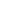 21 сентября женская и мужская команды по баскетболу приняли участие в соревнованиях по стритболу на V Фестивале студенческого спорта Челябинской области.  Соперниками наших баскетболистов стали команды из РБиУ, ЮУрГАУ (Челябинск), ЮУрГАУ (Троицк), Финансовый институт и др По итогам соревновательного дня девушки (Татьяна Михальченко, Alexandra Golinka, Евгения Охотникова, Кристина Лаврова) заняли 2 место, а юноши (Евгений Ковтарёв, Александр Молосай, Сёма Коростин, Дима Дмитриев) 3 место!22 сентября сборная команда ЮУИУиЭ по волейболу приняла участия в соревнованиях по пляжному волейболу! Ни раннее сентябрьское утро ни холодный песок, на котором спортсмены играли прямо босиком, не остановили пыл наших атлетов и заветные победы не заставили себя ждать. В итоге девушки (Ксения Таскина, Анна Ефимочкина) заняли 2 место, а юноши (Нарек Григорян Артур Хаятов) 1 место!22 сентября четверо спортсменов, между нами говоря, впервые держали ракетки и воланы в руках и намеревались отстаивать честь Южно-Уральского института управления и экономики, а так же ССК «Хаски». Соревнования проходят по следующим правилам: первыми играют юноши 1х1, за ними девушки 1х1, парные зачёты юноши 2х2 и девушки 2х2, завершает всё микст 1 девушки+1 юноша! В нешуточной борьбе с неизменными победителями соревнований сборной РБиУ, наши спортсмены вырвали победу со счётом 3:2! И завоевали 1 место! Поздравляем Евгения Ковтарёва, Екатерину Ефимову, Алексея Штайле, Веронику Абгарян22 сентября студенты академической группы ЭБ-208 приняли участие в интерактивном Дне открытых дверей в региональном отделении Центрального Банка России.22 сентября представители студенческого научного общества Южно-Уральского института управления и экономики, а также желающие в дальнейшем вступить в наши ряды, посетили первый, в этом учебном году, выездной семинар СНО в ДОЛ “Черемушки.”22 сентября члены волонтерского объединения ЮУИУиЭ «Твори добро» приняли участие в качестве зрителей и волонтеров в финале молодежного инклюзивного проекта «Равный равному» для лиц с ограниченными возможностями в направление «Танцы». 22 сентября ак.группа М-103, в рамках интерактивных занятии по дисциплине «Основы производственного менеджмента», побывала на экскурсии на крупном Челябинском предприятии - АО «Уралтрубмаш».23 сентября бойцы студенческого педагогического отряда «PoweR» приняли участие во Всероссийском Дне бега "Кросс Нации"23 сентября Студенты ЮУИУиЭ приняли участие в конкурсе студенческих научно-исследовательских работ Национального исследовательского университета «Высшая школа экономики», свои работы отправили: Герасимова Юлия "Альтернативные механизмы досудебного, внесудебного и судебного урегулирования конфликтов" ; Гриценко Юлия "Благоустройство городских набережных города Челябинска на примере Металлургического района»; Ерохина Екатерина "Ретроспективная компенсация дискриминационной политики прошлого: российский и зарубежный опыт"; Зырянов Дмитрий «Проблема реализации в РФ прав детей, оставшихся без попечения родителей, в сфере жилья»; Камилова Рада Процессный подход к управлению деятельностью таможенных органов РФ (на примере Челябинской таможни)»; Костромина Анна «Оценка уровня экономической безопасности Челябинской области»; Малышкина Алла «Перспективы повышения эффективности системы стимулирования должностных лиц таможенных органов РФ»; Мецкер Оксана «Эволюция законодательства о смертной казни в Российской Федерации»; Мухамедьянова Рита «Гармонизация городского пространства Челябинска с помощью модернизации места кратковременного отдыха»; Охотникова Евгения «Криминологическая характеристика матери, убившей новорожденного ребенка»; Пименова Валерия «Проблемы деятельности организаций по управлению авторскими и смежными правами в Российской Федерации»; Пряхина Надежда «Проблемы стратегического планирования городских округов Челябинской области»; Слободчикова Анастасия «Проблемные аспекты реализации в Российской Федерации решений ЕСПЧ по гражданским делам»; Шевцова Виктория «Государственно-частное партнерство в сфере культуры: проблемы практической реализации»; Шкаликова Светлана «Страсти в зале суда: эмоциональные инструменты в деятельности адвокатов в России - СССР - Российской Федерации»; Якименко Евгения «Специфика деятельности Федеральной Таможенной Службы Российской Федерации в условиях глобализации».24 сентября в рамках профессиональной ориентации студентов Южно-Уральского института управления и экономики, прошла встреча студентов а.г. ю101 и ю101а, гму102, эб108 и эб108а, тд106, м103, ю301 и ю301а, м203, эб208 с представителем «ЭР-Телеком Холдинг» — Соболевой Екатериной, менеджером по развитию HR-бренда.26 сентября студенты ЮУИУиЭ а.г. Ю-101, Ю-101-а приняли участие в Интерактивной экскурсии в Законодательное Собрание Челябинской области «Роль представительных органов субъектов Российской Федерации в системе государственного управления. ЗС ЧО: история и функции»27 сентября состоялась установочная встреча первокурсников со Штабом студенческих отрядов ЮУИУиЭ и презентация отрядов проводников, сервиса, вожатых, строителей 27 сентября в Центре Международной торговли Челябинска состоялась панельная дискуссия «Стратегические направления развития и улучшения облика города», организатором которого выступил Центр территориального маркетинга г. Москвы. Прошло обсуждение разработки маркетинговой стратегии развития города на ближайшие 5-10 лет, при участии ключевого специалиста Константина Гаранина - Шевцова Виктория и Шкрабов Николай (Д-305)27 сентября вокальная студия «Созвездие» достойно представила Южно-Уральский институт управления и экономики, а также Калининский район на отборочном туре городского открытого фестиваля военно-патриотической песни «Опалённые сердца» с песней «Птицы белые», руководитель Яковлева Любовь Викторовна. 27 сентября в рамках плана реализации государственной программы «Патриотическое воспитание граждан Российской Федерации на 2016 – 2020 годы» в таможенных органах Российской Федерации во Дворце культуры железнодорожников состоялся II этап 23 смотра –конкурса самодеятельного художественного творчества должностных лиц Уральского таможенного управления куда были приглашены студенты «Южно-Уральского института управления и экономики».28 сентября студент ЮУИУиЭ Греханов Сергей Александрович принял участие в III Всероссийском юридическом форуме "Реформа гражданского законодательства: промежуточные итоги" и отмечен сертификатом АНО ДПО "Образовательный центр ГАРАНТ"28 сентября на областном мероприятии "Звезды студенческого спорта", посвящённом подведению итогов Универсиады образовательных организаций высшего образования Челябинской области в 2018 года, от ОУ ВО «Южно-Уральский институт управления и экономики» дипломом за высокие спортивные достижения и личный вклад в развитие физической культуры и спорта был награждён Евгений Ковтарёв - Председатель Совета Студенческого спортивного клуба ЮУИУиЭ «Хаски». Так же Благодарственным письмом за активное участие и большой личный вклад в развитие студенческого спорта, подготовку спортсменов и укрепление дружественных связей среди спортивной молодежи награждена Оксана Геннадьевна Турлыбекова - Руководитель Студенческого спортивного клуба ЮУИУиЭ «Хаски»29 сентября Студенты ЮУИУиЭ приняли участие в интерактивных тренингах Сергея Азимова1 октября группы Ю-301 и Ю-301-а приняли участие в региональном Фестивале науки и творчества «NAUKA 0+»2 октября  подведены итоги IV Всероссийского Конкурса «Документационное сопровождение образовательного процесса: из опыта работы образовательных организаций» на основе данных уникальной рейтинговой системы, разработанной специалистами «Информио». Южно-Уральский институт управления и экономики признан самым активным вузом.2 октября  студенты академических групп ЭБ-108, М-103, ТД-106, ГМУ-102 побывали на экскурсии в Челябинской областной универсальной научной библиотеке.3 октября  студенты а.г. Ю-101 и Ю-101-а приняли участие в Дне молодого избирателя: Избирательные системы и избирательное право РФ. Специфика деятельности избирательных комиссий в территориальной комиссии Калининского района г.Челябинска.3 октября   начальник отдела по работе с молодежью Рогозина О.А. выступила на заседании межведомственной комиссии по профилактике наркомании на территории Калининского района города Челябинска, доклад «О системе профилактических мер, направленных на предупреждение распространения наркомании, среди обучающихся ОУ ВО «Южно-Уральский институт управления и экономики» по итогам 2017-2018 учебного года».3 октября студенты Южно-Уральского института управления и экономики, группа ТД-406 — побывали на Челябинской таможне и приняли участие в операции по изъятию контрафактной продукции.4 октября ЮУИУиЭ выступил второй год подряд региональной площадкой Всероссийского экономического диктанта, организованного Вольным экономическим обществом. Во Всероссийской акции приняли участие 183 студента академических групп: Ю-101 и Ю-101а, Э-209, А-110, ЭБ-108, М-103, ГМУ-102, ЭБ-208. Волонтерами выступили: Никитина Анастасия, Федько Анна, Давыдова Татьяна, Пряхина Надежда и Пряхина Екатерина.4 октября ЮУИУиЭ принял участие во встрече победителей грантовых конкурсов и Губернатора Челябинской области Бориса Александровича Дубровского. На встрече присутствовали Министр образования и науки Челябинской области — Кузнецов Александр Игоревич, а также Заместитель Министра образования и науки Челябинской области — Бобровский Вадим Анатольевич. Вуз представляла Рогозина Ольга Александровна.4 октября в рамках интерактивного профориентационного мероприятия начальник ГУ МВД России по Челябинской области генерал-лейтенант полиции Андрей Федорович Сергеев встретился со студентами а.г. Ю-401 5 октября в Южно-Уральском институте управления и экономики среди академических групп – Ю-101, Ю-101а, Эб-108, Эб-108а, Тд-106 и ГМУ-102 прошла интеллектуально-правовая игра «Я – избиратель», 1 место заняла команда «Честный выбор», Ю-101 и Ю-101а, 2 место - команда «Народные кандидаты», Ю-101 и Ю-101а и 3 место – «Присяжные», ТД-106.5 октября студенческий спортивный клуб ЮУИУиЭ «Хаски» подвел итоги фотоконкурса «Совершенно летнее фото!». Победителями в конкурсе «Совершенно летнее фото!» и обладателями фирменных футболок Студенческого спортивного клуба ЮУИУиЭ «Хаски» стали: Ксения Михайлова, Алексей Штайле, Ксения Таскина.5 октября в Челябинском Педагогическом Колледже №2 состоялся праздник в честь Всемирного Дня учителя. В качестве поздравления от Южно-Уральского института управления и экономики была исполнена песня «Будет светло» студентом заочного отделения  Мальцевым Ильей, вокалистом студии «Созвездие» (рук.Яковлева Л.В.).5-7 октября командир ССО «Бригада Ю» Вавилов Игорь в Тюмени принял участие в Слете студенческих строительных отрядов УрФО. В конкурсе профессионального мастерства для строителей «Шестой Разряд» в составе команды Челябинской области  занял 2 место.5 октября в стенах ЮУИУиЭ прошёл интерактивный обучающий МАСТЕР-КЛАСС «Искусство ведения «Дебатов», или как с помощью слов побороть соперника» и показательная интеллектуально-патриотическая игра «Дебаты» для студентов первого курса. (ТД-106, Эб-108а, Эб-108, ГМУ-102, Ю-101 и Ю-101а). Провели игру на тему «Интернет – это зло» лидеры Студенческой ассоциации: Якименко Евгения, Пунтусова Ирина, Филатова Алена, Арсланова Регина, Фахреев Марс и Хадеева Лия6 октября студенты ЮУИУиЭ приняли участие во Всероссийском конкурсе для студентов юридических и экономических специальностей «Весь год - с ГАРАНТом» и отмечены сертификатами.7 октября ОУ ВО «ЮУИУиЭ» принял участие в целях реализации государственной программы Челябинской области "Обеспечение общественного порядка и противодействие преступности в ЧО" на 2016 - 2020 годы в Областном конкурсе среди профессиональных образовательных организаций и образовательных организаций высшего образования на лучшую программу (свод мероприятий) в сфере профилактики наркомании и наркопреступности и занял 1 место.7 сентября студенты волонтерского объединения «Твори добро» ЮУИУиЭ присутствовали на первом собрании проекта роста волонтеров «PRO|Действие», отборочный этап прошли: Виталина Волкова, Михайлова Ксения, Александра Карипова, Кристина Ковач, Анастасия Никитина, Яна Гущина, Диана Важенина, Анастасия Аксенова, Милена Пастернак и Оля Наумова.8 октября состоялся первый тур интеллектуально-патриотической игры  «Дебаты». Первая тема была общей для всех команд «Работа во время учебы снижает качество образования». Команды-участники: ГМУ-102 – ЭБ-108, М-103 – ЭБ-108а, Ю-101 – ТД-106. По итогу всех игры были выявлены команды-победители и лучшие спикеры команд: ЭБ-108 и лучшим спикером команды стала - Максимова Наталья; ТД-106 и лучшим спикером команды стал – Махин Ярослав; ЭБ-108а и лучшим спикером команды стала – Хлебникова Агата. Также, лучшими спикерами команд соперников стали: Ильинова Виктория, Колпакова Екатерина и Евгений Прокопенко.8-12 октября студенты Южно-Уральского института управления и экономики, лидеры Студенческой ассоциации Харитонов Владислав, Пряхина Надежда, Закаляпина Елена и Пряхина Екатерина представили вуз и регион на Всероссийском форуме «Ориентир» по студенческому самоуправлению и технологиям прямых всеобщих выборов председателей студенческих советов УрФО, организаторами которого выступили: Российский Союз Молодёжи, Ассоциация студентов и студенческих объединений России при поддержке Фонда президентских грантов и ФАДМ «РОСМОЛОДЁЖЬ». 9 октября Проректор по внеучебной работе ОУ ВО «Южно-Уральский институт управления и экономики» Нагорная Мария Сергеевна вошла в состав Межведомственной комиссии по развитию студенческого спорта в Челябинской области (Распоряжение Губернатора Челябинской области №1204-р от 24.09.2018 г. "О создании межведомственной комиссии по развитию студенческого спорта в Челябинской области")9 октября студенты группы Ю-401 посетили Челябинское областное бюро судебно-медицинской экспертизы9 октября подведены итоги первых соревнований в зачёт Спартакиады ЮУИУиЭ - кросс первокурсников «Золотая осень», дистанции 300 метров (девушки) и 500 метров (юноши). Самыми быстрыми стали: Девушки: 1 место - Помазкина Валерия, А-110, 2 место - Улыбина Татьяна, ТД-106, 3 место - Зиннатуллина Алсу, А-110 и Кузина Дарья, ГМУ-102. Юноши: 1 место - Губин Андрей, ТД-106, 2 место - Галимов Марсель, А-110, 3 место - Карташов Тимофей, ТД-1069 октября студенты а.г. Ю-101 и Ю-101 а посетили интерактивное занятие–экскурсию в ЧОУНБ24 сентября-10 октября прошёл Кубок по мини-футболу в зачёт Спартакиады ЮУИУиЭ. прошло 27 игр, 53 участника забили 112 голов, 1 место заняла сборная команда 4ого курса; 2 место - команда - Ю-201, 201а; 3 место - ТД-206.10 октября состоялась игра «Дебаты» среди команд академических групп А-110 и Ю-101а. Тема: «Работа во время учебы снижает качество образования». Победителем игры стала команда Ю101а, лучшим спикером команды и игры стал Шевченко Дмитрий, а в команде А-110 лучшим спикером - Тимошенко Елена. 10 октября состоялся методический семинар Студенческого научного общества «Концепция исследования: первые шаги»10-18 октября Командир Штаба СО ЮУИУиЭ Гриценко Юлия представила вуз и область на Всероссийском слете студенческих отрядов в Ростове-на-Дону.11 октября состоялись четвертьфинальные игры интеллектуально-патриотической игры "Дебаты". Первыми играли М-103 – ЭБ-108 на тему «Образовательные учреждения никогда не должны пытаться ограничить свободу выражения мнения студентов или сотрудников (кроме случаев, когда это предусмотрено законом)» и лучшими спикерами команд стали - Максимова Наталья (ЭБ-108) и Ильинова Виктория (М-103), лучшим спикером игры стала Ильинова Виктория. ГМУ-102 и Ю-101а, «Более строгие приговоры снизят уровень преступности» и лучшими спикерами команд стали - Ждан Ирина (ГМУ-102) и Шевченко Дмитрий (Ю-101а), лучшим спикером игры стал Шевченко Дмитрий. Ю-101 и ЭБ-108а, «Средства массовой информации должны контролироваться государством» и лучшими спикерами команд стали - Хлебникова Агата (ЭБ-108а) и Тагирова Мария (Ю-101), лучшим спикером игры стала Тагирова Мария. А-110 и ТД-106, «Обязательная служба в армии должна быть отменена» и лучшими спикерами команд стали - Махин Ярослав (ТД-106) и Тимошенко Елена (А-110), лучшим спикером игры стал Махин Ярослав. 12 октября две команды ЮУИУиЭ «Контраст» и «СНО ЮУИУиЭ» стартовали в XVII Международной интернет-олимпиаде «Эрудиты планеты»13 октября вышел в свет новый номер научного журнала ЮУИУиЭ «Управление в современных системах» (Выпуск №3 (19) сентябрь 2018, ISSN 2311-1313): УПРАВЛЕНИЕ СИСТЕМАМИ В МАРКЕТИНГЕ: Гордеева Е.К., Кондратов М.В. Особенности коммерциализации селекционных достижений; УПРАВЛЕНИЕ В СОЦИАЛЬНО-ЭКОНОМИЧЕСКИХ СИСТЕМАХ: Боброва А.В., Борзова Н.А. О проблемах межбюджетных отношений в Российской Федерации; Голлай А.В. Генезис понятия «технологическое развитие»  Нагорная М.С., Якименко Е.С. Статистические данные Федеральной таможенной службы России, как основной источник сведений о внешнеэкономической деятельности государства; СОЦИАЛЬНО-ПСИХОЛОГИЧЕСКИЕ АСПЕКТЫ УПРАВЛЕНИЯ: Соколов К.О., Соколова М.И., Живулько С.А. Инструменты инновационного развития: открытые инновации и краудсорсинг; СОВРЕМЕННАЯ СИСТЕМА ОБРАЗОВАНИЯ: ПЕДАГОГИЧЕСКИЕ ТЕХНОЛОГИИ, УПРАВЛЕНИЕ И КОНТРОЛЬ: Панкратова М.Е., Рашева Н.Ю., Чиркова О.И. Развитие регионального молодежного добровольческого движения «зона особого внимания» в образовательных организациях Мурманской области; Ребикова Ю.В., Кинева Е.Л., Лямцева Е.В. Обзор организационно-управленческих аспектов развития сети дополнительных общеобразовательных программ 13 октября студенты Южно-Уральского института управления и экономики групп ГМУ-102 и ТД-106 посетили мероприятие «Школа гида», организованное центром изучения английского языка «BIG BEN», в которой принимали участие преподаватели английского языка из Бразилии Рафаэль Морейра и из Алжира Сэм Сельми.13 октября коллектив современного танца "Энергия", принял участие в областном танцевальном проекте "Лига танца". В проекте принимали участие 19 команд из разных вузов области. Коллектив "Энергия" занял третье место и получил сертификат в размере 5000 рублей на покупку техники в салоне Мвидео. А также прошёл в полуфинал данного проекта14 октября Бондарева Наталья, Ерохина Екатерина, Ковтарёв Евгений, Косаркина Лада, Якименко Евгения, Берлова Анастасия, Костромина Анна, Сатонина Светлана, Субботина Екатерина, Щелканова Мария, Беляков Михаил, Борзова Наталья, Пряхина Надежда, Камилова Рада, Малышкина Алла, Никонова Надежда, Охотникова Евгения, Пименова Валерия, Слободчикова Анастасия, Шкаликова Светлана и Новокшенов К.А. опубликовали свои работы в сборнике работ "Актуальные вопросы развития России в исследованиях студентов: управленческий, правовой и социально-экономический аспекты" [Текст]: Материалы XVI Всероссийской студенческой  научно-практической конференции, 26-27 апреля 2018 года. В 2-х ч. / Челябинский филиал ФГБОУ ВО «Российская академия народного хозяйства и государственной службы при Президенте Российской Федерации» [отв. ред. С. В. Нечаева]. Челябинск: Челябинский филиал РАНХиГС, 2018. 14 октября в рамках Универсиады ВУЗов Челябинской области прошли соревнования по самбо! В упорной борьбе. наши спортсмены заняли 4 место15 октября ЧРОО ООО «Российский Союз Молодёжи» выразил благодарность студентке ЮУИУиЭ Закаляпиной Елене за помощь в организации и проведении II Форума ученического самоуправления Уральского Федерального округа15 октября в полуфинале Дебатов встретились ТД-106 и М-103, с темой игры: «В России стоит запретить наружную рекламу», лучшими спикерами команд стали - Бушев Данил и Белев Павел, лучшим спикером игры стал Белев Павел. Затем мастерство показали команды академических групп Ю-101 и Ю-101а, с темой игры: «Для участия в выборах необходимо установить образовательный ценз» и лучшими спикерами команд стали Шевченко Дмитрий и Колпакова Екатерина, лучшим спикером игры стал Шевченко Дмитрий. В финал вышли команды ТД-106 и Ю-101-а16 октября в г. Екатеринбурге на базе УрГЭУ состоялась открытая лекция-семинар президента ВЭО России С. Д. Бодрунова и американского экономиста Дж. К. Гэлбрейта. Представителем от Южно-Уральского института управления и экономики на мероприятии выступил проректор по научной работе ЮУИУиЭ Валько Данила Валерьевич.16 октября – 2 ноября студенты-первокурсники прошли плановый медицинский профилактический осмотр в МБУЗ ГКБ № 2 (студенческая поликлиника)16 октября в рамках Универсиады ВУЗов Челябинской области пошли соревнования по гиревому спорту! На соревнованиях Лидеры Студенческого спортивного клуба «Хаски»: Сгибнев Андрей (ЭБ-408), Таалайбек Уулу (Ю-201), Аксененко Максим (ЭБ-208), Циулин Дмитрий (М-203), Зохидов Элёрбек (М-203) представили интересы ЮУИУиЭ. В сложнейшей борьбе с командами из ЮУРГАУ, ЮУРГАЮ (Троицк), Финансового института и др, наши спортсмены заняли 5 место, проявив огромную волю к победе!16 октября студентка академической группы Ю-101 Южно-Уральского институт управления и экономики  Тагирова Мария, выступила в роли волонтера в Министерстве социальных отношений Челябинской области на семинаре «Особенности налогообложения НКО с учетом изменений в законодательстве».17 октября состоялся финал интеллектуально-патриотической игры «Дебаты» среди академических групп Ю-101 и ТД-106, темой встречи стала «Глобализация – это благо!». Лучшим спикером игры и команды стала Тагирова Мария. Лучшим спикером команды ТД-106 стала Карипова Александра. команда Ю-101 одержала победу.17 октября студенты ЮУИУиЭ, лидеры Студенческой ассоциации Пряхина Надежда, Шаронова Анастасия, Вавилов Игорь, Охотникова Евгения, Мухамедьянова Рита, Шевцова Виктория, Михайлова Ксения побывали на концерте группы «Градусы» в центре международной торговли. Концерт стал частью музыкального проекта «LIVE для своих», который организует «ЭР-Телеком Холдинг», совместно с музыкальным телеканалом «ТНТ Music».17 октября прошел региональный очный этап Национальной Премии «Студент года Челябинской области — 2018» среди образовательных организаций высшего образования, на котором выступили с самопрезентацией и прошли индивидуальные собеседования студенты Южно-Уральского института управления и экономики — Михайлова Ксения (номинация «Волонтёр года») и Ковтарёв Евгений («Спортсмен года»).18 октября Отдел по работе с молодёжью ОУ ВО «Южно-Уральский институт управления и экономики» совместно со Студенческой ассоциацией подвели итоги фотоконкурса «ОБЪЕКТИВный взгляд». 1 место заняла академическая группа ЭБ-108 (ЭБ-108а), с работой «Следуй за нами в ЮУИУиЭ!». 2 - академическая группа Ю-101 (Ю-101а), с работой «На страже будущего правопорядка!». 3 место - академическая группа Ю-201, с работой «Юрист – это призвание!».19 октября студенты группы Ю-401 сходили на просмотр фильма юридической направленности.19-20 октября  Герасимова Юлия (а.г. Ю-201) приняла участие в IV Всероссийской Бизнес-конференции: Переговоры & Медиация 201821 октября  Михайлова Ксения отмечена дипломом Всероссийского конкурса студенческих эссе «Комсомолу – 100» в номинации «Молодость счастлива тем, что у неё есть будущее» (рук. Нагорная М.С.), Федько Анна (рук. Позднякова Ж.С.)22 октября педагог дополнительного образования вокальной студии «Созвездие» Яковлева Любовь Викторовна отмечена Благодарственным письмом Фонда поддержки детского и юношеского творчества «Новое поколение» за высокий профессионализм и педагогический талант в рамках IХ Международного конкурса-фестиваля «Уральская сказка».23 октября академические группы Ю-101 и Ю-101а посетили Центр профилактического сопровождения «Компас», прошли курс семинар-тренинга «Базовые знания по профилактике ВИЧ-инфекции». 24 октября академическая группа М-103 посетили Центр профилактического сопровождения «Компас», прошли курс семинар-тренинга «Позитивное взаимодействие в профилактике химических зависимостей»24 октября в ЮУИУиЭ прошел семинар Студенческого Научного Общества «Устная презентация концепций исследования», на котором активисты СНО представили концепции своих научных исследований.24 октября в банкетном зале «Park Citi» состоялось торжественное закрытие третьего трудового семестра ССОП «Магистраль». Студенческий отряд проводников «Линия Жизни» впервые за долгое время оказался на данном мероприятии в полном составе. За успехи во время летних перевозок бойцы были награждены грамотами: - За высокие производственные показатели и качественный труд в период летнего трудового сезона и знаком «Ударник труда» награждена командир отряда - Анастасия Шаронова; - Благодарственным письмом начальника Уральского филиала АО «Федеральная пассажирская компания» награждена - Анна Хлызова; - За активную деятельность в студенческих отрядах проводников и добросовестный труд, обеспечивший высокое качество при обслуживании пассажиров в период летних пассажирских перевозок - Марина Кондратенко; - За проявленную инициативу в развитии студенческих отрядов проводников и добросовестный труд в период летних пассажирских перевозок - Татьяна Козицина. Также все отряды выступили со своими творческими номера, в том числе и наш отряд со сценкой «В далекой, далекой галактике...». В завершении каждый боец получил свой долгожданный кирпич, за отработанное #поездноелето201825 октября группа ТД-406 посетили с интерактивной экскурсией Южно-Уральскую Торгово-промышленную палату. 25 октября студенты Южно-Уральского института управления и экономики групп С-216 и Э- 209 под руководством преподавателя иностранных языков кафедры Юриспруденции и Гуманитарных дисциплин Ещеркиной Л.В. организовали мероприятие "Английский клуб", направленное на изучение английского языка. На первом заседании клуба мы изучили грамматическую тему, поучаствовали в викторине и прошли психолого- лингвистический тест. Задачами клуба будут изучение основ грамматики уровня Intermediate, развитие навыков разговорной речи, изучение традиций и обычаев англоязычных стран, а также встречи с носителями языка.25 октября  в рамках проведения декады кафедры «Управление и бизнес», прошла открытая лекция Файнмана Игоря Викторовича на тему «Управление личными финансами и инвестициями». В  лекции приняли участие обучающиеся академических групп М-203 (Сергеичева И.А.), М-103 (Позднякова Ж.С.), ТД-306 (Пасешник Н.П.), ТД-206 (Валько Д.В.), Эб-508 (Брагина Г.Н.).25-26 октября лидеры Студенческого спортивного клуба ЮУИУиЭ «Хаски» Вероника Абгарян (ТД-206), Нарек Григорян (ТД-507), Алексей Штайле (ЭБ-508), Ксения Таскина (ЭБ-508), Андрей Сгибнев (ЭБ-408), Тимафей Карташов (ТД-106).приняли участие в Региональном этапе проекта «От студзачета АССК к знаку отличия ГТО». Среди сборных 5 вузов Челябинской области заняли 3 место, набрав 2577 очков.26 октября  студентка ЮУИУиЭ Кощеева Мария отмечена Благодарственным письмом Общественной молодёжной палаты при Законодательном собрании Челябинской области за активную гражданскую позицию и неоценимый вклад в развитие молодёжного парламентаризма Южного Урала26 октября группа ТД-406, в рамках декады кафедры «Управление и бизнес» под руководством преподавателя кафедры Суминой Н.В. посетила интерактивный естественно-научный музей - Парк «Галилео».27 октября  танцевальный коллектив "Энергия" представил вуз на XV Международном танцевальном фитнес-форуме27 октября состоялось закрытие 3 трудового семестра Штаба студенческих отрядов ЮУИУиЭ. Отряды вновь встретились после целины, чтобы подвести итоги работы за год. В небольшом пространстве кабинета, получилось очень душевное закрытие, на котором ком.состав и бойцы отрядов были награждены дипломами и памятными подарками. 27 октября студенты  института группы ТД-106 побывали в Центре изучения английского языка "Биг-Бен" и посетили мастер-класс, посвященный теме Instagram. Преподаватель английского языка из Бразилии Рафаэль Морейра рассказал о тонкостях фотографирования28 октября студенты а.г. Ю-101 и Ю-101-а получили сертификаты Генерального директора АНО ДПО «Образовательный центр ГАРАНТ» (г.Москва) за успешное прохождение дистанционного тестирования на знание возможностей использования системы ГАРАНТ, а также индивидуальные правовые ключи для доступа к специальному выпуску системы ГАРАНТ stady.garant.ru28 октября СПО "PoweR" принял участие в V Областном Дне детского творчества29 октября в зале Челябинского государственного академического театра драмы имени Наума Орлова состоялся торжественный концерт посвященный 100-летию Всесоюзного Ленинского коммунистического союза молодежи. Представители Штаба студенческих отрядов ЮУИУиЭ приняли участие в концерте, а именно Татьяна Козицина (СОП «Линия Жизни»), Зиля Загирова и Екатерина Карпова (СПО «PoweR»).29 октября состоялась торжественная церемония вручения наград победителям, призерам и участникам фотоконкурса «ОБЪЕКТИВный взгляд» и интеллектуально-патриотической игры «Дебаты»29 октября - 1 ноября в IT PARK «Точка кипения» г. Челябинска проходило 4-дневная практико-ориентированная интенсивная программа для будущих лидеров научно-технологических проектов «Навигатор инноватора», где Ульяна Ермакова, студентка академической группы ЭБ-108, приняла активное участие в роли волонтёра.30 октября подведены итоги ежегодного летнего фотоконкурса «#livefoto» среди студенческих отрядов ЮУИУиЭ. В номинации «Selfie-foto» победу одержал Игорь Вавилов, командир ССО «Бригада Ю». В номинации «Foto» победу одержала Елена Закаляпина, боец СПО «PoweR». Победителям были вручены дипломы, значки и брендированные подарки. 30 октября в Южно-Уральском институте управления и экономики прошла Первая Всероссийская акция «Единый урок цифровой экономики», который провел руководитель лаборатории социально-экономических исследований Волков Петр Вячеславович. По итогам 51 участник получил сертификат30 октября заведующая кафедрой «Информационные, математические и естественнонаучные дисциплины» Т.Н. Лебедева провела профориентационную работу с обучающимися 3 и 4 курсов направления «Программирование в компьютерных системах» ПОУ «Колледж права и экономики».30 октября в стенах Института  впервые состоялась первая интерактивная встреча-тренинг студенческого сервисного отряда Южно-Уральского института управления и экономики.30-31 октября студенты ЮУИУиЭ Таскина Ксения (Эб-508), Штайле Алексей (ЭБ-508) и Загирова Зиля (Д-305) побывали на Слёт-семинаре «Молодая осень – время открытий», который организован Калининским районом города Челябинска, на базе отдыха Родничок (оз.Еловое).31 октября студенты академической группы ГМУ-202 ЮУИУиЭ посетили Законодательное Собрание Челябинской области.31 октября Кощеева Мария отмечена благодарственным письмом Законодательного Собрания Челябинской области за помощь в организации и регионального семинара-практикума «Молодёжный практикариум»октябрь Кубок ЮУИУиЭ по волейболу в рамках Студенческой спартакиады. 1 место - Ю-201, Ю-201а. 2 место -  ЭБ-508 и 3 - ТД-206.29 октября – 2 ноября в соревнованиях по футболу в зачёт Универсиады ВУЗов приняла участие не только мужская сборная Студенческого спортивного клуба ЮУИУиЭ «Хаски», но и девушки решили побороться за призовые места первенства. 1 ноября наши девушки победили команду Финансового университета со счётом 2:0. Мужская сборная: - 29 октября со счётом 3:2 обыграла команду РАНХиГС;- 30 октября со счётом 4:1 обыграла команду ЮУРГИИ; - 31 октября со счётом 3:1 обыграла команду УрСЭИ; - 2 ноября сыграла в ничью со счётом 5:5 с командой МИДИС.  1 ноября  студенты ЮУИУиЭ академических групп Э-309 и А-310 провели интерактивное занятие по БЖД в пожарной части № 3 Калининского района города Челябинска.1 ноября студенты Южно-Уральского института управления и экономики Пряхина Надежда, Белокобыльская Валерия, Соловьева Марина приняли участие в XVII Международном научно-творческом форуме «Научные школы: молодежь в науке и культуре XXI века»1-4 ноября состоялся ежегодный Международный фестиваль «Шелковый путь», председателем которого является Заслуженный артист РФ, солист ансамбля «Ариэль» — Борис Каплун.Студент Южно-Уральского института управления и экономики — Дмитрий Скочилов (а.к. Ю-101), выступил с дебютом песни «Хлопья летят наверх», руководитель Яковлева Любовь Викторовна и стал лауреатом III степени!2 ноября Кощеева Мария вошла в новый состав Секретариата XIII созыва Общественной молодежной палаты при Законодательном Собрании Челябинской области и стала секретарём Комиссия по законодательству и правовым вопросам.2 ноября состоялась Всероссийская акция «Большой этнографический диктант», в котором приняло участие более 70 студентов ЮУИУиЭ, получившие сертификаты.4 ноября прошел Торжественный слет, посвященный 55-летию Челябинского областного студенческого отряда им. П. И. Сумина. Более 700 бойцов и ветеранов движения пришли на мероприятие, где подвели итоги работы за год, наградили лучшие отряды и вузовские штабы. Вручили Благодарности и Почетные грамоты «За вклад в развитие Российских Студенческих Отрядов» командиру СОП «Линия Жизни» — Анастасии Шароновой, командиру ССО «Бригада Ю» Игорю Вавилову, проректору по внеучебной работе ЮУИУиЭ Марии Сергеевне Нагорной, Знаком почета Челябинского областного студенческого отряда им. П. И. Сумина отмечена командир ШСО ЮУИУиЭ и СПО «PoweR» Юлия Гриценко. 6 ноября подвели итоги Всероссийского конкурса социальной рекламы «Единство. Преодолевая одиночество уникальности». Гриценко Юлия, Белокобыльская Валерия и Михайлова Ксения получили дипломы победителей.6-9 ноября состоялись перевыборы в студенческих отрядах ЮУИУиЭ. Штаб студенческих отрядов ЮУИУиЭ и Студенческий педагогический отряд «PoweR»: Командир Юлия Гриценко, Пресс-секретарь Рита Мухамедьянова, Студенческий отряд проводников «Линия Жизни»: Командир Анастасия Шаронова, Комиссар Марина Кондратенко, Студенческий строительный отряд «Бригада Ю»: Командир Вячеслав Сафин, Комиссар Егор Миронов, Студенческий серверный отряд «Аквамарин»: Командир Ирина Ляпина, Комиссар Александр Павлов, Пресс-секретари Юлия Тургенева и Анастасия Макарова6-11 ноября Турлыбекова Оксана Геннадьевна (руководитель ССК «Хаски») и Ковтарёв Евгений (Председатель Совета ССК «Хаски») представляли Студенческий Спортивный клуб «Хаски» на Всероссийском форуме студенческих спортивных клубов России (г. Санкт-Петербург)7 ноября состоялся научно-методический семинар СНО по поиску научной информации и применению инструментов Google для НИРС7 ноября студенты академических групп Ю-101 и Ю-101а посетили музей правоохранительных органов Южного Урала, который расположен в Центре профессиональной подготовки Главного управления МВД России по Челябинской области. 7-8 ноября студенты Южно-Уральского института управления и экономики Пряхина Надежда, Шкаликова Светлана, Пименова Валерия, Кошман Кристина, Мецкер Оксана, а также Харитонов Владислав, Пряхина Екатерина, Голинка Александра и Тагирова Мария приняли участие в Общероссийском форуме «Полемика»: новации в избирательном процессе в законодательстве. 8 ноября  подписан протокол о создание нового Студенческого сервисного отряда «Аквамарин» Южно-Уральского института управления и экономики. 9-11 ноября прошла школа Челябинского областного студенческого отряда для строителей, в которой принял участие Вавилов Игорь.12 ноября выпускники кафедры «Экономика, финансы и бухгалтерский учет» Бурханова Татьяна и Губина Анастасия приняли участие в Interclover. Международном конкурсе выпускных квалификационных работ, который проводит научная общественная организация «Профессиональная наука», г. Нижний Новгород. В конкурсе приняло участие 494 человека. Выпускная квалификационная работа специалиста "Экономическая безопасность коммерческого банка (на примере АО «ЮниКредит Банк»)" Губиной Анастасии Сергеевны была отмечена членами жюри в номинации «Выпускная квалификационная работа специалиста» по направлению «Экономические науки» и автор был награжден дипломом III степени. Выпускная квалификационная работа специалиста "Управление экономической безопасностью организации (на примере ООО «Остторг»)" Бурхановой Татьяны Сергеевны была отмечена членами жюри в номинации «Выпускная квалификационная работа специалиста» по направлению «Экономические науки» и автор был награжден дипломом номинанта. Также благодарственным письмом за профессиональную подготовку участников отмечен к.э.н., доцент, заведующий кафедрой «Экономика, финансы и бухгалтерский учет» Гарипов Роберт Ильизаревич.12 ноября женская сборная ЮУИУиЭ в соревнованиях по футболу в зачёт Универсиады ВУЗов победила команду Финансового университета со счётом 2:0.13 ноября Студенческий Спортивный клуб ЮУИУиЭ «Хаски» организовал и провёл Турнир по шашкам в рамках Студенческой Спартакиады ЮУИУиЭ. В Турнире приняли участие обучающиеся с 1 по 4 курс в количестве 57 человек. По итогам соревнований места распределились следующим образом: Юноши: 1 место - Алексей Седов, Ю-201а, 2 место - Дмитрий Шевченко, Ю-101, 3 место - Арман Сагандыков, Ю-201.Девушки: 1 место - Екатерина Шалгинбаева, М-103, 2 место - Анна Федько, ГМУ-202, 3 место - Регина Арсланова, ГМУ-20213 ноября Студенческий Спортивный клуб «Хаски» организовал и провёл Турнир по шахматам в рамках Студенческой Спартакиады Южно-Уральского института управления и экономики. 
В Турнире по шахматам приняли участие обучающиеся с 1 по 4 курс в количестве 51 человека. 

По итогам соревнований места распределились следующим образом: Юноши: 1 место - Александр Павлов, Ю-101, 2 место - Алексей Седов, Ю-201а, 3 место - Сергей Живулько, ТД-206. Девушки: 1 место - Alexandra Golinka, Ю-101, 2 место - Колпакова Екатерина, Ю-101, 3 место - Регина Ахметшина, Ю-10113-14 ноября студентка 1 курса ЮУИУиЭ Тагирова Мария в качестве волонтера приняла участие в Южно-Уральском Гражданском форуме14 ноября прошел семинар студенческого научного общества «Промо-сайт научной деятельности». Лектор - Мухина Юлия Рамилевна14 ноября мужская сборная в соревнованиях по футболу в зачёт Универсиады ВУЗов со счётом 9:4 обыграла команду РАНХиГС15 ноября мужская сборная в соревнованиях по футболу в зачёт Универсиады ВУЗов со счётом 3:2 обыграла команду УрСЭИ15 ноября Штаб студенческих отрядов организовал и провёл акцию «Напиши письмо маме», посвященную Международному Дню Матери.15 ноября состоялась штабная встреча «Я = РСО». 15 ноября студенты а.г. ГМУ-102 провели интерактивное занятие в Законодательном Собрании Челябинской области и посетили экскурсию.15 ноября на базе СДЮСШОР по шахматам и шашкам № 9 г.Челябинска прошли соревнования по шахматам и шашкам в зачёт Спартакиады ВУЗов г.Челябинска.  По итогам соревнований команда Студенческого Спортивного клуба ЮУИУиЭ «Хаски», обыграв всех соперников, заняла почетное 1 место! С чем мы поздравляем: Никиту Бубенеца (ЭБ-408), Александра Павлова (Ю-101), Сергея Живулько (ТД-206) , Александру Голинка (Ю-101), Алексея Седова (Ю-201а), Екатерину Шалгинбаеву (М-103)15-17 ноября Командир студенческого отряда проводников ЮУИУиЭ «Линия жизни» Шаронова Анастасия представила Институт на первом Всероссийском слёте проводников пассажирских вагонов в г. Новосибирске. 16 ноября мужская сборная в соревнованиях по футболу в зачёт Универсиады ВУЗов со счётом 3:0 обыграла команду ЮУРГИИ16 ноября студенты Южно-Уральского института управления и экономики Пряхина Надежда и Шевцова Виктория были награждены стипендией Законодательного Собрания Челябинской области!16 ноября студенты группы Ю-401 Южно-Уральского института управления и экономики Зиннатуллин Радмир, Радкевич Андрей, Назарова Дарья, Ерохина Екатерина и Юлдашева Гульноза приняли участие в межвузовской олимпиаде "Гарант – для динамичных профессионалов"заняла второе место. 16 ноября студентка ЮУИУиЭ Федько Анна была награждена в Челябинском отделении ОНФ по итогам фотоконкурса «Моя плохая поликлиника (мой ФАП)». за 1 первое место в номинации «Моя плохая поликлиника», представитель Народного фронта Олег Гудимов вручил подарки из Москвы: благодарственное письмо победителя, подписанное Директором Фонда «Здоровье» Э.Л.Гавриловым, а также экшн камеру и футболку с логотипом «Фонд Здоровье».16-19 ноября Мнатова Милена представляла ССК «Хаски» на Межрегиональном молодёжном патриотическом форуме в г.Тюмень17 ноября студенты ЮУИУиЭ в рамках интерактива по иностранному языку побывали на премьере фильма на английском языке17 ноября в очередной раз в институте прошло заседание Английского клуба Panda English Club с участием групп С-216 и Э-209.17 ноября участники Студенческого научного общества: Слободчикова Анастасия (Ю-301), Шкаликова Светлана (Ю-301), Кошман Кристина (Ю-201), Тагирова Мария (Ю-101), Климов Денис (КПиЭ) приняли участие в региональном тренинге, посвящённом искусству презентации, который провёл бизнес-тренер Алексей Пономарев.17 ноября студенты ЮУИУиЭ академических групп Ю-101, Ю-101а, ГМУ- 102, ТД- 106, Д-205, А-210, Э-309 под руководством Ещеркиной Л.В. посетили тренинг "Образование за рубежом 2018" в Гранд Отеле Видгоф, посвященный перспективам обучения за границей и пообщались с носителями языка. По итогам практикума «Китайский язык для начинающих» 18 студентов получили сертификаты.17 ноября студентка академической группы Ю-101 Ахметшина Регина посетила МОУ Аргаяшская СОШ № 1 с профориентационным мероприятием «Мой любимый ЮУИУиЭ»18 ноября Гриценко Юлия отмечена благодарственным письмом за личный вклад в организацию и проведение этапа эстафеты огня ХХIХ Всемирной зимней универсиады 2019 г. в составе волонтерского корпуса.20 ноября Студенческий спортивный клуб ЮУИУиЭ «Хаски» провел для первокурсников Спортивную Викторину «О, спорт, ты - мир!» в зачёт Студенческой Спартакиады Южно-Уральского института управления и экономики.
 Викторина состояла из четырёх этапов: кроссворд, тест, верно-неверно и презентация с вопросами об Олимпийских играх, посвященные Олимпийским играм, истории Олимпиады, ХК «Трактор», БК «Динамо».  По итогам всех испытаний победителями стали: 1 место - "Flip Flop" (ЭБ-108), 2 место - "Астероиды" (Ю-101, 101а), 3 место - "Третье сентября" (Ю-101, 101а)20 ноября студентка ЮУИУиЭ Слободчикова Анастасия отмечена стипендией Губернатора Челябинской области.20-21 ноября в международном центре торговли в городе Челябинске проходил международный экологический форум «Изменение климата и экология промышленного города», в котором приняли активное участие студенты Южно-Уральского института управления и экономики, группы С-216 и ТД-206 под руководством Крайневой Светланы Васильевны 21 ноября руководитель волонтерского объединения ЮУИУиЭ «Твори добро» Михайлова Ксения отмечена дирекцией по проведению года добровольца (волонтера) в России за участие во Всероссийском конкурсе «Доброволец России-2018» 22 ноября Михайлова Ксения отмечена дипломом за активное участие в V Всероссийском фотофестивале событийного туризма в России «Путешествуйте дома»,22 ноября председатель Студенческого научного общества ЮУИУиЭ Пряхина Надежда отмечена за активное участие в Молодёжном форуме «Профессиональный рост».22 ноября ССК «Хаски» - призёр (3 место) соревнований по мини-футболу в зачёт Универсиады ВУЗов. Женская сборная Студенческого Спортивного клуба ЮУИУиЭ «Хаски» по мини-футболу: Милена Манатова, Alexandra Golinka, Екатерина Пряхина, Евгения Охотникова, Регина Ахметшина, Вероника Абгарян, Татьяна Давыдова, Диана Важенина, Ксения Михайлова. Мужская сборная Студенческого Спортивного клуба ЮУИУиЭ «Хаски» по мини-футболу: Андрей Сгибнев, Никита Бубенец, Joha Abdujabborov, Азизбек Абдупаттоев, Нарек Григорян, Доронин Лев, Вадим Лебедев, Дмитрий Чингин, Владимир Дорошков, Александр Лашманов.23 ноября 2018 года в ОУ ВО «Южно-Уральский институт управления и экономики» прошла торжественная церемония чествования участников, призеров и победителей Всероссийского конкурса социальной рекламы «Взгляд молодых» и открытие выставки. С приветственным словом выступили организаторы и партнеры Конкурса: Ректор Южно-Уральского института управления и экономики, доктор исторических наук, профессор Молодчик Анатолий Викторович. Начальник отдела высшего образования и науки Министерства образования и науки Челябинской области, кандидат культурологии Кочанова Елена Васильевна. Декан факультета изобразительного искусства Южно-Уральского государственного института искусств имени Чайковского, член Челябинского регионального отделения Всероссийской творческой общественной организации «Союз художников России», Костюк Ольга Николаевна. Председатель Челябинской региональной общественной организации общероссийской общественной организации «Российский Союз молодежи» Калимуллина Светлана Гаязовна. Заместитель председателя Совета молодых ученых и специалистов Челябинской области, кандидат медицинских наук Пешиков Олег Валентинович. Председатель Совета Челябинского регионального молодежно-спортивного общественного движения «Челябинск здоровый – Челябинск успешный», Эксперт Общественной палаты Челябинской области Пидуков Владислав Николаевич. Член Челябинской региональной молодежной общественной организации Институт социальных инноваций молодежи «Продвижение» Батталова Екатерина Фидельевна. Заместитель директора Центра историко-культурного наследия г. Челябинска по научной работе Александров Артем Витальевич. Менеджер по развитию HR (эйчар) Челябинского филиала акционерного общества "ЭР-Телеком Холдинг" Дом.ru Соболева Екатерина Александровна. VIII Всероссийский конкурс социальной рекламы «Взгляд молодых» организуется и проводится ОУ ВО «Южно-Уральский институт управления и экономики» в рамках гранта Всероссийского конкурса молодежных проектов среди образовательных организаций высшего образования в 2018 году, при поддержке Федерального агентства по делам молодежи (Росмолодежь), Ресурсного молодежного центра РФ. Социальная реклама – это общественно значимое творчество, утверждающее общечеловеческие ценности: нравственность, милосердие, веру, патриотизм, миротворчество, толерантность, чувство красоты и гармонии, направленное на решение актуальных проблем современного общества.  Организаторами Всероссийского конкурса социальной рекламы выступили: ОУ ВО «Южно-Уральский институт управления и экономики», Министерство образования и науки Челябинской области, Челябинская региональная общественная организация Общероссийской общественной организации «Российский Союз Молодежи», Челябинское региональное отделение Всероссийской творческой общественной организации «Союз художников России», Совет молодых ученых и специалистов Челябинской области,  Челябинская региональная молодежная общественная организация Институт социальных инноваций молодежи «Продвижение», Челябинское региональное молодежно-спортивное общественное движение «Челябинск здоровый – Челябинск успешный», Муниципальное бюджетное учреждение культуры «Центр историко-культурного наследия г. Челябинска».  Партнерами конкурса выступили: Общественная палата Челябинской области и Челябинский филиал акционерного общества "ЭР-Телеком Холдинг" Дом.ru. В конкурсе приняли участие школьники, студенты, аспиранты и молодые ученые. В 2018 году на Конкурс заявились 514 участников, которые представили 556 социальных плакатов по номинациям «Широкая тропа добра», «ЗДРАВствуй!», «Зову тебя Россиею», «Ты и твои мечты», «ЭКОпланета», в категориях «Профи» и «Перспектива». География конкурса обширна: работы присланы из различных муниципальных образований следующих субъектов РФ: Республика Башкортостан, Республика Мордовия, Нижегородская область, Новосибирская область, Пермский край, Ростовская область, Свердловская область, Омская область. Челябинская область представлена следующими муниципальными образованиями: г.Челябинск; г.Бакал; г.Верхнеуральск; г.Еманжелинск; г.Златоуст; г.Карабаш; г.Касли; г.Катав–Ивановск; г.Копейск; г.Коркино; г.Куса; г.Кыштым; г.Магнитогорск; г.Миасс; г. Миньяр;; г.Сатка; г.Сим; г.Снежинск; г.Трехгорный; г.Троицк; г.Чебаркуль; г.Южноуральск; Агаповский р-н (п.Буранный); Аргаяшкий р-н (д.Новая Соболева, д.Норкино, д.Дербишева); Брединский р-н (п.Наследницкий, с.Еманжелинка); Каслинский р-н (с. Ларино, с.Тюбук); Коркинский р-н (р.п.Роза, п.Первомайский); Кусинский р-н (р.п. Магнитка; д.Казанцево; д.Погорелка); Еткульский р-н (с.Еткуль, с.Коелга); Красноармейский р-н (с.Канашево, п.Лазурный, п.Кассельский, п.Новосинеглазово); Сосновский р-н (д.Чишма, п.Полетаево, с.Долгодеревенское, с.Большое Баландино); Увельский р-н и др. В Конкурсе приняла участие молодежь из Донецка и Казахстана. Работы представили 15 образовательных учреждений высшего образования, 25 профессиональных образовательных учреждений, 32 общеобразовательных учреждения, МБУ г. Челябинска «Центр помощи детям, оставшимся без попечения родителей, "Солнечный"», Благотворительная организация «Моя планета», 5 учреждений дополнительного образования. Образовательные учреждения высшего образования: ГО ВПО «Донецкий национальный университет экономики и торговли имени Михаила Туган-Барановского», ФГБОУ ВО «Омский государственный аграрный университет имени П.А. Столыпина» Министерства сельского хозяйства РФ, ФГБОУ ВО «Мордовский государственный педагогический институт им. М.Е. Евсевьева», ФГБОУ ВО «Нижегородский государственный архитектурно-строительный университет», ФГБОУ ВО «Омский государственный технический университет», ФГБОУ ВПО «Магнитогорский государственный технический университет им. Г.И. Носова», Озерский технологический институт филиал ФГАОУ ВО «Национальный исследовательский ядерный университет МИФИ», ФГАОУ ВО «Российский государственный профессионально-педагогический университет», ФГОБУ ВО «Финансовый университет при Правительстве Российской Федерации» (Финансовый университет), ОУ ВО «Южно-Уральский институт управления и экономики», ФГБОУ ВО «Южно-Уральский государственный гуманитарно-педагогический университет», ФГАОУ ВО «Южно-Уральский государственный университет» (национально-исследовательский университет), ФГБОУ ВО «Южно-Уральский государственный медицинский университет» Министерства здравоохранения Российской Федерации, ФГБУ «Челябинский государственный институт культуры», ФГБОУ ВО «Челябинский государственный университет».Профессиональные образовательные учреждения: ГАПОУ ЧО «Политехнический колледж», ГБПОУ «Катав-Ивановский индустриальный техникум», ГБПОУ «Аргаяшский аграрный техникум», ГБПОУ «Златоустовский индустриальный колледж им. П.П.Аносова», ГБПОУ «Каслинский промышленно-гуманитарный техникум» (Карабашский филиал), ГБПОУ «Копейский политехнический колледж имени С.В. Хохрякова», ГБПОУ «Магнитогорский педагогический колледж», ГБПОУ «Миасский геологоразведочный колледж», ГБПОУ «Первомайский техникум промышленности строительных материалов», ГБПОУ «Симский механический техникум», ГБПОУ «Челябинский механико-технологический техникум», ГБПОУ «Южно-Уральский государственный колледж», ГБПОУ «Миасский педагогический колледж», ГБПОУ «Челябинский радиотехнический техникум», ГБПОУ «Южно-Уральский энергетический техникум», ГБПОУ «Златоустовский медицинский техникум», ГБПОУ «Челябинский государственный колледж индустрии питания и торговли», ГБПОУ «Саткинский политехнический колледж им. А.К. Савина», ПОУ «Колледж права и экономики», Колледж ФГБОУ ВО «Южно-Уральский государственный гуманитарно-педагогический университет», ГБПОУ «Челябинский государственный колледж индустрии питания и торговли» Коркинский филиал, Многопрофильный колледж «Институт спорта, туризма и сервиса» ФГАОУ ВО «Южно-Уральский государственный университет (национально-исследовательский университет)», Озерский технологический институт филиал ФГАОУ ВО «Национальный исследовательский ядерный университет МИФИ» (колледж), ГБПОУ «Челябинский техникум текстильной и легкой промышленности», ГБПОУ «Челябинский энергетический колледж им. С. М. Кирова», ЧПОУ «Академический колледж».  Общеобразовательные организации: МАОУ «Гимназия № 96 г. Челябинска», МАОУ «Лицей № 1», МАОУ «Лицей № 35 г. Челябинска» филиал, МАОУ «Лицей № 5 КГО», МАОУ «Лицей № 97 г.Челябинска», МАОУ «МСОШ № 16», МАОУ «СОШ № 14 г. Челябинска», МАОУ «СОШ № 7», МАОУ «СОШ № 84 г. Челябинска», МАОУ «СОШ № 91 г.Челябинска», МАОУ «СОШ № 98 г. Челябинска», МАОУ «СОШ № 12  г.Бакал», МАОУ «СОШ № 148 г. Челябинска», МАОУ «СОШ № 34», МАОУ «СОШ № 12», МБОУ «Гимназия № 1 г. Челябинска», МБОУ «Коелгинская СОШ», МБОУ «С(К)ОШ № 11 г. Челябинска», МБОУ «С(К)ОШИ № 12 г.Челябинска», МБОУ «СОШ № 109 г.Челябинска», МБОУ «СОШ № 11» г.Сатка, МБОУ «СОШ № 54 г. Челябинск» (филиал), МКОУ «Брединская СОШ № 1» (филиал школы № 2), МКОУ «ОШИ» г.Карабаша, МКОУ «СКШИ VIII вида», МКОУ «СОШ № 1 г. Карабаша», МКОУ «СОШ № 11», МКОУ «СОШ № 8 г. Бакала», МКОУ «СОШ № 9», МОУ «СОШ № 25 при МаГК», МОУ «СОШ № 6» г.Копейска , МОУ «СШИ № 2» г.Магнитогорска. МБУ г. Челябинска «Центр помощи детям, оставшимся без попечения родителей, «Солнечный». Учреждения дополнительного образования: МБУДО «ЦДЮ г.Челябинска», МБУДО «Центр детского творчества», МБУДО «Центр развития творчества детей и юношества «Победа» г. Челябинска», МБУДО ЦВР «Радуга», СП МБУДО ДЮЦ клуб «Орбита». Благотворительный экологический фонд «Моя Планета». Необходимо отметить, что, к сожалению, с каждым годом растет число работ, не соответствующих критериям: рисунки, фотографии без слогана (лозунга, девиза, идейного текста), плакаты, нарушающие ФЗ № 38 «О рекламе» (от 23.03.2006 г.) ст.7, работы, нарушающие авторские права.  Номинация «Зову тебя Россиею». 71 работа участников направлена на поддержку интереса к культурному наследию России, Челябинской области, популяризацию бережного отношения к памятникам истории и культуры, сохранение чистоты родного языка, создание положительного имиджа региона, ребрендинг национальных праздников Российской Федерации. Категория «Профи» 1 место: – Полехина Валерия Валерьевна. ГБПОУ «Магнитогорский педагогический колледж» – Захарова Ксения Александровна. ФГБОУ ВО «Челябинский государственный институт культуры» – Горина Ольга Андреевна. ОУ ВО «Южно-Уральский институт управления и экономики». 2 место: – Онищенко Алена Николаевна и Петрова Татьяна Игоревна. ФГБОУ ВО «Нижегородский государственный архитектурно–строительный университет». – Трубицына Юлия Игоревна. ФГБОУ ВО «Южно-Уральский государственный университет (национально-исследовательский университет)». 3 место: – Домрачев Дмитрий Анатольевич. ГБПОУ «Златоустовский индустриальный колледж им. П.П. Аносова» – Гришина Мария Викторовна. ГБПОУ «Магнитогорский педагогический колледж»  – Мухамедьянова Рита Фаниловна. ОУ ВО «Южно-Уральский институт управления и экономики». Категория «Перспектива» 1 место: – Лиходькина Анна Константиновна. ГБПОУ «Челябинский государственный колледж индустрии питания и торговли» Коркинский филиал – Осаулко Максим Игоревич. ОУ ВО «Южно-Уральский институт управления и экономики» – Ямщикова Анастасия Владимировна. ГБПОУ «Миасский педагогический колледж». 2 место: – Михеева Анастасия Сергеевна. ОУ ВО «Южно-Уральский институт управления и экономики». – Федько Анна Андреевна. ОУ ВО «Южно-Уральский институт управления и экономики». 3 место: – Романова Мария Юрьевна. ГБПОУ «Магнитогорский педагогический колледж». – Шмик Роман Андреевич. МАОУ «СОШ № 14 г.Челябинска»Номинация «ЗДРАВствуй!». 118 работ участников направлены на пропаганду реализации приоритетного национального проекта «Здоровье», профилактику злоупотребления психоактивными веществами, профилактику дорожно-транспортных происшествий, повышение внимания к безопасности жизни; популяризацию физкультурно-оздоровительной и спортивно-массовой работы, отдельных видов спорта, повышение интереса к значимым спортивным мероприятиям, проводимым в Челябинской области, России. Категория «Профи» 1 место:  – Несмиянова Анастасия Александровна. ГБПОУ «Южно-Уральский государственный колледж» – Кузнецова Галина Андреевна. ГБПОУ «Южно-Уральский государственный колледж» – Гринько Дарья Валерьевна. ФГБОУ ВО «Челябинский государственный институт культуры». 2 место: – Чернова Светлана Алексеевна. ГБПОУ «Южно-Уральский государственный колледж» – Мурасов Ильнур Русланович. ГБПОУ «Челябинский радиотехнический техникум» – Хоменко Ольга Владимировна. ФГБОУ ВО «Омский государственный технический университет». 3 место: – Копылов Кирилл Сергеевич. МАУДО «Дворец творчества детей и молодёжи» г.Магнитогорска – Токарева Анна Алексеевна. ГБПОУ «Южно-Уральский государственный колледж» – Загирова Зиля Даяновна. ОУ ВО «Южно-Уральский институт управления и экономики». Категория «Перспектива»  1 место: – Ковтарёв Евгений Сергеевич. ОУ ВО «Южно-Уральский институт управления и экономики» – Голышев Владимир Кузьмич. МБОУ «С(К)ОШИ № 12 г.Челябинска» – Пермякова Валерия Евгеньевна. МБУДО «Центр развития детей и юношества «Победа» г. Челябинска». 2 место: –  Казанцев Александр Павлович. МБУ г.Челябинска «Центр помощи детям, оставшимся без попечения родителей, "Солнечный"» – Осаулко Максим Игоревич. ОУ ВО «Южно-Уральский институт управления и экономики» – Джавадова Парвин Аяз кызы. ФГБОУ ВО «Южно-Уральский государственный медицинский университет» Министерства здравоохранения Российской Федерации. 3 место: – Мустафина Гульдар Айдаровна. ГБПОУ «Златоустовский медицинский техникум» – Бутакова Анастасия Анатольевна. ЧПОУ «Академический колледж» – Пряхина Екатерина Сергеевна. ОУ ВО «Южно-Уральский институт управления и экономики».Номинация «Ты и твои мечты». 68 работ участников направлены на отражение устремлений современной молодежи, визуализации технологии форсайта, пропаганду реализации приоритетного национального проекта «Образование», популяризацию рабочих профессий, привлечение внимания к инновационному будущему России, повышение электоральной активности молодежи. Категория «Профи» 1 место: – Воронова Ксения Павловна. ГБПОУ «Челябинский радиотехнический техникум» – Белов Андрей Николаевич. ФГБОУ ВО «Челябинский государственный институт культуры» – Максименко Анастасия Олеговна. ГБПОУ «Южно-Уральский государственный колледж». 2 место: – Котова Виктория Алексеевна. ПОУ «Колледж права и экономики». – Багапова Эльвина Рамилевна. ОУ ВО «Южно-Уральский институт управления и экономики». – Зиябоева Айгуль Асилбековна. ГБПОУ «Южно-Уральский государственный колледж». 3 место: – Русакова Алёна Денисовна. ПОУ «Колледж права и экономики». – Аллаиева Зульфия Икромовна. ГБПОУ «Южно-Уральский государственный колледж». – Гриценко Юлия Владиславовна. ОУ ВО «Южно-Уральский институт управления и экономики». Категория «Перспектива» 1 место: – Усынин Дмитрий Александрович. ГБПОУ «Копейский политехнический колледж имени С. В. Хохрякова» – Хайруллова Арина Ринатовна. МКОУ «СОШ № 9», г. Миасс – Павлов Александр Григорьевич. ОУ ВО «Южно-Уральский институт управления и экономики». 2 место: – Лиходькина Анна Константиновна. ГБПОУ «Челябинский государственный колледж индустрии питания и торговли» Коркинский филиал. – Шкаликова Светлана Максимовна. ОУ ВО «Южно-Уральский институт управления и экономики». – Давыдова Татьяна Владимировна. ОУ ВО «Южно-Уральский институт управления и экономики». 3 место:  – Гурко Павел Владимирович. ГАПОУ Челябинской области «Политехнический колледж». – Волков Даниил Павлович. ГБПОУ «Челябинский государственный колледж индустрии питания и торговли» Коркинский филиал. – Луткова Дарья Александровна. ОУ ВО «Южно-Уральский институт управления и экономики»Номинация «Широкая тропа добра». 111 работ участников направлены на развитие тем человеческих добродетелей, семейных ценностей, помощи людям с ограниченными возможностями. Категория «Профи»  1 место: – Добротворцева Ирина Владимировна. ФГБОУ ВО «Челябинский государственный институт культуры» – Лихачёва Виктория Викторовна. ФГБОУ ВО «Челябинский государственный институт культуры»  – Князева Наталья Владимировна. ОУ ВО «Южно-Уральский институт управления и экономики». 2 место: – Полехина Валерия Валерьевна. ГБПОУ «Магнитогорский педагогический колледж». – Мухина Виктория Александровна. ГО ВПО «Донецкий национальный университет экономики и торговли имени Михаила Туган-Барановского». – Мотрий Яна Николаевна. ПОУ «Колледж права и экономики». 3 место: – Цвейгелис Артём Николаевич. ГБПОУ «Челябинский радиотехнический техникум». – Кислова Любовь Евгеньевна. ГБПОУ «Южно-Уральский государственный колледж» – Грязнова Анастасия Викторовна. ГБПОУ «Магнитогорский педагогический колледж». Категория «Перспектива». 1 место:  – Волкова Юлия Алексеевна. МБУ ДОД Центр внешкольной работы «Радуга» г. Челябинска. – Алашова Динара Николаевна. МБУ ДОД Центр внешкольной работы «Радуга» г. Челябинска. – Шаронова Анастасия Андреевна. ОУ ВО «Южно-Уральский институт управления и экономики». 2 место:  – Загоренко Анастасия Александровна. ФГБОУ ВО «Омский государственный аграрный университет имени П.А. Столыпина». – Якименко Евгения Сергеевна. ОУ ВО «Южно-Уральский институт управления и экономики». – Пряхина Надежда Александровна. ОУ ВО «Южно-Уральский институт управления и экономики». 3 место: – Бахтина Дарья Михайловна. МБУ ДОД Центр внешкольной работы «Радуга» г. Челябинска. – Бородкина Любовь Григорьевна. ФГБОУ ВО «Южно-Уральский государственный гуманитарно-педагогический университет». – Мокроусова Анастасия Павловна. ОУ ВО «Южно-Уральский институт управления и экономики»Номинация «ЭКОпланета». 198 работ участников направлены на отражение экологических проблем, сохранение красоты природы и защиту окружающей среды, пропаганду ресурсосбережения и экологическое воспитание. Категория «Профи»  1 место:  – Сагдеева Ляй. ФГБОУ ВО «Челябинский государственный институт культуры». – Баймышева Назия Адилхановна. ФГБОУ ВО «Челябинский государственный институт культуры». – Шевцова Виктория Владимировна. ОУ ВО «Южно-Уральский институт управления и экономики». 2 место: – Емельянова Анастасия Сергеевна. ФГБОУ ВО «Челябинский государственный институт культуры». – Карасин Денис Рамилович. ФГБОУ ВО «Челябинский государственный институт культуры» – Шкрабов Николай Игоревич. ОУ ВО «Южно-Уральский институт управления и экономики» – Кривда Ксения Геннадьевна. ФГБОУ ВО «Челябинский государственный институт культуры» – Файзуллоева Регина Миралиевна. ПОУ «Колледж права и экономики». – Кузнецова Дарья Владимировна. ОУ ВО «Южно-Уральский институт управления и экономики». 3 место: – Эгерт Екатерина Дмитриевна. Многопрофильный Колледж ИСТиС ФГАОУ ВО «Южно-Уральский государственный университет (НИУ)». – Муфтахутдинова Ульяна Юрьевна. МАУДО «Дворец творчества детей и молодёжи» г.Магнитогорска. – Шулагина Анастасия Владиславовна. Многопрофильный Колледж ИСТиС ФГАОУ ВО «Южно-Уральский государственный университет (НИУ)». Категория «Перспектива» 1 место:  – Воронина Ульяна Игоревна. МБУ ДОД Центр внешкольной работы «Радуга» г. Челябинска. – Тыртычная Агата Викторовна. ФГБОУ ВО «Южно-Уральский государственный медицинский университет» Министерства здравоохранения Российской Федерации. – Ермакова Ульяна Валерьевна. ОУ ВО «Южно-Уральский институт управления и экономики». 2 место: – Галкина Ксения Андреевна. ФГБОУ ВО «Челябинский государственный университет». – Ковтарёв Евгений Сергеевич. ОУ ВО «Южно-Уральский институт управления и экономики». – Охотникова Евгения Валерьевна. ОУ ВО «Южно-Уральский институт управления и экономики». 3 место: – Денисенко Александр Николаевич. МОУ «СОШ № 6» Копейского городского округа. – Гилязетдинова Виктория Зуфаровна. ГБПОУ «Саткинский политехнический колледж им. А.К.Савина». – Гольцвард Александра Константиновна. МАОУ «Гимназия № 96 г. Челябинска». – Колотушкин Семен Анатольевич. ГБПОУ «Каслинский промышленно-гуманитарный техникум» (Карабашский филиал).Совет молодых ученых и специалистов, председатель Винник Денис Александрович, представил собственную версию лучших работ в номинациях: Номинация: «ЗДРАВствуй. Перспектива» – Ермилов Андрей Александрович, МБУ ДОД Центр внешкольной работы «Радуга» г. Челябинска. – Белокобыльская Валерия Константиновна, ОУ ВО «Южно-Уральский институт управления и экономики». Номинация: «ЗДРАВствуй. Профи». – Байрамова Диляра Вазировна, ГБПОУ «Южно-Уральский государственный колледж». Номинация: «Зову тебя Россиею. Перспектива». – Лиходькина Анна Константиновна, ГБПОУ «Челябинский государственный колледж индустрии питания и торговли» Коркинский филиал. Номинация: «Зову тебя Россиею. Профи». – Полехина Валерия Валерьевна, ГБПОУ «Магнитогорский педагогический колледж». Номинация: «ТЫ и твои мечТЫ. Перспектива». – Крохина Анна Алексеевна, МБОУ «СОШ №11» г.Сатка. Номинация: «ТЫ и твои мечТЫ. Профи» – Аллаиева Зульфия Икромовна, ГБПОУ «Южно-Уральский государственный колледж». Номинация: «Широкая тропа добра. Перспектива» – Степанова Александра Алексеевна, МАОУ «Лицей №5» Камышловского городского округа. Номинация: «Широкая тропа добра. Профи» – Грязнова Анастасия Викторовна, ГБПОУ «Магнитогорский педагогический колледж». Номинация: «ЭКОпланета. Перспектива» – Арсланова Регина Рафиковна, ОУ ВО «Южно-Уральский институт управления и экономики». Номинация: «ЭКОпланета. Профи» – Сагдеева Ляй, ФГБОУ ВО «Челябинский государственный институт культуры».Челябинская региональная общественная организация общероссийской общественной организации «Российский Союз молодежи» представила собственную версию лучших работ по номинациям: Номинация: «ЗДРАВствуй. Перспектива»: – Ахмедов Рамин Торгулович. ГБПОУ «Челябинский механико-технологический техникум». Номинация: «ЗДРАВствуй. Профи»: – Хоменко Ольга Владимировна. ФГБОУ ВО «Омский государственный технический университет». – Онищенко Алена Николаевна и Петрова Татьяна Игоревна. ФГБОУ ВО «Нижегородский государственный архитектурно–строительный университет». Номинация: «Зову тебя Россиею. Перспектива»: – Грибова Ирина Дмитриевна. МБОУ «С(К)ОШИ № 12 г.Челябинска». Номинация: «Зову тебя Россиею. Профи»: – Захарова Ксения Александровна. ФГБОУ ВО «Челябинский государственный институт культуры». Номинация: «ТЫ и твои мечТЫ. Перспектива»: – Овчинников Андрей Дмитриевич. ОУ ВО «Южно-Уральский институт управления и экономики». – Федотова Дарья Сергеевна. ОУ ВО «Южно-Уральский институт управления и экономики». Номинация: «ТЫ и твои мечТЫ. Профи»: – Аллаиева Зульфия Икромовна. ГБПОУ «Южно-Уральский государственный колледж». Номинация: «Широкая тропа добра. Перспектива»: – Волкова Юлия Алексеевна. МБУ ДОД Центр внешкольной работы «Радуга» г. Челябинска. – Загоренко Анастасия Александровна. ФГБОУ ВО «Омский государственный аграрный университет имени П.А. Столыпина». – Охотникова Евгения Валерьевна. ОУ ВО «Южно-Уральский институт управления и экономики». Номинация: «Широкая тропа добра. Профи»: – Мухина Виктория Александровна. ГО ВПО «Донецкий национальный университет экономики и торговли имени Михаила Туган–Барановского». – Токарева Анна Алексеевна. ГБПОУ «Южно-Уральский государственный колледж». – Плужникова Елена Николаевна. ПОУ «Колледж права и экономики». Номинация: «ЭКОпланета. Перспектива»: – Белокобыльская Валерия Константиновна. ОУ ВО «Южно-Уральский институт управления и экономики». – Маслова Марина Геннадьевна. ОУ ВО «Южно-Уральский институт управления и экономики». Номинация: «ЭКОпланета. Профи»: – Шкрабов Николай Игоревич. ОУ ВО «Южно-Уральский институт управления и экономики»Партнером конкурса выступило Челябинское региональное молодежно-спортивное общественное движение «Челябинск здоровый – Челябинск успешный», руководитель Пидуков Владислав Николаевич выделил победителей по своей версии.  Номинация: «ЗДРАВствуй. Перспектива»: – Низаметдинов Урал, ГБПОУ «Златоустовский медицинский техникум». – Бутакова Анастасия Анатольевна, ЧПОУ «Академический колледж». – Занфирова Софья Владимировна, СП МБУДО «ДЮЦ» клуб «Орбита» Номинация: «ЗДРАВствуй. Профи»: – Гринько Дарья Валерьевна, ФГБОУ ВО «Челябинский государственный институт культуры». – Черкасова Анна Николаевна, ФГБОУ ВО «Челябинский государственный институт культуры». – Хоменко Ольга Владимировна, ФГБОУ ВО «Омский государственный технический университет» Номинация: «Зову тебя Россиею. Перспектива»: – Лиходькина Анна Константиновна, ГБПОУ «Челябинский государственный колледж индустрии питания и торговли» Коркинский филиал. – Федько Анна Андреевна, ОУ ВО «Южно-Уральский институт управления и экономики». – Ямщикова Анастасия Владимировна, ГБПОУ «Миасский педагогический колледж» Номинация: «Зову тебя Россиею. Профи»: – Полехина Валерия Валерьевна, ГБПОУ «Магнитогорский педагогический колледж». – Горина Ольга Андреевна, ОУ ВО «Южно-Уральский институт управления и экономики». – Домрачев Дмитрий Анатольевич, ГБПОУ «Златоустовский индустриальный колледж им. П.П. Аносова» Номинация: «ТЫ и твои мечТЫ. Перспектива»: – Гурко Павел Владимирович, ГАПОУ Челябинской области «Политехнический колледж». – Демянчук Евгений Михайлович, ГО ВПО «Донецкий национальный университет экономики и торговли им.Михаила Туган–Барановского». – Гурко Павел Владимирович, ГАПОУ Челябинской области «Политехнический колледж» Номинация: «ТЫ и твои мечТЫ. Профи»: – Белов Андрей Николаевич, ФГБОУ ВО «Челябинский государственный институт культуры». – Зиябоева Айгуль Асилбековна, ГБПОУ «Южно-Уральский государственный колледж». – Смирнова Мария Борисовна, МБОУ «С(К)ОШИ для обучающихся с ограниченными возможностями здоровья (тяжелыми нарушениями речи) № 11 г. Челябинска» Номинация: «Широкая тропа добра. Перспектива»: – Маслова Марина Геннадьевна, ОУ ВО «Южно-Уральский институт управления и экономики». – Слободчикова Анастасия Валерьевна, ОУ ВО «Южно-Уральский институт управления и экономики». – Камилова Рада Магомедовна, ОУ ВО «Южно-Уральский институт управления и экономики» Номинация: «Широкая тропа добра. Профи»: – Добротворцева Ирина Владимировна, ФГБОУ ВО «Челябинский государственный институт культуры». – Конькова Юлия Владимировна, Многопрофильный Колледж ИСТиС ФГАОУ ВО «Южно-Уральский государственный университет (НИУ)». – Кислова Любовь Евгеньевна, ГБПОУ «Южно-Уральский государственный колледж» Номинация: «ЭКОпланета. Перспектива». – Ковтарёв Евгений Сергеевич, ОУ ВО «Южно-Уральский институт управления и экономики». – Зайнутдинова Диляра Маулитовна, ОУ ВО «Южно-Уральский институт управления и экономики». – Никитина Анастасия Вячеславовна, ОУ ВО «Южно-Уральский институт управления и экономики». Номинация: «ЭКОпланета. Профи». – Сагдеева Ляй, ФГБОУ ВО «Челябинский государственный институт культуры». – Николаева Юлия Станиславовна, ГБПОУ «Южно-Уральский государственный колледж». – Кривда Ксения Геннадьевна, ФГБОУ ВО «Челябинский государственный институт культуры» Общественная палата Челябинской области представила свою версию лучших работ. Гурко Павел «Политехнический колледж», Белов Андрей «Челябинский государственный институт культуры», Лиходькина Анна «Челябинский государственный колледж индустрии питания и торговли», Полехина Валерия Магнитогорский педагогический колледж, Низаметдинов Урал Златоустовский медицинский техникум, Гринько Дарья «Челябинский государственный институт культуры», Сагдеева Ляй «Челябинский государственный институт культуры», Добротворцева Ирина «Челябинский государственный институт культуры», Маслова Марина и Ковтарёв Евгений «Южно-Уральский институт управления и экономики.Свою версию победителей представила Челябинская региональная молодежная общественная организация Институт социальных инноваций молодежи «Продвижение»:  Номинация: «ЗДРАВствуй. Перспектива» – Ахмедов Рамин Торгулович. ГБПОУ «Челябинский механико–технологический техникум» – Вагнер Алина Тимуровна. МКОУ «Брединская СОШ №1» (филиал школа №2) – Мустафина Гульдар Айдаровна. ГБПОУ «Златоустовский медицинский техникум» – Пермякова Валерия Евгеньевна. МБУ ДОД «Центр развития детей и юношества «Победа» г. Челябинска» – Токарева Анна Алексеевна. ГБПОУ «Южно-Уральский государственный колледж» – Трубина Карина Денисовна. МБОУ ДОД Центр внешкольной работы «Радуга» г. Челябинска – Шевченко Дмитрий Николаевич. ОУ ВО «Южно-Уральский институт управления и экономики». Номинация: «ЗДРАВствуй. Профи» – Байрамова Диляра Вазировна. ГБПОУ «Южно-Уральский государственный колледж» – Загирова Зиля Даяновна. ОУ ВО «Южно-Уральский институт управления и экономики» – Кузнецова Галина Алексеевна. ГБПОУ «Южно-Уральский государственный колледж» – Несмиянова Анастасия Александровна. ГБПОУ «Южно-Уральский государственный колледж» – Хоменко Ольга Владимировна. ФГБОУ ВО «Омский государственный технический университет» – Чернова Светлана Алексеевна. ГБПОУ «Южно-Уральский государственный колледж». Номинация: «Зову тебя Россиею. Перспектива» – Абдрахманов Артем Рустамович. ГБПОУ «Златоустовский индустриальный колледж им. П.П. Аносова». – Андросова Полина Алексеевна. ФГБОУ ВО «Омский государственный аграрный университет имени П.А. Столыпина». – Лиходькина Анна Константиновна. ГБПОУ «Челябинский государственный колледж индустрии питания и торговли» Коркинский филиал. – Серегина Анна Александровна. МАОУ «СОШ № 7» . Номинация: «Зову тебя Россиею. Профи» – Захарова Ксения Александровна. ФГБОУ ВО «Челябинский государственный институт культуры» – Полехина Валерия Валерьевна. ГБПОУ «Магнитогорский педагогический колледж» – Полехина Валерия Валерьевна. ГБПОУ «Магнитогорский педагогический колледж» – Трубицына Юлия Игоревна. ФГБОУ ВО «Южно-Уральский государственный университет (НИУ)»  – Мухамедьянова Рита Фаниловна. ОУ ВО «Южно-Уральский Институт управления и экономики». Номинация: «ТЫ и твои мечТЫ. Перспектива» – Крохина Анна Алексеевна. МБОУ «СОШ № 11» – Самонов Дмитрий Анатольевич. ГАПОУ Челябинской области «Политехнический колледж» – Смирнов Матвей Станиславович. ГАПОУ Челябинской области «Политехнический колледж» – Лиходькина Анна Константиновна. ГБПОУ «Челябинский государственный колледж индустрии питания и торговли» Коркинский филиал – Усынин Дмитрий Александрович. ГБПОУ «Копейский политехнический колледж имени С. В. Хохрякова» – Павлов Александр Григорьевич. ОУ ВО «Южно-Уральский институт управления и экономики». Номинация: «ТЫ и твои мечТЫ. Профи» – Аллаиева Зульфия Икромовна. ГБПОУ «Южно-Уральский государственный колледж» – Багапова Эльвина Рамилевна. ОУ ВО «Южно-Уральский институт управления и экономики» – Белов Андрей Николаевич. ФГБОУ ВО «Челябинский государственный институт культуры» – Котова Виктория Алексеевна. ПОУ «Колледж права и экономики»  – Гриценко Юлия Владиславовна. ОУ ВО «Южно-Уральский институт управления и экономики». Номинация: «Широкая тропа добра. Перспектива» – Алашова Динара Николаевна. МБУ ДОД Центр внешкольной работы «Радуга» г. Челябинска – Волкова Юлия Алексеевна. МБУ ДОД Центр внешкольной работы «Радуга» г. Челябинска – Насырова Регина Ринатовна. МБУ ДОД Центр внешкольной работы «Радуга» г. Челябинска – Сверчкова Мария Романовна. МБУ ДОД Центр внешкольной работы «Радуга» г. Челябинска – Елпаева Мария Анатольевна, Губина Олеся Анатольевна. МАОУ «СОШ № 148 г. Челябинска» – Загоренко Анастасия Александровна. ФГБОУ ВО «Омский государственный аграрный университет имени П.А. Столыпина». – Зиянгирова Ксения Вячеславовна. МБУ ДОД Центр внешкольной работы «Радуга» г. Челябинска. – Фахреев Марс Хабирович, Овчаренко Алексей Сергеевич. ОУ ВО «Южно-Уральский институт управления и экономики». – Шаронова Анастасия Андреевна. ОУ ВО «Южно-Уральский институт управления и экономики» – Якименко Евгения Сергеевна, Пряхина Надежда Александровна. ОУ ВО «Южно-Уральский институт управления и экономики». Номинация: «Широкая тропа добра. Профи» – Галимова Наиля Ильгамовна. ГБПОУ «Южно-Уральский государственный колледж» – Добротворцева Ирина Владимировна. ФГБОУ ВО «Челябинский государственный институт культуры» – Кислова Любовь Евгеньевна. ГБПОУ «Южно-Уральский государственный колледж» – Лихачёва Виктория Викторовна. ФГБОУ ВО «Челябинский государственный институт культуры» – Луц Александр Сергеевич. ФГБОУ ВО «Челябинский государственный институт культуры» – Плужникова Елена Николаевна. ПОУ «Колледж права и экономики» – Полехина Валерия Валерьевна. ГБПОУ «Магнитогорский педагогический колледж» – Токарева Анна Алексеевна. ГБПОУ «Южно-Уральский государственный колледж» – Цвейгелис Артём Николаевич. ГБПОУ «Челябинский радиотехнический техникум». Номинация: «ЭКОпланета. Перспектива» – Гольцвард Александра Константиновна. МАОУ «Гимназия № 96 г. Челябинска» – Холин Евгений Игоревич. Челябинский филиал ФГОБУ ВО «Финансовый университет при Правительстве Российской Федерации» – Заведеева Елена. МБОУ учреждение «СОШ №11» г.Сатка – Зайнутдинова Диляра Маулитовна. ОУ ВО «Южно-Уральский институт управления и экономики» – Исламутдинова Эльмира Радиковна. ОУ ВО «Южно-Уральский институт управления и экономики» – Ковтарёв Евгений Сергеевич. ОУ ВО «Южно-Уральский институт управления и экономики» – Максимова Наталья Николаевна. ОУ ВО «Южно-Уральский институт управления и экономики» – Павлова Дарья, Аванова Ксения, Клещёва Елена, Замиралова Ангелина. МБОУ «Гимназия    № 1 г. Челябинска» – Резепина Алена Денисовна. МБУ ДОД Центр внешкольной работы «Радуга» г. Челябинска – Степанова Александра Алексеевна. МАОУ «Лицей №5» Камышловского городского округа. Номинация: «ЭКОпланета. Профи» – Баймышева Назия Адилхановна. ФГБОУ ВО «Челябинский государственный институт культуры» – Емельянова Анастасия Сергеевна. ФГБОУ ВО «Челябинский государственный институт культуры» – Карасин Денис Рамилович. ФГБОУ ВО «Челябинский государственный институт культуры» – Кривда Ксения Геннадьевна. ФГБОУ ВО «Челябинский государственный институт культуры» – Кузнецова Дарья Владимировна. ОУ ВО «Южно-Уральский институт управления и экономики». – Несмиянова Анастасия Александровна. ГБПОУ «Южно-Уральский государственный колледж» – Рыженков Владислав Дмитриевич. ПОУ «Колледж права и экономики». – Сагдеева Ляй. ФГБОУ ВО «Челябинский государственный институт культуры». – Сёмкина Татьяна Анатольевна. ФГБОУ ВО «Челябинский государственный институт культуры». – Шевцова Виктория Владимировна. ОУ ВО «Южно-Уральский институт управления и экономики»Партнером Конкурса уже в третий раз выступило Муниципальное бюджетное учреждение культуры «Центр историко–культурного наследия города Челябинска», выделив победителей по своей версии. Ими стали: Номинация: «ЗДРАВствуй. Перспектива» – Белокобыльская Валерия Константиновна, ОУ ВО «Южно-Уральский институт управления и экономики» – Демянчук Евгений Михайлович, ГО ВПО «Донецкий национальный университет экономики и торговли им.Михаила Туган-Барановского» – Зырянов Дмитрий Сергеевич, ОУ ВО «Южно-Уральский институт управления и экономики» Номинация: «ЗДРАВствуй. Профи» – Хоменко Ольга Владимировна, ФГБОУ ВО «Омский государственный технический университет» – Кузнецова Галина Алексеевна, ГБПОУ «Южно-Уральский государственный колледж» – Несмиянова Анастасия Александровна, ГБПОУ «Южно-Уральский государственный колледж». Номинация: «Зову тебя Россиею. Перспектива» – Пименова Валерия Вадимовна, ОУ ВО «Южно-Уральский институт управления и экономики» – Лиходькина Анна Константиновна, ГБПОУ «Челябинский государственный колледж индустрии питания и торговли» Коркинский филиал – Демиденкова Елизавета Дмитриевна, Рогозина Снежанна Андреевна, ОУ ВО «Южно-Уральский институт управления и экономики». Номинация: «Зову тебя Россиею. Профи» – Горина Ольга Андреевна, ОУ ВО «Южно-Уральский институт управления и экономики» – Полехина Валерия Валерьевна, ГБПОУ «Магнитогорский педагогический колледж» – Трубицына Юлия Игоревна, ФГАОУ ВО «Южно-Уральский государственный университет (НИУ)».Партнером Конкурса выступил Челябинский филиал акционерного общества "ЭР-Телеком Холдинг" Дом.ru. Победителями по их версии стали: Номинация: «ЗДРАВствуй. Перспектива» – Шевченко Дмитрий Николаевич, ОУ ВО «Южно-Уральский институт управления и экономики». Номинация: «ЗДРАВствуй. Профи» – Байрамова Диляра Вазировна, ГБПОУ «Южно-Уральский государственный колледж». – Хоменко Ольга Владимировна, ФГБОУ ВО «Омский государственный технический университет». Номинация: «Зову тебя Россиею. Перспектива» – Лиходькина Анна Константиновна, ГБПОУ «Челябинский государственный колледж индустрии питания и торговли» Коркинский филиал. Номинация: «Зову тебя Россиею. Профи» – Полехина Валерия Валерьевна, ГБПОУ «Магнитогорский педагогический колледж». Номинация: «ТЫ и твои мечТЫ. Перспектива» – Смирнов Матвей Станиславович, ГАПОУ Челябинской области «Политехнический колледж». Номинация: «ТЫ и твои мечТЫ. Профи». – Аллаиева Зульфия Икромовна, ГБПОУ «Южно-Уральский государственный колледж». Номинация: «Широкая тропа добра. Перспектива». – Волкова Юлия Алексеевна, МБУ ДОД Центр внешкольной работы «Радуга» г. Челябинска. Номинация: «Широкая тропа добра. Профи» – Токарева Анна Алексеевна, ГБПОУ «Южно-Уральский государственный колледж». Номинация: «ЭКОпланета. Перспектива». – Воронина Ульяна Игоревна, МБУ ДОД Центр внешкольной работы «Радуга» г. Челябинска. Номинация: «ЭКОпланета. Профи» – Рыженков Владислав Дмитриевич, ПОУ «Колледж права и экономики»24 ноября Глава города Челябинска Е.Н.Тефтелев отметил вокальную студию «Созвездие» (руководитель Яковлева Л.В.) за активное участие в городском открытом фестивале военно-патриотической песни «Опаленные сердца»23-25 ноября в конгресс-отеле Малахит прошла Школа студенческих педагогических отрядов, в которой приняли участие Гриценко Юлия, Зиля Загирова и Юлия Егорова и получили сертификаты23-24 ноября Чепрасова Арина представила СПО «PoweR» на Межрегиональном конкурсе «Вожатый Года» 201824 ноября студенты ЮУИУиЭ академических групп Ю-101, Ю-101а, М-103, Э-309, ЭБ-108, ЭБ-108а посетили мероприятие в центре изучения английского языка BIG BEN, посвященное Дню благодарения.24 ноября Комлева Наталья (Эб-108) провела профориентационную встречу «Студент – абитуриенту» в Багарякской средней школе в 11 классе, Макарова Анастасия (ТД-106) – в городе Миассе, в школе № 2124 ноября лидеры СНО ЮУИУиЭ Слободчикова Анастасия, Шкаликова Светлана, Кошман Кристина, Тагирова Мария прошли тренинг «Эффективная презентация», организованный Академией ответственного управления и Уральским банком реконструкции и развития и получили сертификаты.25 ноября Администрация Калининского района города Челябинска выразила благодарность студенту ЮУИУиЭ Мальцеву Илье за активное участие в районном концерте, посвященном Дню Матери (руководитель Яковлева Любовь Викторовна)22-25 ноября состоялся Международный фестиваль-конкурс «Мамино сердце», в котором приняли участие волонтер Деменьшина Алена и вокалисты Мальцев Илья, Пунтусова Ирина, ставшие дипломантами; Дуэт «Цветана», Смирнова Алена и Деулина Анна, занявшие 3 место (руководитель Яковлева Л.В.)26 ноября студенты групп Ю-101 и Ю-101а посетили интерактивную экскурсию в ГУФСИН России по Челябинской области26 ноября Мальцева Анастасия Эб 108а в рамках акции «Студент – абитуриенту» посетила школу № 3927 ноября студенты ЮУИУиЭ под руководством преподавателя кафедры «Строительство, архитектура и дизайн» Воробьевой О.И. отмечены за участие во Всероссийской выставке-конкурсе студенческих творческих работ «Формообразование в дизайне»: Шкрабов Николай, Шевцова Виктория, Князева Наталья, Кузнецова Дарья, Гриценко Юлия.27 ноября студентки группы Ю-101 Колпакова Екатерина и Муратова Сабина провели профориентационную встречу в МБОУ СОШ № 28 г. Челябинска28 ноября в Челябинском музее изобразительных искусств открылась выставка работ одного из самых таинственных художников XX века -  Рене Франсуа Гислен Магритт, в рамках которой представлены студенческие работы дизайнеров института и колледжа по мотивам  Рене Франсуа Гислен Магритт28 ноября  подведены итоги V Всероссийской дистанционной олимпиады по информационным технологиям – 2018. Всего на конкурс поступило 40 заявок.  Итоги обработки заявок показали следующие результаты:  Состав участников: студенты колледжей – 27 команд (67,5%), студенты вузов – 13 команд (32,5%); География участия: Челябинск, Магнитогорск, Екатеринбург. По итогам работы экспертной комиссии лучшими были признаны следующие работы: Студенты вузов: 1 место – Шахмометов Артур Асхатович (г. Челябинск), 2 место – Холин Евгений Игоревич (г. Челябинск)3 место – Шевцова Виктория Владимировна (г. Челябинск), Пильщиков Илья Кириллович, Марсаков Никита Владимирович, Кузнецова Виктория Анатольевна (г. Челябинск),  Студенты колледжей:1 место – Вобликов Владимир Олегович, Чащина Лариса Александровна (г. Магнитогорск), 2 место – Бровкин Александр Сергеевич, Черняев Константин, Коробков Михаил (г. Челябинск), 3 место – Егоров Андрей Валерьевич, Малышев Дмитрий Юрьевич, Зубрева Алена Андреевна (г. Челябинск).  Отдельные номинации: «Лучшее эссе» - Дегтярев Даниил Витальевич, Старцев Никита Александрович, Вакилов Рамиль Русланович (г.Челябинск), «Лучший коллаж» - Абдуллин Олег Маратович, Густова Елена Александровна (г. Челябинск).28 ноября состоялось очередное собрание Студенческого научного общества Южно-Уральского института управления и экономики «Мотивационное письмо: презентуем себя красиво». 29 ноября в ЮУИУиЭ прошёл полуфинал конкурса «Научные бои», в котором приняли участие активисты СНО. Участники выступили со следующими темами:  - Шкаликова Светлана Ю-301 «Страсти в зале суда: эмоциональные инструменты в деятельности адвокатов в России-СССР-РФ». - Тагирова Мария Ю-101«Разработка мобильного контрольно-измерительного приложения для обучающихся по направлению 40.03.01 «Юриспруденция»» - Слободчикова Анастасия Ю-301а «Европейский суд по по правам человека, его основные компетенции» - Кошман Кристина Ю-201а «Уголовно-правовая характеристика подмены ребёнка» - Климов Денис КПиЭ «Финансовые инструменты экономической безопасности личности» Организаторами мероприятия выступили Пряхина Надежда, Никитина Анастасия и Ахметшина Регина. Больше месяца участников готовили к выступлению, проводили личные встречи, консультации, тренинги. Каждому спикеру нужно было за 10 минут донести до зрителей свою тему так, чтобы все всё поняли, как говорится «легко о сложном». Все справились достойно, не смотря на волнение и дрожь в ногах.  Большим удивлением было, что публика, которую составляли студенты колледжа, и 1, 2 курса Института активно приняли участие в блоке «вопросов». Приятно ощущать обратную связь и понимать, что зрители были заинтересованы во всех темах выступления.  Кроме того, именно они и выступили судьями. Голоса распределились следующим образом: 3 место Тагирова Мария (ЮУИУиЭ) 2 место Шкаликова Светлана (ЮУИУиЭ) 1 место Климов Денис (КПиЭ) Все участники получили дипломы 2 степени, ну а победитель диплом 1 степени и право представить ЮУИУиЭ 10 декабря в финале конкурса среди других ВУЗов. Благодарность вручили Молодчику Анатолию Викторовичу и Валько Даниле Валерьевичу. 29 ноября студенты 3,4 курсов, специальности «Таможенное дело», посетили семинар «Практика ВЭД: общие вопросы и некоторые аспекты ВЭД с Республикой Казахстан», состоявшийся в Торгово-промышленной палате г. Челябинска. Участие в семинаре обеспечили преподаватели кафедры Кутепова О.Н. и Сумина Н.В.30 ноября лидеры Студенческой ассоциации побывали на Международном юбилейном фестивале КВН «Снежные буераки»30 ноября в Южно-Уральском институте управления и экономики прошла традиционная акция «Живи», приуроченная ко Всемирному дню борьбы со СПИДом30 ноября ССК «Хаски» ЮУИУиЭ организовал и провёл Открытый турнир по стритболу «Slam Dunk». В соревнованиях приняло участие более 10 женских и мужских команд В конкурсе 3х-очковых бросков среди юношей с результатом 4:5 победителем стал Евгений Ковтарёв, а среди девушек лучшей стала Кристина Лаврова со счетом 3:5. Чемпионы и обладатели Кубка Открытого турнира по стритболу «Slam Dunk» - Команда «Хаски»: Татьяна Михальченко (Ю-301а), Кристина Лаврова (Ю-301а), Александра Голинка (Ю-101). Чемпионы и обладатели Кубка Открытого турнира по стритболу «Slam Dunk”.  Команда «Хаски»: Евгений Ковтарёв (ЭБ-508), Никита Чекунов (ЭБ-508), Александр Молосай (ТД-306). Серебряные призеры Открытого турнира по стритболу «Slam Dunk”. Крманда «Львицы»: Милена Манатова (Ю-201), Диана Важенина (Ю-201), Регина Ахметшина (Ю-101). Серебряные призеры Открытого турнира по стритболу «Slam Dunk”.  Команда «Flip Flop»: Сёма Коростин (ЭБ-108), Александр Мешин (ЭБ-108), Дмитрий Дмитриев (Ю-101), Артур Саттаров. Бронзовые призеры Открытого турнира по стритболу «Slam Dunk”. Команда «Стальные лисы»: Арман Сагандыков (Ю-201а), Дмитрий Пестряев (Ю-201а), Артемий Юдаков (Ю-201а).30 ноября студенты ЮУИУиЭ приняли участие в Международной акции «Тест по истории Отечества», показали высокие результаты и отмечены Председателем молодёжного парламента при Государственной Думе Федерального Собрания Российской Федерации Воропаевой М.30 ноября студентка академической группы ЭБ-108 ЮУИУиЭ Алёна Кидралеева, посетила в рамках акции «Студент-абитуриенту» «Образовательный центр 1»30 ноября-2 декабря пресс-секретарь ССервО «Аквамарин», Юлия Тургенева и боец СОП «Линия Жизни», Татьяна Козицина приняли участие в окружной школе пресс-служб студенческих отрядов Челябинской области1-2 декабря студенты Южно-Уральского института управления и экономики приняли участие в Челябинской Школе Актива СНО2.0. От ЮУИУиЭ прошли конкурсный отбор на данную школу участники студенческого научного общества: Слободчикова Анастасия, Пряхина Надежда, Герасимова Юлия, Пряхина Екатерина, Шевцова Виктория и Давыдова Татьяна.2 декабря  студентка ЮУИУиЭ Аксёнова Анастасия отмечена сертификатом по итогам двухмесячных интерактивных курсов «Платформа роста волонтёров «PRO|ДЕЙСТВИЕ»3 декабря педагог дополнительного образования ЮУИУиЭ Яковлева Любовь Викторовна отмечена благодарственным письмом Узбекской национально-культурной автономии города Челябинска «Азия» за большой вклад в развитие вокального искусства, высокий профессионализм, творческое отношение к работе и педагогическое мастерство в подготовке участников Международного конкурса национальных культур, фольклора и современного искусства «Многоцветье»3 декабря ОУ ВО «Южно-Уральский институт управления и экономики занял I место в областном конкурсе среди профессиональных организаций и образовательных организаций высшего образования на лучшую программу (свод мероприятий) в сфере  профилактики наркомании и наркопреступности, отмечен дипломом за подписью Министра образования и науки А.И.Кузнецова и ценными призами – сканером и веб-камерой.3 декабря состоялось открытие Клубного турнира АССК России «Уральские горы». 
В течение 3 дней сильнейшим командам студенческих спортивных клубов России придется сразиться за звание лучших в Студзачете АССК России, легкоатлетической эстафете, горных лыжах, бадминтоне, перетягивании каната, мини-ориентировании и плаванию.
 Команда Студенческого спортивного клуба ЮУИУиЭ «Хаски»: - Ксения Таскина (ЭБ-508), - Вероника Абгарян (ТД-206), - Екатерина Ефимова (Д-305), - Евгения Охотникова (Ю-301), - Алексей Штайле (ЭБ-508), - Евгений Ковтарёв (ЭБ-508), - Нарек Григорян (ТД-507), - Тимофей Карташов (ТД-106). Первым мероприятием стала знаменитая игра-головоломка «Квиз, плиз», где каждая команда смогла блеснуть своими знаниями и эрудицией.  Уверенно лидируя, на протяжении всех раундов в игре, команда Студенческого Спортивного клуба ЮУИУиЭ «Хаски» заняла заслуженное 1 место. 3 декабря призовое II место во Всероссийском конкурсе эссе, посвященному Дню сотрудника органов внутренних дел Российской Федерации, организованного Мурманской академией экономики и управления заняла Хлызова Анна, III место - Ерохина Екатерина. Дипломами лауреата отмечены Охотникова Евгения, Слободчикова Анастасия, В номинации «Самое грамотное эссе» победу одержала Назарова Дарья. Сертификатами участника отмечены: Устюжанина Юлия, Шкаликова Светлана, Рогозина Снежанна, Пунтусова Ирина, Перова Вероника, Пекишева Светлана, Мецкер Оксана, Крубатова Татьяна, Кошман Кристина, Каталевская Анна, Зиннатуллин Радмир, Демиденкова Елизавета, Берник Анна, Белокобыльская Валерия. Благодарственными письмами отмечены Сотникова Л.В., Гришмановский Д.Ю., Молодчик А.В.3 декабря студентки ЮУИУиЭ Сафетдинова Анита, академическая группа Ю-101 и Олеся Халезина, академическая группа ТД-106 в рамках акции «Студент – абитуриенту» посетили МБОУ «Ларинская СОШ» 4 декабря  на Всероссийском клубном турнире АССК России в г.Челябинске стало - перетягивание каната! Студенческий Спортивный клуб ЮУИУиЭ «Хаски» уверенно победив своих соперников в отборочном этапе, вышел в финал и сразился с ССК МЧС «Огненный щит», уступив в борьбе, занял 2 место.4 декабря  студенты ЮУИУиЭ стали участниками федеральной адаптационной образовательной программы для первокурсников «Время первых» (https://ты-первый.рф/)4 декабря  студенты ЮУИУиЭ (12 человек) приняли участие в конкурсе эссе "Современный мир. Россия. Личность", организованный Челябинским филиалом РАНХиГС при Президенте Российской Федерации, и Никитина Анастасия, А-210 и Максимова Наталья, ЭБ-108 заняли призовые места4 декабря  командир Анастасия Шаронова и боец Татьяна Козицина студенческого отряда проводников «Линия Жизни» побывали на встрече с Борисом Титовым - Уполномоченным при президенте России по правам предпринимателей.4 декабря турнир по настольному теннису в зачёт Спартакиады ОУ ВО «ЮУИУиЭ». 
Более 30 спортсменов, любителей игры в настольный теннис, померились в силе и ловкости отбивать мяч и лихо закручивать подачи в этой удивительной игре. По итогам соревнований определены победители: Девушки: 1 место - Шалгинбаева Екатерина, М-103, 2 место - Плотникова Светлана, Э-309, 3 место - Арсланова Регина, ГМУ-202. Юноши: 1 место - Циулин Дмитрий, М-203, 2 место - Прокопенко Евгений, ГМУ-102, 3 место - Политов Дмитрий, ТД-1064 декабря   ОУ ВО «Южно-Уральский институт управления и экономики» совместно с компанией ООО «Гарант-Евразия» - Центр правовой информации организовал и провёл VI Областной Фестиваль юридического кино «Очи Фемиды». 2 место заняли Хлызова Анна, Радкевич Андрей, Файзова Зарифа, Ерохина Екатерина (Ю-401). Благодарственными письмами отмечены Молодчик А.В., Новокшонова Н.А., Струнина Е.Ф., Гришмановский Д.Ю., Сотникова Л.В. Сертификаты участников получили Ахметшина Регина, Голинка Александра, Давыдова Татьяна, Пряхина Екатерина, Колпакова Екатерина, Валлер Ирина, Хакимова Регина, Дмитриев Дмитрий, Мартынов Илья, Исаев Максим (Ю-101, Ю-101-а), Плахтей Даниил (Ю-201).5 декабря   Мухамедьянова Рита приняла участие во Всероссийской Интернет-Олимпиаде по русскому языку.5 декабря   студенты а.г. Ю-101 и Ю-101 а посетили интерактивное занятие в Прокуратуре Челябинской области «Роль Прокуратуры  в системе правоохранительных органов Российской Федерации: история, институциональный и нормативно-правовой аспекты» 5 декабря   студенты а.г. ТД-206 и Э-209 приняли участие в III Международной научно-практической конференции и профилактическом форуме молодых ученых и студентов «Молодежь в борьбе с ВИЧ/СПИДом. Южный Урал-2018», организованными Южно-Уральским государственным медицинским университетом (рук. Турлыбекова О.Г.).5 декабря состоялось собрание Студенческого научного общества ЮУИУиЭ «Академические письмо, написание статей».5 декабря студент а.г. ЭБ-108 Евгений Гилёв в рамках акции «Студент -  абитуриенту» посетил МБОУ «СОШ № 103 г. Челябинска»5 декабря в ЛД «Уральская молния» прошли соревнования по конькобежному спорту в зачёт Универсиады ВУЗов Челябинской области. Ахметшина Регина (Ю-101), Смирнов Егор (ГМУ-102), Прокопенко Евгений (ГМУ-102), Мешин Александр (ЭБ-108), Ковтарёв Евгений (ЭБ-508) представили Студенческий Спортивный клуб ЮУИУиЭ «Хаски» на соревнованиях и заняли 3 место5 декабря во Всероссийском клубном турнире АССК России спортсмены ССК Хаски. спортсмены сдали нормативы Студзачета на золотые значки по 5 видам спорта: - плавание (отжимания), 
- пресс, - гибкость, - бег 60м, - прыжок с места, - подтягивание.5 декабря в рамках Международного дня борьбы с коррупцией под руководством доцента кафедры «Юридических и гуманитарных дисциплин» кандидата юридических наук Новокшонова Константина Анатольевича и заместителя заведующего кафедрой кафедры «Юридических и гуманитарных дисциплин»  Сотниковой Лилии Владимировны в Южно-Уральском институте управления и экономики прошел круглый стол «Противодействие коррупции: правовое обеспечение и антикоррупционные стандарты поведения». В мероприятии приняли участие студенты 3 курса, обучающиеся по специальности 38.05.02 «Таможенное дело».6 декабря   вышло в свет научное издание «Вестник СМУС». В Электронном журнале (Выпуск № 3 (22), сентябрь 2018. Т.1. ISSN 2308-2127) Совета молодых ученых и специалистов Челябинской области опубликованы научные статьи студентов и преподавателей ЮУИУиЭ:  Герасимова Ю.В., Нагорная М.С. Медиаторы в России и за рубежом: социальные ожидания и профессиональные требования. С.46-50, Гордеева Е.К., Кондратов М.В. Селекционные достижения как результат инвестиций в объекты интеллектуальной собственности, Нагорная М.С., Шевцова В.В. Год добровольца в России: брендинг волонтерства посредством государственных знаков почтовой оплаты. С.62-666 декабря студенческие отряды ЮУИУиЭ провели интерактивное мероприятие «Тёплая встреча»6 декабря студентка ЮУИУиЭ а.г. ТД-106 Валерия Мартемьянова, посетила МАОУ «СОШ № 14» г.Челябинска, где провела профориентационную встречу с учениками 11х классов. 6-7 декабря   Турлыбекова О.Г. прошла повышение квалификации по дополнительной профессиональной программе «Индивидуализация в образовательном и тренировочном процессах» (удостоверение № 743200003899, рег. № 502/6970 от 07.12.2018)6-7 декабря   Турлыбекова О.Г. приняла участие в III Международной конференции «Инновации в спорте, туризме и образовании isISTIS-2018» в целях совершенствования профессиональных компетенций7 декабря   студенты ЮУИУиЭ в качестве болельщиков посетили первую игру Чемпионата России Суперлиги-2019 по волейболу среди женских команд между командами «Динамо-Метар» (Челябинск) и «Заречье-Одинцово» (Московская область).7 декабря   студенты ЮУИУиЭ приняли участие во Втором Всероссийском правовом (юридическом) диктанте, посвященном 25-летию Конституции Российской Федерации. Организаторами Диктанта выступили Ассоциация юристов России, Деловая Россия, Московский государственный юридический университет имени О.Е. Кутафина (МГЮА), Уполномоченный при Президенте Российской Федерации по защите прав предпринимателей и Агентство стратегических инициатив. ЮУИУиЭ стал региональной площадкой.7-9 декабря Гриценко Юлия (Д-305), Егорова Юлия (ТД-306), Загирова Зиля (Д-305), Мухамедьянова Рита (Д-305), Козицина Татьяна (ТД-206), Кондратенко Марина (ЭБ-208), Шаронова Анастасия (ЭБ-408), Сафин Вячеслав (Ю-201), Ляпина Ирина (ЭБ-108а), Павлов Александр (Ю-101), Тургенева Юлия (М-103) приняли участие в областной школе студенческих отрядов в г.Магнитогорске.8 декабря студент а.г. Ю-101 Подборнов Константин в рамках акции «Студент -  абитуриенту» посетил школу № 11 в г.Сатка8-9 декабря студенты ЮУИУиЭ приняли участие во Всероссийском образовательном проекте III «Тренинг - марафон. Челябинск», организованном Российским Союзом Молодёжи9 декабря лидеры СА организовали и провели День открытых дверей10 декабря   Руководитель Студенческого спортивного клуба «Хаски» Турлыбекова Оксана Геннадьевна и лидеры ССК прошли курс дистанционного обучения «Антидопинг», организованного Российским антидопинговым агентством «РУСАДА» для спортсменов и персонала спортсменов и подтвердили высокие результаты в ходе тестирования.10 декабря в WTC состоялся финал регионального конкурса «Научные бои молодых ученых», член Студенческого научного общества ЮУИУиЭ Климов Денис, с темой «Финансовые инструменты обеспечения экономической безопасности личности»., занял 2 место.11 декабря   Турлыбекова Оксана Геннадьевна отмечена Премией за достижения в сфере молодёжной политики «Ювента»11 декабря   Федько Анна, Охотникова Евгения, Шкаликова Светлана, Мецкер Оксана, Тагирова Мария стали призёрами городского конкурса научно-исследовательских и творческих работ «Конституция глазами молодежи», посвященного 25-летию Конституции Российской Федерации, организованном Челябинской областной универсальной научной библиотекой совместно с прокуратурой Челябинской области.11-13 декабря   Тагирова Мария, Козицына Татьяна, Тургенева Юлия представили Институт на выездной региональной школе студенческих медиа-центров «STUDMEDIA»12 декабря   Манатова Милена, Гриценко Юлия, Михайлова Ксенич стали лауреатами церемонии ежегодной премии «ОТКРОЙ СВОЕ СЕРДЦЕ-2018» 13 декабря   СНО организовало и провело Фестиваль научных выступлений «Шалтай-Болтай»14 декабря   студенты ЮУИУиЭ Шкаликова Светлана, Косаркина Лада, Герасимова Юлия, Пименова Валерия, Слободчикова Анастасия, Демиденкова Елизавета, Рогозина Снежана приняли участие в XVI Всероссийской научно-практической конференции студентов и молодых учёных «Право и суд в современном мире», организованной ФГБОУ ВО «Российский государственный университет правосудия»14 декабря   студенты Слободчикова Анастасия, Пряхина Надежда, выпускница Никонова Надежда стали лауреатами Конкурса молодёжных проектов «Челябинская область – это мы!»15 декабря   Рогозина О.А. приняла участие в региональной Школе СТУДВЕСНЫ-2019 «Формы и методы работы с концертной студенческой программой», которая была организована и проведена Российским Союзом Молодёжи Челябинской области16 декабря   итоги двух групповых этапов соревнований по настольному теннису в зачёт Отборочного этапа Чемпионата АССК России. Отборочный этап собрал в стенах ОУ ВО «Южно-Уральского института управления и экономики» 25 спортсменов-любителей пинг понга.  1 групповой этап прошёл 4 декабря, 2ой групповой этап состоялся 11 декабря. По итогам двух этапов в плей-офф среди юношей вышли: - Циулин Дмитрий, М-203, - Прокопенко Евгений, ГМУ-102, - Политов Дмитрий, ТД-106, - Ковтарёв Евгений, ЭБ-508, - Мишустин Игорь, ТД-106, - Овчаренко Алексей, ГМУ-202, - Фахреев Марс, ГМУ-202, - Живулько Сергей, ТД-206. По итогам двух этапов в плей-офф среди девушек вышли:- Арсланова Регина, ГМУ-202, - Рукавишникова Анастасия, ГМУ-202, - Шалгинбаева Екатерина, М-103, - Голинка Александра, Ю-101, - Плотникова Светлана, Э-309, - Урушева Юлия, ГМУ-202.17 декабря группа ГМУ-202 была на экскурсии в музее истории медицины г. Челябинска.17-22 декабря Турлыбекова О.Г. (рук. ССК «Хаски»), Рогозина О.А. (начальник отдела по работе с молодёжью), лидеры Студенческой ассоциации: Михайлова Ксения, Манатова Милена, Ковтарёв Евгений, Охотникова Евгения, Голинка Александра, Дмитриев Дмитрий, Мешин Александр, Коростин Семён, Деменьшина Алёна, Шелуханова Татьяна прошли обучение по дополнительной общеразвивающей программе «Подготовка волонтёров по формированию навыков сопровождения лиц с инвалидностью» на базе Ресурсного учебно-методического центра по обучению инвалидов и лиц с ограниченными возможностями здоровья ФГБОУ ВО «Челябинский государственный университет» в объеме 36 часов и получили удостоверения18 декабря в рамках VIII Всероссийской научно-практической конференции научно-педагогических работников, специалистов и аспирантов «Управление в современных системах» состоялся круглый стол, посвященный обсуждению актуальной специфики применения системного подхода в теории и практике.  Участников круглого стола поприветствовал доктор исторических наук, проректор по внешним связям и развитию ЮУИУиЭ Борис Игоревич Ровный. Программа круглого стола включала следующие доклады и сообщения: 1. Кочанова Елена Васильевна (кандидат культурологии, начальник отдела высшего образования и науки Министерства образования и науки Челябинской области, доцент кафедры «Управление и бизнес» ОУ ВО «ЮУИУиЭ»). Тема доклада: «О проектном управлении в системе высшего образования Челябинской области». 2. Носова Людмила Сергеевна (кандидат педагогических наук, доцент, доцент кафедры «Информационные, математические и естественнонаучные дисциплины» ОУ ВО «ЮУИУиЭ»). Тема доклада: «Перспективы развития образовательных учреждений высшего образования в условиях цифровой экономики». 3. Лысенко Юлия Валентиновна (доктор экономических наук, профессор, профессор кафедры «Экономика, финансы и бухгалтерский учёт» ОУ ВО «ЮУИУиЭ»). Тема доклада: «Биткоин – поколение цифровизации». 4. Граханов Денис Александрович (кандидат философских наук, доцент кафедры «Строительство, архитектура и дизайн» ОУ ВО «ЮУИУиЭ»). Тема доклада: «Эстетика управления и власти в современной архитектуре». 5. Ромодина Анна Михайловна (зав. учебно-научной лабораторией кафедры социальной работы и социологии ФГБОУ ВО «ЧелГУ»). Тема доклада: «Роль социально-ориентированных некоммерческих общественных организаций в повышении социальной ответственности общества: на примере деятельности СО НКО Израиля». 6. Ишмаева Татьяна Павловна (старший преподаватель кафедры «Юриспруденция и гуманитарные дисциплины» ОУ ВО «ЮУИУиЭ»). Тема доклада: «Участие адвоката в работе Европейского суда по правам человека». В целом на конференцию поступило более 60 заявок от преподавателей, научных сотрудников, молодых ученых и аспирантов из образовательных организаций высшего образования г. Челябинска и Челябинской области (ОУ ВО «ЮУИУиЭ», ФГБОУ ВО «ЧелГУ», Филиал Финуниверситета при Правительстве РФ, ФГБОУ ВО «ЮУрГППУ», ФГБОУ ВПО «ЮУрГУ»). Кроме того, заявки на участие в конференции поступили из Санкт-Петербурга, Москвы, Белгородской, Орловской, Липецкой, Ростовской, Саратовской, Свердловской, Волгоградской областей, Республики Башкортостан, Республики Беларусь. Заявки из регионов России составили 45%. 18 декабря доцент кафедры Юриспруденции и гуманитарных дисциплин Гришмановский Д.Ю. принял участие заседании Общественного совета при ФССП России19 декабря Территориальная избирательная комиссия Калининского района г.Челябинска подвела итоги конкурса кроссвордов и ребусов «Избирательное право. Избирательный процесс». 1 место занял Каримов Элмурод, 2 место – Нурмухаметова Рафиза и Давыдова Татьяна, 3 место – Пушкарёва Ольга и Валлер Ирина. Нагорная М.С. отмечена благодарственным письмом ТИК Калининского района за помощь в подготовке и активное участие в мероприятии по повышению правовой культуры молодых избирателей.19 декабря Демиденкова Елизавета отмечена сертификатом за подписью директора Центра толерантности Еврейского музея А.В.Макарчука за активное участие во Всероссийском конкурсе социальных плакатов «Нам молодым не безразлично!»19 декабря студенты ЮУИУиЭ посетили научный семинар «Не только PowerPoint: современные средства создания презентаций», который провела Мухина Юлия Рамильевна.декабрь студенты и преподаватели приняли участие в благотворительной социально-значимой акции  «От сердца к сердцу» для воспитанников МБУ Центр помощи детям, оставшимся без попечения родителей «Солнечный»19 декабря бойцы студенческих отрядов провели Новый Год в Центре помощи детям, оставшимся без попечения родителей «Солнечный»20-22 декабря   волонтерское объединение ЮУИУиЭ «Твори добро» в составе Манатовой Милены, Куликовой Екатерины приняли участие в региональном фестивале волонтёрских объединений Челябинской области «Добро вокруг нас».21 декабря подведены итоги мониторинга и рейтинговой оценки научно-исследовательской активности обучающихся за второе полугодие 2018 г. Первые три позиции рейтинга заняли Пряхина Надежда; Шевцова Виктория; Якименко Евгения. Достойные результаты среди "новичков" показали Белокобыльская Валерия и Федько Анна.21 декабря подведены итоги голосования за звание лучшего спортсмена года в конкурсе «Спортсмен года-2018 Студенческого спортивного клуба ЮУИУиЭ «Хаски». Лауреаты номинации Гран-при «Спортсмен года – 2018 Студенческого спортивного клуба ЮУИУиЭ «Хаски»»: Евгений Ковтарёв, ЭБ-508, Ксения Таскина, ЭБ-508, Евгения Охотникова, Ю-301а. Лауреаты номинации «Спортсмен года – 2018 Студенческого спортивного клуба ЮУИУиЭ «Хаски»» (на опыте): Алексей Штайле, ЭБ-508, Татьяна Михальченко, Ю-301, Арман Сагандыков, Ю-201а. Лауреаты номинации «Спортсмен года – 2018 Студенческого спортивного клуба ЮУИУиЭ «Хаски»» (1 курс): Голинка Александра, Ю-101, Александр Павлов, Ю-101, Дмитрий Дмитриев, Ю-101.21 декабря состоялся ежегодный Областной чемпионат по настольным играм, в котром приняли участие бойцы Штаба студенческих отрядов ЮУИУиЭ – 4 команды ССО «Бригада Ю», ССервО «Аквамарин» и СОП «Линия Жизни», СПО «PoweR». 22 декабря студенческая ассоциация организовала и провела традиционную ёлку для детей сотрудников и социального партнёра «Дом.ру» «В гостях у трёх поросят».22-23 декабря прошли соревнования по лёгкой атлетике (зимнее первенство) в зачёт Универсиады ВУЗов Челябинской области. Вероника Абгарян (ТД-206) представитель Студенческого Спортивного клуба ЮУИУиЭ «Хаски» приняла участие в соревнованиях по прыжкам в длину. По итогам соревнований с результатом 5,72 метра Вероника заняла 1 место в личном первенстве среди 1ой и 2ой группы Универсиады ВУЗов Челябинской области.23 декабря подведены итоги конкурсов «Корпоративный календарь» и стенгазет «Челябинск - мой город», проводимых кафедрой «Информационные, математические и естественнонаучные дисциплины». Лучшими в конкурсе «Корпоративный календарь» были признаны работы:  1 место – Белоусова Анастасия (Д-205); 2 место – Муравьева Дарья (Д-205); 3 место – Васильева Оксана (Д-205). В конкурсе стенгазет:  1 место – Арсланова Регина, Федько Анна, Рукавишникова Анастасия, Гофман Анастасия (ГМУ-202); 2 место – Фахреев Марс (ГМУ-202); 3 место – Живулько Сергей (ТД-206).24 декабря Гриценко Юлия отмечена благодарственными письмами за большой личный вклад в организацию и проведение Межрегионального конкурса «Вожатый года-2018», высокий уровень ответственности при реализации Всероссийских проектов.25 декабря студенты а.г. ЭБ-208 прошли онлайн-курс «Стратегия научно-технологического развития Российской Федерации», организованный Советом при Президенте РФ по науке и образованию и получили сертификаты.26 декабря более 100 студентов ЮУИУиЭ отмечены дипломами за подписью Генерального директора Олимпийского комитета России В.Б.Сенглеева за активное участие во Всероссийском Дне ходьбы «Мы идём, шагаем по стране», организованном в рамках Программы содействия развитию массового спорта «Олимпийская страна».сентябрь-декабрь студенты очной, очно-заочной и заочной форм обучения в количестве 430 человек прошли обучение в Национальном открытом университете «ИНТУИТ» и получили сертификаты о прохождении курсов  «Безопасность жизнедеятельности», «Физическая культура», «История государственного управления в России», «Отечественная история», «История России» и др. в объеме 72 часов каждый.